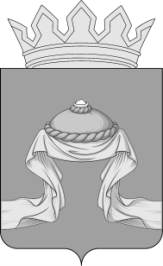 Администрация Назаровского районаКрасноярского краяПОСТАНОВЛЕНИЕ«19» 11 2020                                   г. Назарово                                          № 355-пО внесении изменений в постановление администрации Назаровского района от 29.10.2013 № 576-п «Об утверждении муниципальной программы Назаровского района «Развитие образования» В соответствии с Бюджетным кодексом Российской Федерации, постановлениями администрации Назаровского района от 10.11.2020             № 342-п «Об утверждении Порядка принятия решений о разработке муниципальных программ Назаровского района, их формирования и реализации», от 19.09.2013№ 480-п «Об утверждении перечня муниципальных программ администрации Назаровского района», руководствуясь Уставом муниципального образования Назаровский муниципальный район Красноярского края, ПОСТАНОВЛЯЮ:1. Внести в постановление администрации Назаровского района                  от 29.10.2013 № 576-п «Об утверждении муниципальной программы Назаровского района «Развитие образования» следующие изменения:1.1Приложение к постановлению изложить в новой редакции согласно приложению к настоящему постановлению.2. Признать утратившими силу:- постановление администрации Назаровского района от 10.11.2020    № 341-п «О внесении изменений в постановление администрации Назаровского района от 29.10.2013№ 576-п «Об утверждении муниципальной программы Назаровского района «Развитие образования»;- постановление администрации Назаровского района от 16.10.2020№307-п «О внесении изменений в постановление администрации Назаровского рай	она от 29.10.2013 №576-п «Об утверждении муниципальной программы Назаровского района «Развитие образования»;- постановление администрации Назаровского района от 19.06.2020№204-п «О внесении изменений в постановление администрации Назаровского района от 29.10.2013 №576-п «Об утверждении муниципальной программы Назаровского района «Развитие образования»;- постановление администрации Назаровского района от 08.11.2019№ 278-п «О внесении изменений в постановление администрации Назаровского района от 29.10.2013 № 576-п «Об утверждении муниципальной программы Назаровского района «Развитие образования».3. Отделу организационной работы  и документационного обеспечения  администрации Назаровского района (Любавина) разместить постановление на официальном сайте муниципального образования Назаровский район в информационно-телекоммуникационной сети «Интернет».4. Контроль за выполнением постановления возложить  на заместителя главы района, руководителя управления  образования  администрации Назаровского района (Парамонова).5. Постановление вступает в силу в день, следующий за днем его официального опубликования в газете «Советское Причулымье».Глава района								   Г.В. АмпилоговаПриложение 1к постановлению администрацииНазаровского районаот«19» 11 2020 № 355-пПриложение 1к постановлению администрацииНазаровского районаот29.10.2013№576-пМуниципальная программа Назаровского района«Развитие образования»Паспорт муниципальной программы Назаровского  района«Развитие образования»2.Характеристика текущего состояния в системе образования Назаровского района основных показателей социально-экономического развития Назаровского района и анализ социальных, финансово-экономических и прочих рисков реализации программы.Система образования представлена в Назаровском районе учреждениями всех уровней и видов:На начало2020 года на территории района функционировало:- 4 дошкольных образовательных учреждений,- 10 образовательных учреждений, предоставляющих начальное общее, основное общее, среднее общее образование;- 2 учреждения системы дополнительного образования.В районе осуществляется взаимодействие с учреждениями высшего и среднего профессионального образования, расположенных на территории и края.В системе дошкольного образования Назаровского района по состоянию на 01.01.2020 функционировало 4 дошкольных образовательных учреждения, кроме этого, осуществляло свою деятельность 6 филиалов дошкольных образовательных учреждений и 8 филиалов общеобразовательных учреждений.По состоянию на 01.01.2020 в Назаровском районе проживало 1553 ребёнка в возрасте от 0 до 7 лет без учета обучающихся в общеобразовательных учреждениях района.Общее количество мест в учреждениях, реализующих программы дошкольного образования, по состоянию на 01.01.2020 составляет 1056. Посещает дошкольные образовательные учреждения 913 ребенка, средний уровень укомплектованности детских садов составляет 86,4% на 01.09.2020.На 01.09.2020 в районе в очереди для определения в детские сады состоят 76 детей в возрасте от 0 до 7 лет, в том числе в возрасте от 0 до 3 лет-76 человек.Это позволило существенно обеспечить доступность дошкольного образования.Требует развития система сопровождения детей раннего возраста (от 0 до 3 лет).При этом (16,7%) действующих муниципальных дошкольных учреждений района требуют капитального ремонта.В системе общего образования действует 10 общеобразовательных учреждений, в том числе:- 10 муниципальных бюджетных общеобразовательных учреждений (с 12 филиалами начальных школ и 2 филиалами основных школ).Численность обучающихся в общеобразовательных учреждениях с 2020 года по 2023 год характеризуется тенденцией к снижению. На 01.01.2020 года численность учащихся - 2559 человек, в 2021 году - 2554 человек, в 2022 году – 2510 человек, в 2023 году – 2490 человек. Снижение количества общего контингента обучающихся в общеобразовательных учреждениях, связана с общей демографической ситуацией в районе. Модернизация образовательных программ общего образования реализуется в соответствии с федеральными государственными стандартами и должна быть закончена в 2021 году.Однако полностью решить задачу обеспечения равного качества образовательных услуг независимо от места жительства пока неудалось. Более того, намечается тенденция формирования сегмента школ, устойчиво демонстрирующих низкие учебные результаты. Как правило, это школы, работающие со сложным контингентом обучающихся (в связи с низким социально-экономическим статусом семей, дети, имеющие трудности в обучении и социальной адаптации). Для успешного обучения и социализации таких детей необходимы специальные ресурсы (финансовые, кадровые, организационные), позволяющие, в том числе организовывать дополнительные занятия с такими обучающимися, осуществлять психологическое и социально-педагогическое сопровождение, тьюторство.Другой тенденцией в сфере качества образования, требующей адекватных мер образовательной политики, является недостаточная эффективность общего образования в формировании компетенций, востребованных в  современной социальной жизни и экономике.В районе создана система, обеспечивающая выявление и сопровождение одаренных детей.Также создаются условия для детей с ограниченными возможностями здоровья, развивается инклюзивное образование. Однако не во всех учреждениях детям с ограниченными возможностям и здоровья обеспечивается необходимый уровень психолого-медико-социального сопровождения.При этом одной из ключевых кадровых проблем района является сохранение педагогических вакансий в общеобразовательных учреждениях по таким предметам, как физика, русский язык, иностранный язык, математика. Данная проблема усугубляется положительной динамикой числа учителей пенсионного возраста(2020 году-20% педагогов пенсионного возраста; 2021 году -22%). Ежегодно на заслуженный отдых уходит около 2% учителей.В настоящее время доля учителей до 35лет, работающих в общеобразовательных учреждениях района, составляет 19,9%.Сеть дополнительного образования детей представлена 2 муниципальными образовательными учреждениями дополнительного образования, разной направленности дополнительного образования, функционирующими на базе школ. Доля детей и подростков, занимающихся дополнительным образованием, составляет 99% от общей в возрасте от 5 до 18лет. В утвержденных федеральных государственных образовательных стандартах общего образования дополнительное образование рассматривается как обязательный компонент обучения.В целях реализации мероприятий федерального проекта «Успех каждого ребёнка» национального проекта «Образование», утверждённого протоколом президиума Совета при Президенте РФ по стратегическому развитию и национальным проектам от 03.09.2018 г. № 10, в целях обеспечения равной доступности качественного дополнительного образования в Назаровском районе реализуется система персонифицированного финансирования дополнительного образования детей, подразумевающая предоставление детям сертификатов дополнительного образования. С целью обеспечения использования сертификатов дополнительного образования управление образования администрации Назаровского района руководствуется региональными Правилами персонифицированного финансирования дополнительного образования детей и ежегодно принимает программу персонифицированного финансирования дополнительного образования детей в Назаровском районе.На 01.01.2020 в Назаровском районе проживало 17 детей – сирот и 50 детей оставшихся без попечения родителей. Из них 67 детей (100%) находилось под опекой и в приемных семьях, остальные - в учреждениях для детей указанной категории, данный факт свидетельствует о необходимости дальнейшего развития института социального родительства. Необходимость социализации детей – сирот и детей, оставшихся без попечения родителей, начинающих самостоятельную жизнь, требует решения вопроса обеспечения их жилыми помещениями.При этом важным условием успешной реализации муниципальной программы является управление рисками с целью минимизации их влияния на достижение целей муниципальной программы.При реализации муниципальной программы возможны финансовые риски, связанные со снижением объёмов финансирования программных мероприятий за счёт бюджетов всех уровней, со спецификой целей и задач муниципальной программы.При реализации программы возможны социальные риски, связанные с изменением численного, возрастного и социального состава населения Назаровского района.Финансирование мероприятий муниципальной программы в очередном финансовом году будет осуществляться с учётом результатов мониторинга и оценки эффективности реализации муниципальной программы в отчётном периоде.3. Приоритеты и цели социально-экономического развития системы образования, описание основных целей и задач муниципальной программы, прогноз развития системы образования.Стратегическая цель политики в области образования в Назаровском районе это создание условий в деятельности муниципальной системы образования способствующих формированию личности:- способной адаптироваться в условиях динамично развивающегося современного мира и специфики социально-экономических возможностей территории района и края;-умеющей в коммуникации и сотрудничестве ставить цели и планировать их достижение на продуктивном уровне;-способной на основе понимания своих сильных и слабых личностных качеств принимать самостоятельные ответственные решения;-имеющей высокий уровень готовности к жизненному и профессиональному самоопределению.Задачи муниципальной программы:1. Создание в системе дошкольного, общего и дополнительного образования равных возможностей для современного качественного образования, позитивной социализации детей и отдыха, оздоровления детей в летний период.2. Совершенствование обустройства муниципального образовательного пространства, способствующего становлению новой педагогической практики, повышению доступности и качества образования.3. Обеспечение функционирования системы мониторинга оценки качества общего образования на муниципальном уровне (включая дошкольное).4. Создание условий для совершенствования кадрового ресурса образовательных учреждений, обеспечивающего необходимое качество образования детей и молодежи, соответствующее потребностям граждан.5. Создание муниципальной образовательной и творческой среды, влияющей на формирование школьного уклада, направленного на создание атмосферы отношения к образованию как общечеловеческой ценности, поддерживающей ответственное отношение к учебно–познавательной деятельности, воспитания гражданственности, позитивной коммуникации, толерантности обучающихся.6. Обеспечить внедрение персонифицированного финансирования в системе дополнительного образования.Приоритетными направлениями развития по уровням и видам образования являются:1) Система дошкольного образования.Повышение доступности и качества дошкольного образования, соответствующего федеральным государственным образовательным стандартам дошкольного образования за счет внедрения системы оценки качества.2) Системаобщегообразования.Повышение доступности и качества образования, в том числе переход на федеральные государственные образовательные стандарты, внедрение системы оценки качества общего образования, развитие материально-технической базы учреждений общего образования с учетом новых требований, использование современных информационных и коммуникационных технологий, дистанционных форм обучения.3) Система дополнительного образования.Создание условий для модернизации и устойчивого развития системы дополнительного образования, обеспечивающих качество услуги разнообразие ресурсов для социальной адаптации, разностороннего развития и самореализации подрастающего поколения, через совершенствование организационно-экономических механизмов обеспечения доступности услуг дополнительного образования детей, распространение на территории района сетевых форм организации дополнительного образования.4) Совершенствование кадровой политики через внедрение новых подходов к организации подготовки, переподготовки и повышения квалификации кадров, в том числе на базе краевого института повышения квалификации работников образования (КИПКРО); увеличение доли молодых учителей, поддержка лучших учителей, внедряющих инновационные образовательные программы, поддержка общественных профессиональных ассоциаций, объединений, ставящих задачи профессионального развития педагогических работников, разработка и реализация комплекса мер, направленных на привлечение и закрепление молодых учителей в школах района.5) Обеспечение средней заработной платы педагогических работников школ на уровне средней заработной платы в регионе, средней заработной платы педагогических работников дошкольных образовательных учреждений на уровне средней заработной платы в сфере общего образования.В 2020 году средняя заработная плата педагогических работников учреждений дополнительного образования соответствует уровню средней заработной платы учителей региона.6) Система выявления, сопровождения и поддержки одаренных детей через расширение форм выявления, сопровождения и поддержки одаренных детей, увеличение доли охвата детей дополнительными образовательными программами, направленными на развитие их способностей, поддержка педагогических работников, имеющих высокие достижения в работе с одаренными детьми.Социализация детей с ограниченными возможностями здоровья через развитие инклюзивного и дистанционного образования.Сохранение здоровья детей через совершенствование организации питания обучающихся и воспитанников в образовательных учреждениях; улучшение качества медицинского обслуживания обучающихся и воспитанников образовательных учреждений, использование здоровье сберегающих технологий в образовательном процессе.Расширение сети опекунских, приемных и патронатных семей, как создание условий для социализации детей-сирот и детей, оставшихся без попечения родителей.7) Механизм реализации отдельных мероприятий муниципальной программы. Администрация Назаровского района выполняет координирующую роль при реализации программы. Механизм реализации отдельных мероприятий муниципальной программы, описание организационных, экономических и правовых механизмов, необходимых для эффективной реализации отдельных мероприятий программы; последовательность выполнения отдельных мероприятий программы, их взаимосвязанность; критерии и выбора исполнителей; критерии выбора получателей подробно представлен в соответствующих подпрограммах.Муниципальная программа состоит из подпрограмм, и не содержит отдельных мероприятий.4.Прогноз конечных результатов муниципальной программы, характеризующих целевое состояние (изменение состояния) уровня и качества жизни населения, социальной сферы, экономики, степени реализации других общественно значимых интересов и потребностей в области образования Назаровского районаСвоевременная и в полном объеме реализация муниципальной программы позволит:-сохранить показатель «Удельный вес численности населения в возрасте 5-18 лет, охваченного образованием, в общей численности населения в возрасте 5-18 лет» на уровне 99,9% в 2020 году и последующих годах. Данный показатель является одним из ключевых, используемых в международных сравнительных исследованиях для характеристики национальных систем образования;- сохранить показатель «Отношение численности детей в возрасте 3–7 лет, которым предоставлена возможность получать услуги дошкольного образования, к численности детей в возрасте от 3 до 7 лет, скорректированной на численность детей в возрасте от 5 до 7 лет, обучающихся в школе, проживающих на территории Назаровского района (с учетом групп кратковременного пребывания)» на уровне 100% к 2023 году. Данный показатель характеризует обеспечение законодательно закрепленных гарантий доступности дошкольного образования. Увеличение охвата дошкольным образованием является одним из главных приоритетов развития образования в последние годы. Задача предоставления услуг дошкольного образования к 2023 году для детей от трех до семи лет и сохранение 100% доступности услуг дошкольного образования для детей от трех до семи лет поставлена Президентом Российской Федерации в Указе Президента РФ от 07.05.2012 № 599 «О мерах по реализации государственной политики в области образования и науки». Показатель учитывает возможность предоставления услуг и всем желающим получить данную услугу;- снизить показатель «Отношение среднего балла ЕГЭ (в расчете на 1 предмет) в 10% школ Назаровского района с лучшими результатами ЕГЭ к среднему баллу ЕГЭ (в расчете на 1 предмет) в 10% школ Назаровского района с худшими результатами ЕГЭ» с 11% в 2020 году до 9% в 2023 году. Данный показатель характеризует равенство доступности к качественным образовательным услугам, позволяет оценить эффективность предусмотренных муниципальной программой мер, направленных на снижение дифференциации (разрыва) в качестве образовательных результатов между школами при сохранении или росте среднего результата ЕГЭ в лучших школах. Задача обеспечения одинаково высокого качества образования, независимо от типа образовательного учреждения, отражена в поручениях Президента Российской Федерации;- повысить показатель «Доля муниципальных общеобразовательных учреждений, соответствующих современным требованиям обучения, в общем количестве муниципальных общеобразовательных учреждений» до 75% до 2023 года. Данный показатель характеризует качество инфраструктуры обучения (материально-технической и технологической базы), реализацию требований федеральных государственных образовательных стандартов к условиям обучения.5.Перечень подпрограмм с указанием сроков их реализации и ожидаемых результатовВ рамках муниципальной программы в период с 2020 по 2023 годы будут реализованы 5 подпрограмм:1. «Развитие дошкольного, общего и дополнительного образования» (приложение2);2. «Выявление и сопровождение одаренных детей» (приложение 3);3. «Развитие в Назаровском районе системы отдыха, оздоровления и занятости детей» (приложение 4);4. «Обеспечение жизнедеятельности образовательных учреждений района» (приложение № 5).5. «Обеспечение реализации муниципальной программы и прочие мероприятия в области образования» (приложение № 6).Информация о распределении планируемых расходов по отдельным мероприятиям программы, подпрограммамИнформация о распределении планируемых расходов по отдельным мероприятиям программы, подпрограмм представлена в приложении 2 к муниципальной программе. 6. Информация о ресурсном обеспечении и прогнозной оценке расходов на реализацию целей муниципальной программы с учетом источников финансирования, в том числе федерального, краевого бюджетов и бюджета Назаровского района, а так же перечень реализуемых ими мероприятийИнформация о ресурсном обеспечении и прогнозной оценке расходов на реализацию целей муниципальной программы с учетом источников финансирования, в том числе средств федерального, краевого бюджетов и бюджета Назаровского района, а так же перечень реализуемых ими мероприятий приведена в приложении 1 к настоящей муниципальной программе.Подпрограмма 1 «Развитие дошкольного, общего и дополнительного образования»1. Паспорт подпрограммы 1«Развитие дошкольного, общего и дополнительного образования»2. Основные разделы подпрограммы2.1. Постановка обще-районной проблемы и обоснование необходимости разработки подпрограммы2.1.1. В 2020 году сеть образовательных учреждений Назаровского района включает:4дошкольных образовательных учреждений,6 филиалов дошкольных образовательных учреждений и 8 филиалов общеобразовательных учреждений;- 10образовательных учреждений, предоставляющих начальное общее, основное общее, среднее образование и 16 филиалов;- 2учреждения системы дополнительного образования.При этом текущий момент характеризуется процессами, которые стимулируют образовательные учреждения к реализации всех видов образовательных программ в одном учреждении.Причиной этого является потребность общества в доступных и качественных образовательных услугах. Ограниченность финансовых,кадровых ресурсов побуждает к оптимизации использования площадей помещений,энерго- и трудозатрат, концентрации материальных ресурсов.В предстоящие годы продолжится повышение эффективности системы образования Назаровского района.2.1.2.Дошкольное образованиеВ системе дошкольного образования Назаровского района по состоянию на 01.01.2020функционировало 4 дошкольных образовательных учреждения,6 филиалов дошкольных образовательных учреждений и 8 филиалов общеобразовательных учреждений.По состоянию на 01.01.2020в Назаровском районе проживало 1553ребенка в возрасте от 0 до 7 лет без учета обучающихся в общеобразовательных учреждениях района. Общее количество мест в учреждениях, реализующих программы дошкольного образования, по состоянию на 01.01.2020 составляет 1056. Посещают дошкольные образовательные учреждения913детей, средний уровень укомплектованности детских садов составляет 86,4 % на 01.09.2020.На 01.09.2020в районе в очереди для определения в детские сады состояло76детей в возрасте от 0 до 7 лет, в возрасте от 0 до 3 лет – 76человек.Кроме этого,177детейпосещают группы кратковременного пребывания на 01.09.2020.Образовательная деятельность дошкольных образовательных учреждений района осуществляется в соответствии с федеральными государственными требованиями к основной образовательной программе дошкольного образования.В настоящее время в Российской Федерации осуществляется модернизация системы дошкольного образования: вносятся изменения в основные нормативные документы, регламентирующие деятельность дошкольных учреждений (Порядок приема на обучение по образовательным программам дошкольного образования, Порядок организации образовательной деятельности по образовательным программам дошкольного образования); введен федеральный государственный образовательный стандарт дошкольного образования (далее ФГОС).Изменения содержания дошкольного образования потребует формирование системы оценки качества дошкольного образования: проведение апробации модели оценки качества; внедрение единого стандарта качества дошкольного образования в Назаровском районе.2.1.3.Общее образованиеСистема общего образования представлена10 бюджетнымиобразовательнымиучреждениями (с 14 филиалами).Численность обучающихся в общеобразовательных учреждениях с 2020 года по 2023 год характеризуется тенденцией к снижению.На 01.01.2020 года численность учащихся - 2559 человек, в 2021 году - 2554человек, в 2022 году – 2510 человек, в 2023 году – 2490 человек. Снижение количества общего контингента обучающихся в общеобразовательных учреждениях, связана с общей демографической ситуацией в районе. С целью создания необходимых (базовых) условий для реализации основных образовательных программ в соответствии с требованиями федеральных государственных образовательных стандартов начального и основного общего образования осуществляется оснащение образовательных учрежденийрайона учебным оборудованием, обеспечение учебниками и повышение квалификации педагогов и руководителей образовательных учрежденийрайона.Государственная итоговая аттестация обучающихся, освоивших образовательные программы основного общего образования, среднего общего образованияосуществляется с использованием механизмов независимой оценки знаний в штанном режиме.Для обеспечения нуждающихся обучающихся образовательных учрежденийрайона подвозом, отвечающим требованиям, предъявляемым к организации безопасной перевозки детей, в 2020 году подлежат замене по износу 5 единиц транспортных средств в 2021 году– 9единиц.В 2020году100% обучающихся классов начальногоуровня, основного уровня и все десятиклассникиобразовательных учрежденийрайона обучаются по федеральному государственному образовательному стандарту начального общего, основного общего и среднего общего образования.Всеобучающиеся с 1 по 11 класс образовательных учрежденийрайонаобеспечены необходимыми бесплатными учебниками.Все начальные классы образовательных учрежденийрайонаобеспечены комплектами мультимедийного оборудования для проведения обучения с использованием электронных образовательных ресурсов.Доля образовательных учреждений, реализующих программы общего образования, имеющих физкультурный зал, в общей численности образовательных учреждений, реализующих программы общего образования, в 2020 году составила 100%. За 2016-2020 годы, в целях создания условий для регулярных занятий физической культурой и спортом, в образовательных учреждениях за счет средств краевого бюджета отремонтированы спортивные залы в МБОУ «Гляденская СОШ», МБОУ «Преображенская СОШ», МБОУ «Павловская СОШ», МБОУ «Сахаптинская СОШ», МБОУ «Дороховская СОШ», МБОУ «Краснополянская СОШ» 10 физкультурно-спортивных клубов образовательных учреждений регулярно приобретают спортивный инвентарь и оборудование.В настоящее время в районе проживают221ребёнок, относящийся к категории детей с ограниченными возможностями здоровья.Из них 78 обучающихся интегрированы в общеобразовательные классы. 143 детей с ограниченными возможностями здоровья включены в процесс общего образования в рамках специализированных классов образовательных учреждений.Это составляет 64,7% от общего числа обучающихся с ограниченными возможностями здоровья. Из них 38детей обучается на дому. На сегодняшний деньв 100%образовательных учрежденияхНазаровскогорайона имеется лицензия на реализацию адаптированных программ образовательных учреждений, в 38% образовательныхучреждений создана универсальная безбарьерная среда. Данное количество образовательных учреждений, имеющих безбарьерную среду, показывает, что не каждое образовательное учреждениеимеет возможности для организации инклюзивного обучения, что затрудняет получение качественного образования детям с ограниченными возможностями здоровья в условиях образовательных учреждений.В связи с этим необходимо организовать работу по следующим направлениям: создание безбарьерной среды в образовательных учреждениях, развитие форм инклюзивного образования, организация психолого-педагогической, медицинской и социальной помощидетям с ограниченными возможностями здоровья в условиях инклюзивного образования.Основные фонды образовательных учрежденийНазаровского района(зданий, сооружений, оборудования и инженерных коммуникаций) характеризуются высокой степенью изношенности.Обеспечение жизнедеятельности образовательных учрежденийНазаровского района может быть достигнуто проведением единой региональной и муниципальной политики, системой единых мер ресурсного и организационного характера.В результате проводимых обследований по состоянию на 01.01.2020года на территории Назаровского района находятся в аварийном и недопустимом состояниях 2,56% зданийобразовательных учреждений района. 2.1.4.Дополнительное образованиеНа территории Назаровского района функционируют2образовательныхучреждениядополнительного образования детей: муниципальное бюджетное образовательное учреждение дополнительного образования «Детско-юношеская спортивная школа» Назаровского района (далее МБОУ ДО «ДЮСШ» Назаровского района) и муниципальное бюджетное образовательное учреждение дополнительного образования «Назаровский районный Дом детского творчества» (далее МБОУ ДО «Назаровский районный Дом детского творчества»).По состоянию на 01.09.2020охват детей и молодежи, занимающихся в системе дополнительного образования МБОУ ДО «Назаровский районный ДДТ»,МБОУ ДО «ДЮСШ» Назаровского района составляет 45 % и 99 %вместе с общеобразовательными учреждениямиреализующими программы дополнительного образования от общей численности детей и молодежи в возрасте от 5 до 18 лет. Педагоги МБОУ ДО «Назаровский районный Дом детского творчества»работают в рамках 4 направленностей по 20 дополнительным общеобразовательным программам художественной, социально-педагогической, туристско-краеведческой, технической направленностей.Социально-педагогическая направленность: «Педагогика лидерства», «Школа юного медика», «Знатоки ПДД – основы медицины», «Знатоки ПДД», «Ориентир на право», «ArtofTaktic. Война на столе».Туристско-краеведческая направленность: «Краеведенье. Родные тропинки», «Юные туристы спортсмены».Художественная направленность: «Кнопочки баянные», «Веселые ложкари», «Как на нашей на сторонке», «Костюм – язык социального общения», «Художественная обработка различных материалов», «Джутовая филигрань», «Волшебная кисточка», «Декоративно-прикладное творчество».Техническая направленность: «Обучение основам инженерного творчества», «Мир творчества», «Юный исследователь», «Робототехника и легоконструирование». В МБОУ ДО«Назаровский районный Дом детского творчества» существует система работы по организации районных массовых мероприятий. В 2020 году более 1977ребят стали активными участниками смотров, конкурсов, конференций, соревнований по всем направлениям учреждения. Все эти мероприятия являются одним из мест демонстрации результатов работы объединений дополнительного образования, а также, успешности обучающегося.На базе МБОУ ДО «Назаровский районный Дом детского творчества» осуществляет свою деятельность «Музей сибирской игрушки», его работа направлена на сохранение и пропаганду местных традиций в области сибирских народных промыслов.Вместе с тем, решение задачи развития доступности и повышения качества дополнительного образования, в настоящее время затруднено рядом обстоятельств:- «ветхая» материально-техническая база, что обусловлено  недостаточным финансированием;- нехватка квалифицированных педагогических кадров,имеющих базовую подготовку, особенно в области современных видов инженерно-технической деятельности;- невозможность удовлетворения всех образовательных потребностей нового поколения в рамках существующих условий.Дополнительное образование должно реализоваться как повышение стартовых возможностей и жизненных шансов подрастающего поколения, проживающего на территории района. А это требует иного содержания программ дополнительного образования, укрепления и модернизации учреждений дополнительного образования.С целью развития системы дополнительного образования необходимо создать условия для:1. Развития инфраструктуры и укрепления материально-технической базы организаций дополнительного образования, для формирования и реализации современного содержания дополнительного образования, обеспечения его высокого качества и дифференцированного характера при массовой доступности.2. Распространения сетевых форм организации дополнительного образования, предполагающих объединение разных по типу и масштабам связей между образовательными учреждениями, для достижения общих целей реализуемой образовательной программы.3. Профессионального развития педагогических кадров системы дополнительного образования района.4. Внедрения и обеспечения функционирования системы персонифицированного финансирования дополнительного образования детей, подразумевающей предоставление детям сертификатов дополнительного образования с возможностью использования в рамках системы персонифицированного финансирования дополнительного образования детей.5. Методического и информационного сопровождения поставщиков услуг дополнительного образования, независимо от их формы собственности, семей и иных участников системы персонифицированного финансирования дополнительного образования детей. 2.1.5.СпортНа базе образовательных учреждений создано 10 физкультурно-спортивных клубов, в которых занимается 907обучающихся и 41 взрослый житель Назаровского района.В Назаровском районе систематизирована система включения обучающихся и учащейся молодежи в спортивно-массовые мероприятия. МКОУ ДО «ДЮСШ» Назаровского районаежегодно проводит спортивно-массовые мероприятия различного уровня: 27 районных спортивно-массовых мероприятий среди обучающихся в год («Школьная спортивная лига», Круглогодичная спартакиада школьников района, Спартакиада учителей, районный спортивно-оздоровительный Фестиваль школьников «Президентские состязания», движение ГТО), а также краевое мероприятие – традиционный краевой турнир по вольной борьбе памяти А.Ф.Вепрева, участниками которых ежегодно становятся около двух тысячобучающихся.В 2020 году к движению ГТО подключены дошкольные образовательные учреждения и филиалы общеобразовательных учреждений дошкольного уровня.Проведён фестиваль ГТО «Первая ступенька».Ключевыми мероприятиями внеурочной физкультурно-спортивной деятельности обучающихся являются Всероссийские спортивные соревнования школьников «Президентские состязания» (далее – «Президентские состязания») и Всероссийские спортивные игры школьников «Президентские спортивные игры» (в Красноярском крае – «Школьная спортивная лига»), которые проводятся в соответствии с Указом Президента Российской Федерации от 30 июля 2010 № 948 «О проведении всероссийских спортивных соревнований (игр) школьников». В 2019-2020 учебном году в соревнованиях «Школьная спортивная лига» и круглогодичная спартакиада школьников (муниципальный этап)приняли участие 1442обучающихся 5-11 классов. Часть «Президентских соревнований» перенесено по причине сложной эпидемиологической обстановки.2.2. Основная цель, задачи, целевые индикаторыи сроки выполнения подпрограммыЦелью подпрограммы является: создание в системе дошкольного, основного общего и дополнительного образования равных возможностей для современного качественного образования, позитивной социализации детей.Задачи:1. Обеспечить доступность дошкольного образования, соответствующего стандарту дошкольного образования.2. Обеспечить условия и качество обучения, соответствующие федеральным государственным стандартам начального общего, основного общего, среднего общего образования.3. Обеспечить функционирование и развитие дополнительного образованияТекущее управление реализацией подпрограммы осуществляется ответственным исполнителем подпрограммы. Ответственный исполнитель подпрограммы несёт ответственность за её реализацию, достижение конечного результата, целевое и эффективное использование финансовых средств, выделяемых на выполнение подпрограммы.Ответственным исполнителем подпрограммы осуществляется:- отбор исполнителей отдельных мероприятий подпрограммы, реализуемых ответственным исполнителем;- координация деятельности соисполнителей подпрограммы в ходе реализации в ходе реализации отдельных мероприятий подпрограммы;- непосредственный контроль за ходом реализации отдельных мероприятий подпрограммы, реализуемой ответственным исполнителем;- подготовка отчётов к реализации подпрограммы.Сроки выполнения подпрограммы 01.01.2014-31.12.2023 годы.Перечень целевых индикаторов подпрограммы представлен в приложении 1 к подпрограмме 1 «Развитие дошкольного, общего и дополнительного образования».2.3. Механизм реализации подпрограммыРеализация мероприятий 1.1.3, 2.1.2, 3.1.1 подпрограммы 1 осуществляется краевыми бюджетными учреждениями.Бюджетным учреждениям предоставляются субсидии по соглашениям, заключенным между управлением образования администрации Назаровского района и муниципальными образовательными учреждениями, о порядке и условиях предоставления субсидии на цели, связанные с финансовым обеспечением выполнения муниципального задания на оказание муниципальных услуг (выполнение работ), а также на цели, не связанные с выполнением муниципального задания на оказание муниципальных услуг (выполнение работ).Реализация мероприятий 1.1.1, 1.1.2 подпрограммы 1 осуществляется во исполнение пункта 3 части 1 статьи 8 Федерального закона от 29.12.2012 № 273-ФЗ «Об образовании в Российской Федерации», пункта 5 части статьи 8 Закона Красноярского края от 26.06.2014 № 6-2519 «Об образовании в Красноярском крае» посредством предоставления субвенциибюджету муниципального образования Назаровский район Красноярского края на обеспечение государственных гарантий реализации прав на получение общедоступногои бесплатного дошкольного образования в муниципальных дошкольных образовательных организациях, общедоступного и бесплатного дошкольного образования в муниципальных общеобразовательных организациях в соответствии с Постановлением Правительства Красноярского края от 23.06.2014 № 244-п «Об утверждении Порядка расчета нормативов обеспечения реализации основных общеобразовательных программ дошкольного образования в муниципальных дошкольных образовательных организациях, расположенных на территории Красноярского края, общедоступного и бесплатного дошкольного образования в муниципальных общеобразовательных организациях, расположенныхна территории Красноярского края, в расчете на одного воспитанника (одну группу), нормативов обеспечения реализации основных общеобразовательных программ дошкольного образования в муниципальных дошкольных образовательных организациях, расположенных на территории Красноярского края, общедоступного и бесплатного дошкольного образования в муниципальных общеобразовательных организациях, расположенных на территории Красноярского края, в расчете на одного воспитанника (одну группу) и нормативов обеспечения деятельности административно-хозяйственного, учебно-вспомогательного персонала и иных категорийработников образовательных организаций, участвующих в реализации общеобразовательных программ в соответствии с федеральными государственными образовательными стандартами, в расчете на одного воспитанника указанных образовательных организаций и порядка предоставления и расходования субвенций бюджетам муниципальных районов и городских округов Красноярского края на обеспечение государственных гарантий реализации прав на получение общедоступного и бесплатного дошкольного образования в муниципальных дошкольных образовательных организациях, расположенных на территории Красноярского края, общедоступного и бесплатного дошкольного образования в муниципальных общеобразовательных организациях, расположенных на территории Красноярского края».Реализация мероприятия 1.1.5 подпрограммы 1 осуществляется во исполнение части 3 статьи 65 Федерального закона от 29.12.2012 № 273-ФЗ «Об образовании в Российской Федерации» путем предоставления субвенциибюджету муниципального образования Назаровский район Красноярского краяна обеспечение выделения денежных средств на осуществление присмотра и ухода за детьми-инвалидами, детьми-сиротами и детьми, оставшимися без попечения родителей, а также детьми с туберкулезной интоксикацией, обучающимися в муниципальныхобразовательных организациях, реализующих образовательную программу дошкольного образования, без взимания родительской платы на основании Закона Красноярского края от 27.12.2005 № 17-4379 «О наделении органов местного самоуправления муниципальных районов и городских округов края государственными полномочиями по осуществлению присмотра и ухода за детьми-инвалидами, детьми-сиротами и детьми, оставшимися без попечения родителей, а также за детьми с туберкулезной интоксикацией, обучающимися в муниципальных образовательных организациях, реализующих образовательную программу дошкольного образования, без взимания родительской платы».Реализация мероприятия 1.1.6 подпрограммы 1 осуществляется во исполнение части 7 статьи 65 Федерального закона от 29.12.2012 № 273-ФЗ «Об образовании в Российской Федерации», статьи 15 Закона Красноярского края от 26.06.2014 № 6-2519 «Об образовании в Красноярском крае» путем предоставления субвенции бюджетумуниципального образования Назаровский район Красноярского краяна основании Закона Красноярского края от 29.03.2007 № 22-6015 «О наделении органов местного самоуправления муниципальных районов и городских округов края государственными полномочиями по выплате компенсации родителям (законным представителям) детей, посещающих образовательные организации, реализующие образовательную программу дошкольного образования». Порядок обращения за получением компенсации родителям (законным представителям) детей, посещающих образовательные организации, реализующие образовательную программу дошкольного образования, и ее выплаты, а также средний размер платы, взимаемой с родителей (законных представителей) за присмотр и уход за детьми, посещающими государственные и муниципальные образовательные организации, реализующие образовательную программу дошкольного образования, находящиеся на территории Красноярского края, утверждены Постановлением Правительства Красноярского края от 25.11.2014 № 561-п«О выплате компенсации родителям (законным представителям) детей, посещающих образовательные организации, реализующие образовательную программу дошкольного образования, находящиеся на территории Красноярского края» (вместе с Порядком обращения за получением компенсации родителям (законным представителям) детей, посещающих образовательные организации, реализующие образовательную программу дошкольного образования, и ее выплаты).Мероприятие 2.1.8, 2.2.1 реализуется путем предоставления субсидии бюджетумуниципального образования Назаровский район Красноярского края на развитие инфраструктуры общеобразовательных организаций.Субсидия на развитие инфраструктуры общеобразовательных организаций предоставляются на основании соглашения, заключенного между министерством образования Красноярского края и администрациейНазаровского района, по форме, утвержденной Постановлением Правительства Красноярского края от 11.02.2010 № 55-п «Об утверждении примерной формы соглашения о предоставлении субсидии муниципальному образованию из краевого бюджета».Размер софинансирования за счет средств местного бюджета должен составлять от объема субсидии не менее 1 процента при бюджетной обеспеченности менее 1,3.Распределение субсидии утверждается постановлением Правительства Красноярского края.Реализация мероприятий 2.1.4, 2.1.5 подпрограммы 1 осуществляется во исполнение пункта 3 части 1 статьи 8 Федерального закона от 29.12.2012 № 273-ФЗ «Об образовании в Российской Федерации», пункта 5 статьи 8 Закона Красноярского края от 26.06.2014 № 6-2519 «Об образовании в Красноярском крае» посредством предоставления субвенциимуниципальному образованию Назаровский район Красноярского края на обеспечение государственных гарантий реализации прав на получение общедоступного и бесплатногоначального общего, основного общего, среднего общего образования в муниципальных общеобразовательных организациях, обеспечение дополнительного образования детей в муниципальных общеобразовательных организациях в соответствии с Постановлением Правительства Красноярского края от 29.05.2014 № 217-п «Об утверждении порядка расчета нормативов обеспечения реализации основных и дополнительных общеобразовательных программ в расчете на одного обучающегося (один класс, класс-комплект) муниципальных общеобразовательных организаций, расположенных на территории Красноярского края, нормативов обеспечения реализацииосновных и дополнительных общеобразовательных программ в расчете на одного обучающегося (один класс, класс-комплект) и нормативов обеспечения деятельности административно-хозяйственного, учебно-вспомогательного персонала и иных категорий работников образовательных организаций, участвующих в реализации общеобразовательных программ в соответствии с федеральными государственными образовательными стандартами, в расчете на одного обучающегося муниципальных общеобразовательных организаций, расположенных на территории Красноярского края, и порядка предоставления и расходования субвенций бюджетам муниципальных районов и городских округов Красноярского края на обеспечение государственных гарантий реализации прав на получение общедоступного и бесплатного начального общего, основного общего, среднего общего образования в муниципальных общеобразовательных организациях, расположенных на территории Красноярского края, обеспечение дополнительного образования детей в муниципальных общеобразовательных организациях, расположенных на территории Красноярского края».Мероприятие 2.1.6 подпрограммы 1 осуществляется в соответствии с пунктом 3 статьи 11 Закона Красноярского края от 02.11.2000 № 12-961              «О защите прав ребенка» путем предоставления субвенциибюджету муниципального образования Назаровский район Красноярского края на основании Закона Красноярского края от 27.12.2005 № 17-4377 «О наделении органов местного самоуправления муниципальных районов и городских округов края государственными полномочиями по обеспечению питанием детей, обучающихся в муниципальных и негосударственных образовательных организациях, реализующих основные общеобразовательные программы, без взимания платы».Мероприятие 2.1.9, 2.2.0. подпрограммы 1 реализуется в рамках направления (подпрограммы) «Содействие развитию дошкольного и общего образования» государственной программы Российской Федерации «Развитие образования», утвержденной Постановлением Правительства Российской Федерации от 26.12.2017 № 1642, путем предоставления субсидиибюджету муниципального образования Назаровский район Красноярского края на проведение капитального ремонта спортивных залов школ, расположенных в сельской местности, для создания условий для занятий физической культурой и спортом.Мероприятия 1.1.7, 2.1.7, 3.2.6 подпрограммы 1осуществляется в соответствии с Постановлением Правительства Красноярского края от 28.12.2010 № 654-п «Об утверждении Порядка предоставления субсидий бюджетам муниципальных образований Красноярского края на частичное финансирование (возмещение) расходов на региональные выплаты и выплаты, обеспечивающие уровень заработной платы работников бюджетной сферы не ниже размера минимальной заработной платы (минимального размера оплаты труда)».2.4. Управление подпрограммой и контроль за ходом ее выполненияУправление реализацией подпрограммы осуществляет управление образования администрации Назаровского района.Контроль за ходом реализации подпрограммы осуществляет администрация Назаровского района.Контроль за целевым использованием средств подпрограммы осуществляет ревизионная комиссия Назаровского района.Отчёт о реализации подпрограммы предоставляется ответственным исполнителем подпрограммы ежеквартально не позднее 10 числа второго месяца, следующего за отчётным, в финансовое управлении администрации района и в отдел экономического анализа и прогнозирования администрации Назаровского района.2.5. Оценка социально-экономической эффективностиОценка социально-экономической эффективности от реализации подпрограммы проводится управлением образования администрации Назаровского района.Обязательным условием эффективности подпрограммы является успешное выполнение целевых индикаторов и показателей подпрограммы, а также мероприятий в установленные сроки.2.6. Мероприятия подпрограммы:Перечень мероприятий подпрограммы с указанием главных распорядителей, распорядителей бюджетных средств, форм расходования бюджетных средств, исполнителей мероприятий подпрограммы, сроков исполнения, объектов и источников финансирования представлены в приложении 2 к подпрограмме1. Развитие дошкольного, общего и дополнительного образования.2.7. Обоснование финансовых, материальных и трудовых затрат(ресурсное обеспечение подпрограммы) с указанием источников финансированияФинансовое обеспечение реализации подпрограммыосуществляется за счет средств федерального, краевого, районногобюджетов и средств юридических лиц.Средства бюджета, запланированные на реализацию подпрограммы, составляют всего 2506033,3 тыс. рублей, в том числе с разбивкой по годам:2020 год –629260,5 тыс. рублей;2021 год – 655927,7 тыс. рублей;2022 год – 616969,0 тыс. рублей;2023 год – 603876,1 тыс. рублей.Приложение 3к муниципальной программе Назаровского района «Развитиеобразования»Подпрограмма 2«Выявление и сопровождение одарённыхдетей»1.Паспорт подпрограммы 2«Выявление и сопровождение одарённых детей» 2. Основные разделы подпрограммы2.1. Постановка общерайонной проблемы и обоснование необходимости разработки подпрограммыВ последние годы работа с одаренными детьми выделяется в разряд приоритетных направлений. Это не случайно: век наукоемких технологий невозможен без сохранения и умножения интеллектуального потенциала страны. Для образовательных учреждений работа с одаренными детьми – одно из условий формирования образовательного имиджа школы, а так же один из показателей результативности работы. Главная цель этой работы –активизировать обучение, придав ему исследовательский, творческий характер, и таким образом передать учащимся инициативу в организации своей познавательной деятельности, развития креативности и мышления как необходимых характеристик современного человека.Динамика социально-экономической и общественной жизни страны констатирует возрастающую необходимость анализа имеющихся ресурсов общества, среди которых основным является детская одаренность. Раннее выявление, обучение и воспитание одаренных детей составляет одну их главных проблем совершенствования системы образования. Бытует ошибочное мнение, что одаренные дети не нуждаются в помощи взрослых, в особом внимании и руководстве. За последние годы в системе образования Назаровского района накоплен определенный положительный опыт работы по выявлению и развитию творческих, интеллектуальных и спортивных способностей детей школьного возраста; сопровождению детей на уровне образовательного учреждения и муниципалитета; улучшению материально-технической базы в работе с одарёнными детьми.Работа с одарёнными детьми образовательных учреждений района требует дальнейшего продолжения с расширением спектра оказываемых детям образовательных услуг через сеть учреждений дополнительного образования с детьми младшего, среднего и старшего возраста. Развитие талантливых детей, начатое на уровне дошкольного образования, продолженное в общеобразовательных учреждениях, при активном участии дополнительного образования, является хорошим заделом в развитии способностей ребёнка, его дальнейшего самоопределения и социализации в обществе.2.2. Основная цель, задачи, сроки выполнения подпрограммы, целевые индикаторыЦель подпрограммы: формирование муниципальной системы выявленияи поддержки одаренных детей. Для достижения указанной цели предусматривается решениеследующей задачи:содействовать выявлению и поддержке одаренных детей.Сроки реализации подпрограммы: 2014-2023 годы.Перечень целевых индикаторов подпрограммы представлен в приложении 1 к подпрограмме 2 «Выявление и сопровождение одарённых детей».2.3. Механизм реализации подпрограммыСистема подпрограммных мероприятий представляет:- расширение взаимодействия образовательных учреждений района и ВУЗов в организации работы с одаренными детьми;- участие детей в интенсивных школах интеллектуального роста для западной группы районов Красноярского края, краевых летних профильных сменах для интеллектуально одарённых детей, в конкурсном отборе на получение бесплатной путёвки  для одарённых детей для отдыха и оздоровления в детских оздоровительных лагерях, расположенных в пределах территории Российской Федерации.Выбор получателей данных муниципальных услуг осуществляется в соответствии: с Положением о проведении круглогодичных школ интеллектуального роста; конкурсного отбора среди одарённых обучающихся Красноярского края на предоставление бесплатных путёвок для отдыха и оздоровления в детских оздоровительных лагерях, расположенных в пределах территории Российской Федерации; конкурсного отбора среди одарённых обучающихся на участие в летних профильных сменах для интеллектуально одарённых школьников. Исполнителем данного мероприятия являются обучающиесяобразовательных организаций Назаровского района.- участие одаренных детей в районных мероприятиях различной направленности.Самыми многочисленными по числу участников являются мероприятия:- муниципальный этап краевого творческого конкурса «Таланты без границ». Выбор получателей данной муниципальной услуги осуществляется в соответствии с Положением о проведении муниципального этапа.Участниками данного мероприятия являются обучающиесяобразовательных организаций Назаровского района;- районная научно-практическая конференция «Первый шаг в науку».Выбор получателей данной муниципальной услуги осуществляется в соответствии с Положением о проведении районной научно-практической конференции "Первый шаг в науку.Участниками данного мероприятия являются обучающиесяобразовательных организаций Назаровского района;- обеспечение участия детей в зональных, краевых мероприятиях и конкурсах, фестивалях, конференциях, форумах одаренных детей Красноярского края, согласно перечню краевых мероприятий для детей и молодежи на 2014-2023, в том числе:«Региональный этап всероссийской олимпиады школьников в г. Красноярске», проводимый министерством образования Красноярского края. Выбор получателей данной муниципальной услуги осуществляется в соответствии с приказом министерства образования Красноярского края и приказа управления образования администрации Назаровского района о проведении муниципального этапа Всероссийской олимпиады школьников. Участниками мероприятия являются школьники образовательных учреждений Назаровского района;«Общероссийская новогодняя ёлка в Государственном Кремлёвском Дворце» г. Москвы. Выбор получателей данной муниципальной услуги осуществляется в соответствии с решением жюри о формировании делегации.детей на конкурсной основе для участия в общероссийской новогодней елкеУчастниками мероприятия являются школьники образовательных учреждений Назаровского района.- совершенствование системы поощрения одаренных детей и педагогов, работающих с одаренными детьми (премии, стипендии, дипломы, свидетельства, грамоты, благодарственные письма, участие в конкурсах, научно-практических конференциях за пределами района и т.д.).Исполнитель подпрограммы обеспечивает исполнение подпрограммных мероприятий с соблюдением установленных сроков и объемов бюджетного финансирования, представляет в установленном порядке необходимую отчетную информацию, разрабатывает предложения по продлению сроков реализации мероприятий и несет ответственность за несвоевременное выполнение мероприятий соответствующих разделов подпрограммы.Результативность подпрограммы будет оцениваться на основе целевых показателей, обозначенных для оценки эффективности реализуемых мероприятий подпрограммы.Управление образования администрации Назаровского осуществляет реализацию и корректировку подпрограммных мероприятий, сбор и систематизацию статистической и аналитической информации на основе отчетов, представленных исполнителями.В ходе реализации подпрограммы будет сформирована муниципальная система выявления и поддержки одарённых детей.- Формы работы с одарёнными детьми:- индивидуальные образовательные маршруты сопровождения;- факультативные курсы, кружки, и элективные курсы;- школьные научные общества;- районные олимпиады;- участие в заочных олимпиадах;- конкурсы, смотры художественного, декоративно-прикладного профиля;- конференции и спортивные соревнования.Главным распорядителем средств районного бюджета подпрограммы является управление образования администрации Назаровского района. Бюджетные средства будут направлены на приобретение оборудования, литературы, организацию учебных сборов (круглогодичных районных, зональных и краевых интенсивных школ, летних профильных смен), проведение районных олимпиад и научно-практических конференций, участие в краевых олимпиадах, командирование детей и сопровождающих педагогов для участия в зональных, краевых, всероссийских и международных конкурсах и проектах, соревнованиях и фестивалях, организацию психолого-педагогического сопровождения, повышение профессиональных компетенций участников подпрограммы (курсовая подготовка, круглые столы и семинары для педагогов).Исполнитель подпрограммы несет ответственностьза выполнение подпрограммных мероприятий,эффективноеи целевое использование средств, направляемыхна выполнение подпрограммы.2.4.Управление подпрограммой и контроль за ходом её выполненияУправление реализацией подпрограммы осуществляет управление образования администрации Назаровского района.Контроль за ходом реализации подпрограммы осуществляет администрация Назаровского района.Контроль за целевым использованием средств подпрограммы осуществляет ревизионная комиссия Назаровского района.Отчёт о реализации подпрограммы предоставляется ответственным исполнителем подпрограммы ежеквартально не позднее 10 числа второго месяца, следующего за отчётным, в финансовое управлении администрации района и в отдел экономического анализа и прогнозирования администрации Назаровского района.2.5. Оценка социально-экономической эффективностиОценка социально-экономической эффективности проводится Управлением образования администрации Назаровского района.Оценкой социально-экономической эффективности от реализации подпрограммы является:- удельный вес численности обучающихся по программам общего образования, участвующих в олимпиадах и конкурсах различного уровня, в общей численности обучающихся по программам общего образования в 2020 году – 80,8%; в 2021 году –80,8%, в 2022 году –80,9%, в 2023 году – 81,0%.2.6. Мероприятия подпрограммыПеречень мероприятий подпрограммы с указанием главных распорядителей, распорядителей бюджетных средств, форм расходования бюджетных средств, исполнителей мероприятий подпрограммы, сроков исполнения, объектов и источников финансирования представлен в приложении 2 к подпрограмме 2 «Выявление и сопровождение одарённых детей».2.7. Обоснование финансовых, материальных и трудовых затрат (ресурсное обеспечение подпрограммы) с указанием источников финансирования.Финансовое обеспечение реализации подпрограммы осуществляется за счет средств районного бюджета.Средства районного бюджета, запланированные на реализацию подпрограммы, составляют –400,0тыс. рублей, в том числе с разбивкой по годам:2020 год –100,0 тыс. рублей;2021 год –100,0 тыс. рублей;2022 год –100,0 тыс. рублей;2023 год –100,0 тыс. рублей.Объем финансирования может изменяться при утверждении бюджета на год.Приложение 4 к муниципальной программе Назаровского района«Развитие образования» Подпрограмма 3 «Развитие в Назаровском районе системы отдыха, оздоровления и занятости детей»Паспорт подпрограммы 3 «Развитие в Назаровском районе системы отдыха, оздоровления и занятости детей»2. Основные разделы подпрограммы2.1. Постановка общерайонной проблемы и обоснование необходимости разработки подпрограммыОрганизация отдыха, оздоровления и занятость детей рассматривается в последние годы как непременная составляющая государственной социальной политики в отношении семьи и детей, что возлагает на муниципальные органы власти функции по постоянному совершенствованию системы организации летнего отдыха, реализации традиционных и поиску новых форм отдыха, оздоровления и занятости несовершеннолетних.Поэтому важнейшее значение администрацией Назаровского района придается организации отдыха и оздоровления детей и  использованию школьных каникул, особенно в летний период, в целях снятия напряженности, восстановления сил и укрепления здоровья учащихся, их физического, интеллектуального, эмоционального, духовного и нравственного развития.В Назаровском районе в настоящее время создана система отдыха, оздоровления и занятости детей и подростков в каникулярное время. Она представлена оздоровительными учреждениями с дневным пребыванием детей при общеобразовательных организациях района, походами, экскурсиями и спортивными мероприятиями. Для качественной организации отдыха, оздоровления детей и подростков Назаровского района, предоставление услуги для детей и подростков необходимо приведение услуги к единому ценовому и качественному стандарту. Актуальным решением проблемы является разработка подпрограммы,  обеспечивающей различные формы и способы организации отдыха, оздоровления детей и подростков Назаровского района, привлечение материальных баз и кадрового потенциала соответствующих ведомств - исполнителей программных мероприятий и получателей средств районного бюджета. Основное значение подпрограммы состоит в определении программных направлений развития отдыха, оздоровления детей и подростков Назаровского района, по отношению к которым должна строиться обеспечивающая нормативная, правовая, финансовая и организационная поддержка. Принятие подпрограммы позволит использовать комплексный подход в реализации программных мероприятий в сфере организации отдыха, оздоровления детей и подростков Назаровского района и законодательно установить систему проектов и мероприятий, основы их финансирования на среднесрочную перспективу. Кроме того, принятие подпрограммы позволит обеспечить интеллектуальное, творческое и физическое развитие детей и подростков Назаровского района, снизить уровень правонарушений среди несовершеннолетних, оказать социальную поддержку малообеспеченной категории семей, воспитывающих одаренных детей и детей из группы риска.2.2. Основная цель, задачи, сроки выполнения и целевые индикаторы подпрограммыЦель подпрограммы: обеспечение полноценного отдыха, оздоровления и занятости детей в Назаровском районе.Для достижения указанной цели предусматривается решение следующей задачи - обеспечить безопасный, качественный отдых, оздоровление и занятость детей в летний период.Сроки выполнения подпрограммы: 2014-2023 годы.Перечень целевых индикаторов подпрограммы представлен в приложении 1 к подпрограмме 3 «Развитие в Назаровском районе системы отдыха, оздоровления и занятости детей».2.3. Механизм реализации подпрограммыВ рамках мероприятия выделяются средства общеобразовательным учреждениям и учреждениям дополнительного образования на реализацию образовательных программ для различных категорий детей, оказывающих услуги по отдыху, оздоровлению детей (далее – средства на реализацию образовательных программ) направляются на приобретение средств обучения и воспитания детей.2.4. Управление подпрограммой и контроль за ходом её выполненияУправление реализацией подпрограммы осуществляет управление образования администрации Назаровского района.Управление образования администрации Назаровского района несет ответственность за выполнение мероприятий подпрограммы, по которым являются главными распорядителями средств, а также за целевое использование этих средств.Контроль за ходом реализации подпрограммы осуществляет администрация Назаровского района.Контроль за законностью, результативностью (эффективностью и экономностью) использования средств районного бюджета осуществляет ревизионная комиссия Назаровского района.Отчёт о реализации подпрограммы предоставляется ответственным исполнителем подпрограммы ежеквартально не позднее 10 числа второго месяца, следующего за отчётным, в финансовое управлении администрации района и в отдел экономического анализа и прогнозирования администрации Назаровского района.2.5. Оценка социально-экономической эффективностиОценка социально-экономической эффективности проводится управлением образования администрации Назаровского района.Обязательным условием эффективности подпрограммы является успешное выполнение целевых индикаторов и показателей подпрограммы, а также мероприятий в установленные сроки.Основные критерии социальной эффективности подпрограммы:- увеличение охвата всеми формами отдыха, оздоровления детей, находящихся в трудной жизненной ситуации; - повышение уровня санитарно-гигиенических условий и пожарной безопасности в оздоровительных учреждениях с дневным пребыванием детей;- повышение качества предоставляемых услуг в сфере отдыха и оздоровления;- формирование приоритета здорового образа жизни человека, его нравственных ориентиров средствами физической культуры, спорта и туризма;- сохранение доли оздоровленных детей школьного возраста на уровне 80,2%.2.6. Мероприятия подпрограммыПеречень мероприятий подпрограммы с указанием главных распорядителей, распорядителей бюджетных средств, форм расходования бюджетных средств, исполнителей мероприятий подпрограммы, сроков исполнения, объектов и источников финансирования представлены в приложении 2 к подпрограмме 3 «Развитие в Назаровском районе системы отдыха, оздоровления и занятости детей».  2.7. Обоснование финансовых, материальных и трудовых затрат (ресурсное обеспечение подпрограммы)Финансовое обеспечение реализации подпрограммы осуществляется за счет средств краевого и районного бюджетов.Средства краевого и районного бюджетов, запланированные на реализацию подпрограммы, составляют всего 9860,0 тыс. рублей, в том числе с разбивкой по годам реализации:2020 г. – 2072,0 тыс. рублей;2021 г. – 2596,0 тыс. рублей;2022 г. – 2596,0 тыс. рублей;2023 г. – 2596,0 тыс. рублей.Объем финансирования может изменяться при утверждении районного бюджета на очередной финансовый год.Приложение5к муниципальной программеНазаровского района «Развитие образования»Подпрограмма 4 «Обеспечение жизнедеятельности образовательных учреждений района» 1. Паспорт подпрограммы 4 «Обеспечение жизнедеятельности образовательных учреждений района» 2. Основные разделы подпрограммы2.1. Постановка общерайонной проблемыи обоснованиенеобходимости разработки подпрограммыВ 2020 году сеть образовательных учреждений Назаровского района включает:- 4 дошкольных образовательных учреждения и 6 филиалов;- 10 образовательных учрежденийи 22 филиала, предоставляющих начальное общее, основное общее, среднее общее образование и дошкольное образование; - 2 учреждения системы дополнительного образования.При этом текущий момент характеризуется процессами, которые стимулируют образовательные учреждения к оптимизации использования площадей помещений, энерго- и трудозатрат, концентрации материальных ресурсов.Причиной является потребность общества в доступных и качественных образовательных услугах в условияхограниченности финансовых и  кадровых ресурсов.В предстоящие годы имеется необходимость в сохранении и улучшении достигнутого уровня в части обеспечения безопасных условий жизнедеятельности образовательных учреждений.В результате проводимых обследований по состоянию на 01.01.2020на территории Назаровского района находятся в аварийном и недопустимом состояниях 2 здания образовательных учреждения района.Согласно техническим заключениям по результатам инструментального обследования строительных конструкций зданий образовательных учрежденийдля снятия аварийности необходимо проведение капитальных ремонтов или реконструкции двух зданий образовательных учреждений..Основная цель, задачи, целевые индикаторы и сроки выполнения подпрограммыЦелью подпрограммы является обеспечение безопасных условий жизнедеятельности образовательных учреждений, сохранения здоровья детей, приведение в соответствие с санитарно-гигиеническими нормами и требованиями пожарной безопасности к зданиям и условиям организации учебного процесса.Задача, решаемая в рамках подпрограммы - обеспечить приведение условий осуществления образовательного процесса в соответствие с современными требованиями и нормами.Перечень целевых индикаторов подпрограммы  представлен в приложении 1 к подпрограмме 4 «Обеспечение жизнедеятельности образовательных учреждений района»:Сроки выполнения подпрограммы:2014-2023 годы.2.3.Механизм реализации подпрограммыРеализацию подпрограммы, осуществляет управление образования администрации Назаровского района, а также муниципальные образовательные учреждений Назаровского района, являющиеся получателями бюджетных средств, которые несут ответственность за эффективное и целевое использование этих средств.Основными критериями отбора образовательных учреждений и распределения финансовых средств для реализации подпрограммных мероприятий стали:-предписания проверяющих органов;- планы мероприятий по приведению в соответствие с санитарными правилами зданий муниципальных образовательных учрежденийНазаровского района, согласованные с главой района и начальником территориального отдела управления Роспотребнадзора по Красноярскому краю.Главными участниками подпрограммы при распределении средств являются:- финансовое управление администрации Назаровского района (обеспечивает финансирование подпрограммы за счет средств районного бюджета согласно решению Назаровского районного Совета депутатов «О районном бюджете на очередной финансовый год и плановый период»);-муниципальные образовательные учреждения Назаровского района (предоставляют первичные документы для оплаты расходов, включенных в подпрограмму на текущий год);Управление образования администрации Назаровского района осуществляет контроль за качеством и достоверностью представленных документов, их целевого назначения и осуществляет перечисление выделенных ассигнований по представленным документам.2.4.Управление подпрограммой и контроль за ходом ее выполненияУправление реализацией подпрограммы осуществляет управление образования администрации Назаровского района.Контроль за ходом реализации подпрограммы осуществляет администрация Назаровского района.Контроль за соблюдением условий выделения, получения, целевого использования и возврата средств краевого, районного бюджета осуществляет ревизионная комиссия Назаровского района.Отчёт о реализации подпрограммы предоставляется ответственным исполнителем подпрограммы ежеквартально не позднее 10 числа второго месяца, следующего за отчётным, в финансовое управлении администрации района и в отдел экономического анализа и прогнозирования администрации Назаровского района.2.5. Оценка социально-экономической эффективностиОценка социально-экономической эффективности проводится управлением образования администрации Назаровского района.Обязательным условием эффективности подпрограммы является успешное выполнение целевых индикаторов и показателей подпрограммы, а также мероприятий в установленные сроки.Основные критерии социальной эффективности подпрограммы:Оценка эффективности подпрограммы осуществляется по итогам ее исполнения за отчетный финансовый год и в целом после завершения ее реализации по бальной системе:при выполнении показателя результативности на 100% - 1 балл;при выполнении показателя результативности на 50% - 0,5 балла;при невыполнении показателя результативности – 0 баллов.Мероприятия подпрограммыПереченьмероприятийподпрограммы суказанием главных распорядителей,распорядителейбюджетных средств, форм расходования бюджетных средств, исполнителей мероприятий подпрограммы, сроков исполнения, объектов и источниковфинансирования представлены в приложении 2кподпрограмме 4 «Обеспечениежизнедеятельности образовательных учреждений района». 2.7.Обоснование финансовых, материальных и трудовых затрат(ресурсное обеспечение подпрограммы) с указанием источников финансирования.Финансовое обеспечение реализации подпрограммы осуществляется за счет краевого и районного бюджетов.Средства бюджета, запланированные на реализацию подпрограммы, составляют13356,4тыс. рублей, в том числе по годам реализации:2020 год – 11356,4 тыс. рублей;2021 год –   2000,0 тыс. рублей;2022 год –        0,0 тыс. рублей;2023 год –        0,0 тыс. рублей.Приложение 6к муниципальной программеНазаровского района «Развитие образования» Подпрограмма 5 «Обеспечение реализации муниципальной программы и прочие мероприятия в области образования»1.Паспортподпрограммы 5 «Обеспечение реализации муниципальной программы и прочие мероприятия в области образования»2.Основные разделы подпрограммы2.1. Постановка общерайонной проблемыи обоснование необходимости разработки подпрограммыУправление образования администрации Назаровского района является структурной единицейадминистрации Назаровского районаКрасноярского края, наделенной правами юридического лица, которое осуществляет полномочия на основании и во исполнение Конституции Российской Федерации, федеральных законов и иных нормативных правовых актов Российской Федерации, Уставамуниципального образования Назаровский район Красноярского края,муниципальных правовых актов Назаровского района, в том числе:1) оказание муниципальных услуг, управление и распоряжение муниципальной собственностью в областях дошкольного, начального общего, основного общего, среднего общего образования, дополнительного образования, а также в сфере защиты прав и основных гарантий ребенка;2) координацию и мониторинг деятельности находящихся в его ведении образовательных учреждений района.К задачам управления образования администрации Назаровского района относятся:1. Создание правовых, организационных и иных гарантий сохранения и развития системы образования Назаровского района.2. Обеспечение государственных гарантий прав граждан на получение общедоступного и бесплатного дошкольного, начального общего, основного общего, среднего общего образования. 3. Создание условий для получения гражданами дополнительного образования.4. Обеспечение информирования граждан о состоянии образования на территории района.Управление образования администрации Назаровского района осуществляетмониторинг выполнения муниципального задания образовательных учреждений. С этой целью разработана система показателей оценки качества образования.Исполнение управлением образования администрации Назаровского района функций главного распорядителя бюджетных средств налагает обязательства по организации эффективного финансового менеджмента.2.2. Основная цель, задачи сроки выполнения подпрограммы, целевые индикаторыЦелью подпрограммы является:создание условий для управления системой образования.Задача подпрограммы:Обеспечить функционированиеаппарата управления образования администрации Назаровского района и его отделов, обеспечивающих координацию деятельности образовательных учреждений и  соблюдение требований законодательства Российской Федерации в сфере образования.Срок выполнения программы:2014-2023.Целевые индикаторы подпрограммы:- количество проведенных в соответствии с законодательством процедур мониторингавыполнения муниципального задания учреждениями, осуществляющими образовательную деятельность не менее 2 раз в год;- своевременное доведение главным распорядителем бюджетных средств, лимитов, бюджетных обязательств до подведомственных учреждений, предусмотренных законом о бюджете за отчетный год в первоначальной редакции;- соблюдение сроков предоставления годовой бюджетной отчетности;- своевременностьутверждения муниципальных заданий подведомственным управлению образования учреждениям на текущий финансовый год и плановый период.Перечень целевых индикаторов подпрограммы представлен в приложении 1 к подпрограмме 5 «Обеспечение реализации муниципальной программы и прочие мероприятия в области образования».2.3. Механизм реализации подпрограммыМероприятие 1.1 подпрограммы 5 реализуются управлением образования администрации Назаровского района за счет средств районного бюджета, предусмотренных на выполнение муниципальных функций в установленной сфере деятельности в рамках бюджетной сметы в соответствии с действующим законодательством.Расходы на выполнение муниципальных функций в установленной сфере деятельности предусмотрены на основании Устава муниципального образования Назаровский район Красноярского края, решения Назаровского районного Совета депутатов «Об оплате труда муниципальных служащих органов местного самоуправления муниципального образования Назаровский район Красноярского края, постановления администрации Назаровского района «Об утверждении примерного Положения о системе оплаты труда работников администрации Назаровского района и структурных подразделений администрации Назаровского района, наделенных статусом юридического лица по должностям, не отнесенным к должностям муниципальной службы».Реализация 1.2 осуществляется муниципальными образовательными  казенными и бюджетными учреждениями.Казенными учреждениями средства расходуются в соответствии с бюджетной сметой, утвержденной  управлением образования администрации Назаровского района, путем проведения закупок и заключения контрактов на приобретение товаров, выполнение работ, оказание услуг для государственных нужд в соответствии с Федеральным законом от 05.04.2013 № 44-ФЗ «О контрактной системе в сфере закупок товаров, работ, услуг для обеспечения государственных и муниципальных нужд».Бюджетным учреждениям предоставляются субсидии по соглашениям, заключенным между управлением образования администрации Назаровского района и муниципальными учреждениями, о порядке и условиях предоставления субсидии на цели, связанные с финансовым обеспечением выполнения муниципального задания на оказание муниципальных услуг (выполнение работ), а также на цели, не связанные с выполнением муниципального задания на оказание муниципальных услуг (выполнение работ).2.4. Управление подпрограммой и контроль за ходом ее выполненияУправление реализацией подпрограммы осуществляет управление образования администрации Назаровского района, которое несет ответственность за выполнение ее мероприятий и целевое использование средств.Контроль за ходом реализации подпрограммы осуществляет администрация Назаровского района.Контроль за соблюдением условий выделения, получения, целевого использования и возврата средств краевого бюджета, районного бюджета осуществляет ревизионная комиссия Назаровского района.Отчёт о реализации подпрограммы предоставляется ответственным исполнителем подпрограммы ежеквартально не позднее 10 числа второго месяца, следующего за отчётным, в финансовое управлении администрации района и в отдел экономического анализа и прогнозирования администрации Назаровского района.2.5. Оценка социально-экономической эффективностиОценка социально-экономической эффективности проводится управлением образования администрации Назаровского района.Обязательным условием эффективности программы является успешное выполнение целевых индикаторов и показателей подпрограммы, а также мероприятий в установленные сроки.Основные критерии социальной эффективности подпрограммы:- проведение не менее 2 раз в год в соответствии с законодательством Российской Федерации процедур мониторинга выполнения муниципального задания, учреждениями, осуществляющими образовательную деятельность;- своевременное доведение главным распорядителем бюджетных средств, лимитов бюджетных обязательств до подведомственных учреждений, предусмотренных законом о бюджете за отчетный год в первоначальной редакции;- соблюдение сроков предоставления годовой бюджетной отчетности;  - своевременность утверждения муниципальных заданий подведомственным управлению образования учреждениям на текущий финансовый год и плановый период;- своевременность утверждения планов финансово-хозяйственной деятельности подведомственных управлению образования администрации Назаровского района учреждений на текущий финансовый год и плановый период в соответствии со сроками;- своевременность представления уточненного фрагмента реестра расходных обязательств.2.6. Мероприятия подпрограммыПеречень мероприятий подпрограммы с указанием главных распорядителей, распорядителей бюджетных средств, форм расходования бюджетных средств, исполнителей мероприятий подпрограммы, сроков исполнения, объектов и источников финансирования представлены в приложении  2 к подпрограмме 5 «Обеспечение реализации муниципальной программы и прочие мероприятия в области образования».2.7. Обоснование финансовых, материальных и трудовых затрат(ресурсное обеспечение подпрограммы с указанием источников финансирования)Финансовое обеспечение реализации подпрограммы осуществляется за счет средств районного бюджета и составляют всего 90402,3тыс. рублей, в том числе по годам:2020 г. – 21002,4 тыс. рублей; 2021 г. – 23133,3 тыс. рублей;  2022 г. – 23133,3 тыс. рублей;2023 г. – 23133,3 тыс. рублей. Наименование муниципальной программыМуниципальная программа Назаровского района «Развитие образования» (далее - муниципальная программа)Основания для разработки муниципальной программыСтатья 179 Бюджетного кодекса Российской Федерации;Постановление администрации Назаровского района от 10.11.2020 № 342-п «Об утверждении Порядка принятия решений о разработке муниципальных программ Назаровского района, их формирования и реализации»;Постановление администрации Назаровского района от 19.09.2013 № 480-п «Об утверждении перечня муниципальных программ администрации Назаровского муниципального района».Ответственный исполнитель муниципальной программыУправление образования администрации Назаровского района.Соисполнители программыАдминистрация Назаровского района.Перечень подпрограмм муниципальной программыПодпрограмма 1 «Развитие дошкольного, общего и дополнительного образования»;Подпрограмма 2 «Выявление и сопровождение одаренных детей»;Подпрограмма 3 «Развитие в Назаровском районе системы отдыха, оздоровления и занятости детей»;Подпрограмма 4 «Обеспечение жизнедеятельности образовательных учреждений района»;Подпрограмма 5 «Обеспечение реализации муниципальной программы и прочие мероприятия в области образования».Цель муниципальной программыСоздание условий в деятельности муниципальной системы образования способствующих формированию личности:-способной адаптироваться в условиях динамично развивающегося современного мира и специфики социально-экономических возможностей территории района и края;-умеющей в коммуникации и сотрудничестве ставить цели и планировать их достижение на продуктивном уровне;-способной на основе понимания своих сильных и слабых личностных качеств принимать самостоятельные ответственные решения;-имеющей высокий уровень готовности к жизненному и профессиональному самоопределению.Задачи муниципальной программы1. Создать в системе дошкольного, общего и дополнительного образования условия для равных возможностей при получении современного качественного образования, позитивной социализации детей и отдыха, оздоровления детей в летний период.2. Совершенствовать обустройство муниципального образовательного пространства, способствующего становлению новой педагогической практики, повышению доступности и качества образования.3. Обеспечить функционирование системы мониторинга оценки качества общего образования на муниципальном уровне (включая дополнительное).4. Создать условия для совершенствования кадрового ресурса образовательных учреждений, обеспечивающего необходимое качество образования детей и молодежи, соответствующее потребностям граждан.5. Создать муниципальную образовательную и творческую среду, влияющую на формирование школьного уклада, направленного на создание атмосферы отношения к образованию, как общечеловеческой ценности, поддерживающей ответственное отношение к учебно-познавательной деятельности, воспитания гражданственности, позитивной коммуникации, толерантности обучающихся.6. Обеспечить внедрение персонифицированного финансирования в системе дополнительного образования.Этапы и сроки реализации муниципальной программы.2014-2023 годы этапы не выделяются.Перечень целевых показателей и показателей результативности муниципальной программы с расшифровкой плановых значений по годам её реализации, значение целевых показателей на долгосрочный периодПеречень целевых показателей и показателей результативности представлен в приложениях к паспорт муниципальной программыИнформация по ресурсному обеспечению муниципальной программы, в том числе в разбивке по источникам финансирования по годам реализации муниципальной программыОбъем финансирования муниципальной программы составит 6014510,2 тыс. рублей, в том числе по годам реализации:2014–502034,2тыс.рублей;2015–551350,1тыс.рублей;2016–551156,3тыс.рублей;2017–551241,1тыс.рублей;2018–588300,4тыс.рублей;2019– 650376,3 тыс.рублей;2020–663791,3тыс.рублей;2021–683757,0тыс.рублей;2022–642798,3тыс.рублей;2023 –629705,4 тыс. рублей.Из них: из средств краевого бюджета–3542992,3тыс.рублей,в том числе по годам реализации:2014–264686,7тыс.рублей;2015–304075,6тыс.рублей;2016–346854,7тыс.рублей;2017–334610,7тыс.рублей;2018–374076,9тыс.рублей;2019– 414635,4 тыс.рублей;2020– 378840,0тыс.рублей;2021–375447,8тыс.рублей;2022–374461,0тыс.рублей;2023 –375303,5 тыс. рублей.Из средств федерального бюджета–75983,1тыс.рублей,в том числе по годам реализации:2014–12293,2тыс.рублей;2015–7082,8тыс.рублей;2016–0,0тыс.рублей;2017–0,0тыс.рублей;2018–750,0тыс.рублей;2019–  3237,3 тыс.рублей;2020– 12717,5 тыс.рублей;2021– 18726,8тыс.рублей;2022–17532,7тыс.рублей;2023 –  3642,8тыс. рублей.Из средств районного бюджета–2390461,1тыс.рублей,в том числе по годам реализации:2014–225054,3тыс.рублей;2015–239931,7тыс.рублей;2016–201088,8тыс.рублей;2017–215384,8тыс.рублей;2018– 213473,5 тыс.рублей;2019– 232503,6 тыс.рублей;2020–272233,8 тыс.рублей;2021–289582,4тыс.рублей;2022–250804,6тыс.рублей;2023 –250759,1 тыс. рублей.За счет средств юридических лиц–260,0тыс.рублей.2015–260,0тыс.рублей.За счёт внебюджетных источников–4458,4тыс.рублей,в том числе по годам реализации:2014 –       0,0 тыс. рублей;2015 –       0,0 тыс. рублей;2016–3212,8тыс.рублей;2017–1245,6тыс.рублей;2018–       0,0 тыс.рублей;2019–0,0тыс.рублей;2020 –       0,0 тыс. рублей;2021 – 0,0 тыс.рублей;2022 –       0,0 тыс. рублей;2023 –     0,0 тыс. рублейПриложение 1 
к паспорту  муниципальной программы Назаровского района "Развитие образования " Приложение 1 
к паспорту  муниципальной программы Назаровского района "Развитие образования " Приложение 1 
к паспорту  муниципальной программы Назаровского района "Развитие образования " Приложение 1 
к паспорту  муниципальной программы Назаровского района "Развитие образования " Перечень целевых показателей и показателей результативности программы с расшифровкой плановых значений по годам ее реализацииПеречень целевых показателей и показателей результативности программы с расшифровкой плановых значений по годам ее реализацииПеречень целевых показателей и показателей результативности программы с расшифровкой плановых значений по годам ее реализацииПеречень целевых показателей и показателей результативности программы с расшифровкой плановых значений по годам ее реализацииПеречень целевых показателей и показателей результативности программы с расшифровкой плановых значений по годам ее реализацииПеречень целевых показателей и показателей результативности программы с расшифровкой плановых значений по годам ее реализацииПеречень целевых показателей и показателей результативности программы с расшифровкой плановых значений по годам ее реализацииПеречень целевых показателей и показателей результативности программы с расшифровкой плановых значений по годам ее реализацииПеречень целевых показателей и показателей результативности программы с расшифровкой плановых значений по годам ее реализации№ п/пЦели, задачи, показатели Единица измеренияВес показателя Источник информацииотчетный финансовый год2020 год2021 год2022 год2023 год№ п/пЦели, задачи, показатели Единица измеренияВес показателя Источник информацииотчетный финансовый год2020 год2021 год2022 год2023 год№ п/пЦели, задачи, показатели Единица измеренияВес показателя Источник информацииотчетный финансовый год2020 год2021 год2022 год2023 год1удельный вес численности населения в возрасте 5-18 лет, охваченного образованием, в общей численности населения в возрасте 5-18 лет.%0,01Гос. стат. отчетность99,9099,9099,9099,902отношение численности детей в возрасте 3–7 лет, которым предоставлена возможность получать услуги дошкольного образования, к численности детей в возрасте от 3 до 7 лет, скорректированной на численность детей в возрасте от 5 до 7 лет, обучающихся в школе, проживающих на территории Назаровского района (с учетом групп кратковременного пребывания) %0,01Ведомственная отчетность1001001001003Удельный вес воспитанников дошкольных образовательных учреждений, расположенных на территории Назаровского района в возрасте от 3 до 7 лет, обучающихся по программам, соответствующим требованиям стандартов дошкольного образования, в общей численности воспитанников дошкольных образовательных учреждений, расположенных на территории Назаровского района %0,02Ведомственная отчетность1001001001004доля педагогов, прошедших  повышение квалификации для обеспечения качества дошкольного образования %0,01Ведомственная отчетность73,075,075,075,05удельный вес муниципальных дошкольных образовательных учреждений, в которых оценка деятельности дошкольных образовательных учреждений, их руководителей и основных категорий работников осуществляется на основании показателей эффективности деятельности подведомственных муниципальных дошкольных образовательных учреждений в рамках муниципального задания (не менее чем в 80 % дошкольных учреждений)     %0,01Ведомственная отчетность25,025,025,025,06отношение среднего балла ЕГЭ (в расчете на 1 предмет) в 10 % школ Красноярского края с лучшими результатами ЕГЭ к среднему баллу ЕГЭ (в расчете на 1 предмет) в 10 % школ Назаровского района с худшими результатами ЕГЭ. %0,01Ведомственная отчетность10,010,09,09,07доля муниципальных общеобразовательных учреждений, соответствующих современным требованиям обучения, в общем количестве муниципальных общеобразовательных учреждений.%0,01Ведомственная отчетность75,075,075,075,08доля образовательных учреждений, реализующих программы общего образования, здания которых находятся в аварийном состоянии или требуют капитального ремонта, в общей численности образовательных учреждений, реализующих программы общего образования %0,01Ведомственная отчетность7,77,77,77,79доля  образовательных учреждений (обеспечивающих совместное обучение инвалидов и лиц, имеющих нарушения) в общем количестве образовательных учреждений, реализующих программы общего образования  %0,01Ведомственная отчетность69,269,269,269,210доля детей с 1,5 до 3-х лет, охваченных услугами дошкольного образования.%0,02Ведомственная отчетность50,552,552,552,511доля учителей, освоивших методику преподавания по современным (межпредметным) технологиям и реализующих ее в образовательном процессе, в общей численности учителей.%0,05Ведомственная отчетность39,040,040,040,012доля образовательных учреждений, в которых разработаны и реализуются мероприятия по повышению качества образования в общеобразовательных учреждениях, показавших низкие образовательные результаты по итогам учебного года, и в общеобразовательных учреждениях, функционирующих в неблагоприятных социальных условиях, в общем количестве образовательных учреждений.%0,02Ведомственная отчетность30,035,038,038,013доля педагогических работников образовательных учреждений, прошедших переподготовку или повышение квалификации по вопросам образования обучающихся с ограниченными возможностями здоровья и инвалидностью, в общей численности педагогических работников, работающих с детьми с ограниченными возможностями здоровья.%0,02Ведомственная отчетность73,075,075,075,014доля образовательных учреждений, реализующих  образовательные программы, в которых созданы современные материально-технические условия в соответствии с федеральным государственным образовательным стандартом образования обучающихся с ограниченными возможностями здоровья, в общем количестве организаций, реализующих адаптированные образовательные программы.%0,05Ведомственная отчетность50,055,060,060,015доля образовательных учреждений, реализующих  образовательные программы в сетевой форме.%0,05Ведомственная отчетность30,030,030,030,016доля образовательных учреждений, реализующих проекты по созданию образовательной среды для выполнения требований к результатам федеральных государственных образовательных стандартов, концепций школьного филологического образования, школьного географического образования, школьного технологического образования, школьного образования в сфере иностранных языков,  историко-культурного стандарта, использованию учебного и лабораторного оборудования.%0,05Ведомственная отчетность38,050,060,060,017доля образовательных учреждений, использующих в деятельности  частно-государственные отношения.%0,03Ведомственная отчетность14,014,014,014,018доля образовательных учреждений, участвующих в конкурсных/грантовых мероприятиях по апробации и внедрению современных образовательных технологий.%0,05Ведомственная отчетность60,060,085,085,019доля детей с особыми потребностями - одаренных детей, детей-сирот и детей, оставшихся без попечения родителей, детей-инвалидов, детей, находящихся в трудной жизненной ситуации занятых в системе дополнительного образования. %0,05Ведомственная отчетность70,075,075,075,020доля воспитанников и обучающихся, вовлечённых в активную социальную практику в общем количестве.%0,01Ведомственная отчетность35,040,045,045,021доля образовательных учреждений, реализующих программы развития воспитания в рамках муниципальной программы на основе взаимодействия образовательных учреждений, учреждений дополнительного образования, учреждений культуры, родительской общественности.%0,03Ведомственная отчетность50,060,065,065,022доля образовательных учреждений, имеющих систематически работающие службы медиации.%0,02Ведомственная отчетность58,058,065,065,023доля образовательных учреждений, реализующих программы начального, основного и среднего общего образования, реализуют общеобразовательные программы в сетевой форме  %0,03Ведомственная отчетность40,050,055,055,024доля детей в возрасте от 5 до 18 лет, охваченных дополнительным образованием.%0,03Ведомственная отчетность60,060,561,061,025доля детей в возрасте от 5 до 18 лет, имеющих право на получение дополнительного образования в рамках системы персонифицированного финансирования в общей численности детей в возрасте от 5 до 18 лет%0,01Ведомственная отчетность25,050,050,050,026доля образовательных учреждений, осуществляющих организацию отдыха и оздоровления детей, дополнительного образования детей в рамках образовательных программ, реализуемых в каникулярные периоды.%0,02Ведомственная отчетность90,010010010027доля учащихся образовательных учреждений, победителей и призёров зональных, региональных и всероссийских мероприятий, направленных на выявление и развитие творческих и интеллектуальных способностей.%0,02Ведомственная отчетность5,07,010,010,028доля образовательных учреждений, внедряющих систему программирующего мониторинга и независимой системы оценки качества образования.%0,03Ведомственная отчетность10010010010029обеспечение реализации образовательной программы педагогами в соответствии с профессиональным образованием.%0,04Ведомственная отчетность85,090,095,095,030доля педагогов, прошедших повышение квалификации для обеспечения качества дошкольного образования.%0,02Ведомственная отчетность73,085,090,090,031доля педагогов, прошедших повышение квалификации для обеспечения качества школьного образования.%0,01Ведомственная отчетность64,072,085,085,032доля молодых педагогов закрепившихся в образовательных учреждениях от числа прибывших в течение 3-х лет.%0,01Ведомственная отчетность40,040,050,050,033доля учителей общеобразовательных организаций, вовлеченных в национальную систему профессионального роста педагогических работников.%0,01Ведомственная отчетность10,020,030,030,034доля педагогических работников, прошедших добровольную независимую оценку квалификации.%0,01Ведомственная отчетность00,81,41,435число общеобразовательных организаций, расположенных в сельской местности и малых городах, обновивших материально-техническую базу для реализации основных и дополнительных общеобразовательных программ цифрового, естественнонаучного и гуманитарного профилей.ед0,01Ведомственная отчетность037736обновлено содержание и методы обучения предметной области "Технология" и других предметных областей.да/нет0,01Ведомственная отчетность011137доля детей, охваченных организованным подвозом в общей численности школьников, нуждающихся в предоставлении данной услуги.%0,01Ведомственная отчетность10010010010038численность обучающихся, охваченных основными и дополнительными общеобразовательными программами цифрового, естественнонаучного и гуманитарного профилей. ед0,01Ведомственная отчетность012771112111239доля участников открытых онлайн-уроков, реализуемых с учетом опыта цикла открытых уроков «Проектория», «Уроки настоящего» или иных аналогичных по возможностям, функциям и результатам проектах, направленных на раннюю профориентацию в общей численности обучающихся.%0,01Ведомственная отчетность15,020,025,025,040число обучающихся, получивших рекомендации по построению индивидуального учебного плана в соответствии с выбранными профессиональными компетенциями (профессиональными областями деятельности), в том числе по итогам участия в проекте "Билет в будущее" в общей численности учащихся, нарастающим итогом.ед0,01Ведомственная отчетность92217121712171241число детей (учащихся 6-11 классов), участвующих в проекте "Билет в будущее" (зарегистрированных на платформе проекта).ед0,01Ведомственная отчетность20020020020042доля муниципальных образований, обеспечивших деятельность детских технопарков «Кванториум» (мобильных технопарков «Кванториум») и других проектов в Красноярском крае, направленных на обеспечение доступности дополнительных общеобразовательных программ естественнонаучной и технической направленностей, соответствующих приоритетным направлениям технологического развития Российской Федерации.%0,01Ведомственная отчетность1,6391,6391,6391,63943количество услуг психолого-педагогической, методической и консультативной помощи родителям (законным представителям) детей, а также гражданам, желающим принять на воспитание в свои семьи детей, оставшихся без попечения родителей, в том числе с привлечением некоммерческих организаций, (ед. нарастающим итогом с 2019 года).ед0,01Ведомственная отчетность12012012012044доля граждан, положительно оценивших качество услуг психолого-педагогической, методической и консультативной помощи, от общего числа обратившихся за получением услуги.%0,01Ведомственная отчетность55,060,065,065,045внедрена целевая модель цифровой образовательной среды в образовательных организациях, реализующих образовательные программы общего образования (кол.шк.) с 2019 года).ед0,01Ведомственная отчетность000046доля обучающихся по программам общего образования, дополнительного образования для детей среднего профессионального образования, для которых формируется цифровой образовательный профиль и индивидуальный план обучения с использованием федеральной информационно-сервисной платформы цифровой образовательной среды, в общем числе обучающихся по указанным программам.%0,01Ведомственная отчетность5,020,040,040,047доля образовательных организаций, реализующих программы общего образования, дополнительного образования детей,   осуществляющих образовательную деятельность с использованием федеральной информационно-сервисной платформы цифровой образовательной среды, в общем числе образовательных организаций.%0,01Ведомственная отчетность5,030,050,050,048доля обучающихся по программам общего образования, использующих федеральную информационно-сервисную платформу цифровой образовательной среды для «горизонтального» обучения и неформального образования, в общем числе обучающихся по указанным программам.%0,01Ведомственная отчетность0,55,010,010,049доля педагогических работников общего образования, прошедших повышение квалификации в рамках периодической аттестации в цифровой форме с использованием информационного ресурса «одного окна» («Современная цифровая образовательная среда в Российской Федерации»), в общем числе педагогических работников общего образования.%0,01Ведомственная отчетность5,010,020,020,050доля детей школьного возраста, охваченных организованным отдыхом и оздоровлением в каникулярный период %0,01Ведомственная отчетность80,080,080,080,051доля образовательных учреждений, реализующих программы общего образования, выполняющих перспективные планы по достижению требуемого уровня материально-технического обеспечения энергосбережения, пожарной и электробезопасности, требований санитарных правил и норм %0,01Ведомственная отчетность10010010010052доля образовательных учреждений, в которых созданы и функционируют системы оценки качества дошкольного образования, начального общего, основного общего и среднего общего образования, в общем количестве образовательных учреждений района.%0,01Ведомственная отчетность10010010010053Количество проведенных в соответствии с законодательством процедур мониторинга выполнения муниципального задания учреждениями, осуществляющими образовательную деятельность ед0,01Ведомственная отчетность555554Своевременное доведение главным распорядителем бюджетных средств, лимитов, бюджетных обязательств до подведомственных учреждений, предусмотренных решением Назаровского районного Совета депутатов «О районном бюджете не очередной финансовый год и плановый период»;ед0,01Ведомственная отчетность555555соблюдение сроков предоставления годовой бюджетной отчетностиед0,01Ведомственная отчетность555556своевременность утверждения муниципальных заданий подведомственным Управлению образования учреждениям на текущий финансовый год и плановый периодед0,01Ведомственная отчетность5555Приложение 2
к паспорту муниципальной программы Назаровского района "Развитие образования" Приложение 2
к паспорту муниципальной программы Назаровского района "Развитие образования" Приложение 2
к паспорту муниципальной программы Назаровского района "Развитие образования" Приложение 2
к паспорту муниципальной программы Назаровского района "Развитие образования" Приложение 2
к паспорту муниципальной программы Назаровского района "Развитие образования" Значение целевых показателей на долгосрочный периодЗначение целевых показателей на долгосрочный периодЗначение целевых показателей на долгосрочный периодЗначение целевых показателей на долгосрочный периодЗначение целевых показателей на долгосрочный периодЗначение целевых показателей на долгосрочный периодЗначение целевых показателей на долгосрочный периодЗначение целевых показателей на долгосрочный периодЗначение целевых показателей на долгосрочный периодЗначение целевых показателей на долгосрочный периодЗначение целевых показателей на долгосрочный периодЗначение целевых показателей на долгосрочный период№ п/пЦели, целевые показателиЕдиница измеренияплановый периодплановый периодплановый периодплановый периодплановый периодДолгосрочный периодДолгосрочный периодДолгосрочный периодДолгосрочный периодДолгосрочный период№ п/пЦели, целевые показателиЕдиница измерения2019 год2020 год2021 год2022 год2023 год2024 год2025 год2026 год2027 год2028 годЦель: обеспечение высокого качества образования, соответствующего потребностям граждан и перспективным задачам развития экономики Назаровского района и Красноярского краяЦель: обеспечение высокого качества образования, соответствующего потребностям граждан и перспективным задачам развития экономики Назаровского района и Красноярского краяЦель: обеспечение высокого качества образования, соответствующего потребностям граждан и перспективным задачам развития экономики Назаровского района и Красноярского краяЦель: обеспечение высокого качества образования, соответствующего потребностям граждан и перспективным задачам развития экономики Назаровского района и Красноярского краяЦель: обеспечение высокого качества образования, соответствующего потребностям граждан и перспективным задачам развития экономики Назаровского района и Красноярского краяЦель: обеспечение высокого качества образования, соответствующего потребностям граждан и перспективным задачам развития экономики Назаровского района и Красноярского краяЦель: обеспечение высокого качества образования, соответствующего потребностям граждан и перспективным задачам развития экономики Назаровского района и Красноярского краяЦель: обеспечение высокого качества образования, соответствующего потребностям граждан и перспективным задачам развития экономики Назаровского района и Красноярского краяЦель: обеспечение высокого качества образования, соответствующего потребностям граждан и перспективным задачам развития экономики Назаровского района и Красноярского краяЦель: обеспечение высокого качества образования, соответствующего потребностям граждан и перспективным задачам развития экономики Назаровского района и Красноярского краяЦель: обеспечение высокого качества образования, соответствующего потребностям граждан и перспективным задачам развития экономики Назаровского района и Красноярского краяЦель: обеспечение высокого качества образования, соответствующего потребностям граждан и перспективным задачам развития экономики Назаровского района и Красноярского краяЦель: обеспечение высокого качества образования, соответствующего потребностям граждан и перспективным задачам развития экономики Назаровского района и Красноярского края1Удельный вес численности населения в возрасте 5-18 лет, охваченного образованием, в общей численности населения в возрасте 5-18 лет%99,999,999,999,999,999,999,999,999,999,92Отношение численности детей в возрасте 3–7 лет, которым предоставлена возможность получать услуги дошкольного образования, к численности детей в возрасте от 3 до 7 лет, скорректированной на численность детей в возрасте от 5 до 7 лет, обучающихся в школе, проживающих на территории Назаровского района (с учетом групп кратковременного пребывания)%1001001001001001001001001001003Отношение среднего балла ЕГЭ (в расчете на 1 предмет) в 10 % школ Красноярского края с лучшими результатами ЕГЭ к среднему баллу ЕГЭ (в расчете на 1 предмет) в 10 % школ Назаровского района с худшими результатами ЕГЭ%10101099999994Доля муниципальных общеобразовательных учреждений, соответствующих современным требованиям обучения, в общем количестве муниципальных общеобразовательных учреждений %75,075,075,075,075,075,075,075,075,075,0Приложение 1
к муниципальной программе "Развитие образования"                                    Приложение 1
к муниципальной программе "Развитие образования"                                    Информация о распределении планируемых расходов по отдельным мероприятиям муниципальной программы, подпрограммам программы Назаровского районаИнформация о распределении планируемых расходов по отдельным мероприятиям муниципальной программы, подпрограммам программы Назаровского районаИнформация о распределении планируемых расходов по отдельным мероприятиям муниципальной программы, подпрограммам программы Назаровского районаИнформация о распределении планируемых расходов по отдельным мероприятиям муниципальной программы, подпрограммам программы Назаровского районаИнформация о распределении планируемых расходов по отдельным мероприятиям муниципальной программы, подпрограммам программы Назаровского районаИнформация о распределении планируемых расходов по отдельным мероприятиям муниципальной программы, подпрограммам программы Назаровского районаИнформация о распределении планируемых расходов по отдельным мероприятиям муниципальной программы, подпрограммам программы Назаровского районаИнформация о распределении планируемых расходов по отдельным мероприятиям муниципальной программы, подпрограммам программы Назаровского районаИнформация о распределении планируемых расходов по отдельным мероприятиям муниципальной программы, подпрограммам программы Назаровского районаИнформация о распределении планируемых расходов по отдельным мероприятиям муниципальной программы, подпрограммам программы Назаровского районаИнформация о распределении планируемых расходов по отдельным мероприятиям муниципальной программы, подпрограммам программы Назаровского районаИнформация о распределении планируемых расходов по отдельным мероприятиям муниципальной программы, подпрограммам программы Назаровского районаСтатус (муниципальная программа, подпрограмма)Наименование программы, подпрограммыГРБСКод бюджетной классификацииКод бюджетной классификацииКод бюджетной классификацииКод бюджетной классификацииРасходы (тыс. руб.), годыРасходы (тыс. руб.), годыРасходы (тыс. руб.), годыРасходы (тыс. руб.), годыРасходы (тыс. руб.), годыСтатус (муниципальная программа, подпрограмма)Наименование программы, подпрограммыГРБСГРБСРз ПрЦСРВР2020202120222023Итого на периодМуниципальная программавсего расходные обязательства по программе     663 791,3        683 757,0        642 798,3        629 705,4     2 620 052,0   Муниципальная программав том числе по ГРБС:Муниципальная программаФинансовое обеспечение государственных гарантий прав граждан на получение общедоступного и бесплатного дошкольного образоваия в муниципальных дошкольных  образовательных организациях, общедоступого и беплатного дошкольного образования в муниципальных общеобразовательных организациях Управление образования администрации Назаровского района07907010110075880           63 965,0              58 623,6              58 623,6              58 623,6            239 835,8   Муниципальная программаФинансовое обеспечение государственных гарантий прав граждан на получение общедоступного и бесплатного дошкольного образоваия в муниципальных дошкольных  образовательных организациях, общедоступого и беплатного дошкольного образования в муниципальных общеобразовательных организациях Управление образования администрации Назаровского района07907010110075880111             2 156,7                         -                           -                           -                  2 156,7   Муниципальная программаФинансовое обеспечение государственных гарантий прав граждан на получение общедоступного и бесплатного дошкольного образоваия в муниципальных дошкольных  образовательных организациях, общедоступого и беплатного дошкольного образования в муниципальных общеобразовательных организациях Управление образования администрации Назаровского района07907010110075880119                651,4                         -                           -                           -                     651,4   Муниципальная программаФинансовое обеспечение государственных гарантий прав граждан на получение общедоступного и бесплатного дошкольного образоваия в муниципальных дошкольных  образовательных организациях, общедоступого и беплатного дошкольного образования в муниципальных общеобразовательных организациях Управление образования администрации Назаровского района07907010110075880244                  17,8                         -                           -                           -                       17,8   Муниципальная программаФинансовое обеспечение государственных гарантий прав граждан на получение общедоступного и бесплатного дошкольного образоваия в муниципальных дошкольных  образовательных организациях, общедоступого и беплатного дошкольного образования в муниципальных общеобразовательных организациях Управление образования администрации Назаровского района07907010110075880611           61 139,1              58 623,6              58 623,6              58 623,6            237 009,9   Муниципальная программаФинансовое обеспечение государственных гарантий реализации прав на получение общедоступного и бесплатного дошкольного образования в муниципальных дошкольных  образовательных организациях, общедоступного и бесплатного дошкольного образования в муниципальных общеобразовательных организациях в части обеспечения деятельности административного и учебно-вспомогательного персонала муниципальных дошкольных образовательных и общеобразовательных организаций Управление образования администрации Назаровского района07907010110074080           40 892,8              41 797,1              41 797,1              41 797,1            166 284,1   Муниципальная программаФинансовое обеспечение государственных гарантий реализации прав на получение общедоступного и бесплатного дошкольного образования в муниципальных дошкольных  образовательных организациях, общедоступного и бесплатного дошкольного образования в муниципальных общеобразовательных организациях в части обеспечения деятельности административного и учебно-вспомогательного персонала муниципальных дошкольных образовательных и общеобразовательных организаций Управление образования администрации Назаровского района07907010110074080611           39 184,4              41 797,1              41 797,1              41 797,1            164 575,7   Муниципальная программаФинансовое обеспечение государственных гарантий реализации прав на получение общедоступного и бесплатного дошкольного образования в муниципальных дошкольных  образовательных организациях, общедоступного и бесплатного дошкольного образования в муниципальных общеобразовательных организациях в части обеспечения деятельности административного и учебно-вспомогательного персонала муниципальных дошкольных образовательных и общеобразовательных организаций Управление образования администрации Назаровского района07907010110074080111             1 312,1                         -                           -                           -                  1 312,1   Муниципальная программаФинансовое обеспечение государственных гарантий реализации прав на получение общедоступного и бесплатного дошкольного образования в муниципальных дошкольных  образовательных организациях, общедоступного и бесплатного дошкольного образования в муниципальных общеобразовательных организациях в части обеспечения деятельности административного и учебно-вспомогательного персонала муниципальных дошкольных образовательных и общеобразовательных организаций Управление образования администрации Назаровского района07907010110074080119                396,3                         -                           -                           -                     396,3   Муниципальная программаОбеспечение деятельности (оказание услуг) подведомственных  учреждений дошкольного образования Управление образования администрации Назаровского района07907010110080010             2 342,0                          -                           -                 2 342,0   Муниципальная программаОбеспечение деятельности (оказание услуг) подведомственных  учреждений дошкольного образования Управление образования администрации Назаровского района07907010110080010111                998,3                         -                           -                           -                     998,3   Муниципальная программаОбеспечение деятельности (оказание услуг) подведомственных  учреждений дошкольного образования Управление образования администрации Назаровского района07907010110080010119                301,5                         -                           -                           -                     301,5   Муниципальная программаОбеспечение деятельности (оказание услуг) подведомственных  учреждений дошкольного образования Управление образования администрации Назаровского района07907010110080010244             1 042,2                         -                           -                           -                  1 042,2   Муниципальная программаРасходы на выплату персоналу бюджетных учреждений за счет средств районного бюджета Управление образования администрации Назаровского района07907010110081260611           41 063,6              48 654,3              48 654,3              48 654,3            187 026,5   Муниципальная программаИные расходы на обеспечение деятельности муниципальных бюджетных учреждений за счет средств районного бюджета Управление образования администрации Назаровского района07907010110081270611           21 567,7              26 641,3              26 641,3              26 641,3            101 491,6   Муниципальная программаИные расходы на обеспечение деятельности муниципальных бюджетных учреждений за счет средств районного бюджета Управление образования администрации Назаровского района07907010110081270612             1 095,3                         -                           -                  1 095,3   Муниципальная программаИсполнение государственных полномочий по осуществлению присмотра и ухода за детьми-инвалидами, детьми-сиротами и детьми, оставшимися без попечения родителей, а также детьми с туберкулезной интоксикацией, обучающимися в муниципальных образовательных организациях, реализующих образовательную программу дошкольного образования, без взимания родительской платы (в соответствии с Законом края от 27 декабря 2005 года № 17-4379) Управление образования администрации Назаровского района07910030110075540                105,7                   110,6                   110,6                   110,6                   437,5   Муниципальная программаИсполнение государственных полномочий по осуществлению присмотра и ухода за детьми-инвалидами, детьми-сиротами и детьми, оставшимися без попечения родителей, а также детьми с туберкулезной интоксикацией, обучающимися в муниципальных образовательных организациях, реализующих образовательную программу дошкольного образования, без взимания родительской платы (в соответствии с Законом края от 27 декабря 2005 года № 17-4379) Управление образования администрации Назаровского района07910030110075540612                  96,5                   110,6                   110,6                   110,6                   428,3   Муниципальная программаИсполнение государственных полномочий по осуществлению присмотра и ухода за детьми-инвалидами, детьми-сиротами и детьми, оставшимися без попечения родителей, а также детьми с туберкулезной интоксикацией, обучающимися в муниципальных образовательных организациях, реализующих образовательную программу дошкольного образования, без взимания родительской платы (в соответствии с Законом края от 27 декабря 2005 года № 17-4379) Управление образования администрации Назаровского района07910030110075540244                    9,2                          -                           -                        9,2   Муниципальная программаПредоставление компенсации родителям (законным представителям) детей, посещающих образовательные организации, реализующие образовательную программу дошкольного образования (в соответствии с Законом края от 29 марта 2007 года № 22-6015) Управление образования администрации Назаровского района07910040110075560                403,9                1 013,4                1 013,4                1 013,4                3 444,1   Муниципальная программаПредоставление компенсации родителям (законным представителям) детей, посещающих образовательные организации, реализующие образовательную программу дошкольного образования (в соответствии с Законом края от 29 марта 2007 года № 22-6015) Управление образования администрации Назаровского района07910040110075560320                399,9                1 003,4                1 003,4                1 003,4                3 410,1   Муниципальная программаПредоставление компенсации родителям (законным представителям) детей, посещающих образовательные организации, реализующие образовательную программу дошкольного образования (в соответствии с Законом края от 29 марта 2007 года № 22-6015) Управление образования администрации Назаровского района07910040110075560244                    4,0                     10,0                     10,0                     10,0                     34,0   Муниципальная программаСредства на частичное финансирование (возмещение) расходов на региональные выплатыУправление образования администрации Назаровского района 07907010110010490             4 103,6                          -                           -                           -                 4 103,6   Муниципальная программаСредства на частичное финансирование (возмещение) расходов на региональные выплатыУправление образования администрации Назаровского района 07907010110010490111                  94,3                          -                           -                           -                      94,3   Муниципальная программаСредства на частичное финансирование (возмещение) расходов на региональные выплатыУправление образования администрации Назаровского района 07907010110010490119                  28,5                          -                           -                           -                      28,5   Муниципальная программаСредства на частичное финансирование (возмещение) расходов на региональные выплатыУправление образования администрации Назаровского района 07907010110010490611             3 980,8                          -                           -                           -                 3 980,8   Муниципальная программаРасходы, связанные с исполнением судебных актов по дополнительной оплате труда работникам двадцать пять процентов за работу в сельской местностиУправление образования администрации Назаровского района07907010110088110611                  67,0                          -                           -                           -                      67,0   Муниципальная программаРасходы, связанные с уплатой государственной пошлины, обжалованием судебных актов и исполнением судебных актовУправление образования администрации Назаровского района07907010110088130                934,0                          -                           -                           -                    934,0   Муниципальная программаРасходы, связанные с уплатой государственной пошлины, обжалованием судебных актов и исполнением судебных актовУправление образования администрации Назаровского района07907010110088130111                178,3                          -                           -                           -                    178,3   Муниципальная программаРасходы, связанные с уплатой государственной пошлины, обжалованием судебных актов и исполнением судебных актовУправление образования администрации Назаровского района07907010110088130119                  53,9                          -                           -                           -                      53,9   Муниципальная программаРасходы, связанные с уплатой государственной пошлины, обжалованием судебных актов и исполнением судебных актовУправление образования администрации Назаровского района07907010110088130611                656,7                          -                           -                           -                    656,7   Муниципальная программаРасходы, связанные с уплатой государственной пошлины, обжалованием судебных актов и исполнением судебных актовУправление образования администрации Назаровского района07907010110088130853                  45,1                          -                           -                           -                      45,1   Муниципальная программаОбеспечение деятельности (оказание услуг) подведомственных учреждений общего образования Управление образования администрации Назаровского района07907020110081260611           60 118,8              67 211,3              67 211,3              67 211,3            261 752,7   Муниципальная программаОбеспечение деятельности (оказание услуг) подведомственных учреждений общего образования Управление образования администрации Назаровского района07907020110081270611           52 628,2              57 983,9              57 983,9              57 983,9            226 579,9   Муниципальная программаОбеспечение деятельности (оказание услуг) подведомственных учреждений общего образования Управление образования администрации Назаровского района07907020110081270612             1 220,3                          -                           -                           -                 1 220,3   Муниципальная программаОсуществление части полномочий муниципального образования Назаровский район по вопросам организации школьных перевозок в  соответствии с заключенными соглашениями Управление образования администрации Назаровского раойна07907020110081100540           33 138,0              36 766,0                          -                           -               69 904,0   Муниципальная программаФинансовое обеспечение государственных гарантий прав граждан на получение общедоступного и бесплатного начального общего, основного общего, среднего общего образоваия в муниципльных общеобразовательных организациях, обеспечение дополнительного образования детей в муниципальных общеобразовательных организацияхУправление образования администрации Назаровского района07907020110075640         186 152,1            190 730,7            190 730,7            190 730,7            758 344,2   Муниципальная программаФинансовое обеспечение государственных гарантий прав граждан на получение общедоступного и бесплатного начального общего, основного общего, среднего общего образоваия в муниципльных общеобразовательных организациях, обеспечение дополнительного образования детей в муниципальных общеобразовательных организацияхУправление образования администрации Назаровского района07907020110075640611         179 309,6            184 999,0            184 999,0            184 999,0            734 306,6   Муниципальная программаФинансовое обеспечение государственных гарантий прав граждан на получение общедоступного и бесплатного начального общего, основного общего, среднего общего образоваия в муниципльных общеобразовательных организациях, обеспечение дополнительного образования детей в муниципальных общеобразовательных организацияхУправление образования администрации Назаровского района07907020110075640612             6 842,5                5 731,7                5 731,7                5 731,7              24 037,6   Муниципальная программаФинансовое обеспечение государственных гарантий реализации прав на получение общедоступного и бесплатного начального общего, основного общего, среднего общего образования в муниципальных общеобразовательных организациях, обеспечение дополнительного образования детей в муниципальных общеобразовательных организациях в части обеспечения деятельности административного и учебно-вспомогательного персонала муниципальных общеобразовательных организацийУправление  образования администрации Назаровского района07907020110074090611           43 768,3              46 422,5              46 422,5              46 422,5            183 035,8   Муниципальная программаОбеспечение питанием обучающихся в муниципальных и частных общеобразовательных организациях по имеющим государственную аккредитацию основным общеобразовательным программам без взимания платы (в соответствии с Законом края от 27 декабря 2005 года № 17-4377) Управление образования администрации Назаровского района07910030110075660           18 086,6              17 401,9              15 878,8              19 095,0              70 462,3   Муниципальная программаОбеспечение питанием обучающихся в муниципальных и частных общеобразовательных организациях по имеющим государственную аккредитацию основным общеобразовательным программам без взимания платы (в соответствии с Законом края от 27 декабря 2005 года № 17-4377) Управление образования администрации Назаровского района07910030110075660612           17 554,1              16 852,5              15 307,4              18 500,7              68 214,7   Муниципальная программаОбеспечение питанием обучающихся в муниципальных и частных общеобразовательных организациях по имеющим государственную аккредитацию основным общеобразовательным программам без взимания платы (в соответствии с Законом края от 27 декабря 2005 года № 17-4377) Управление образования администрации Назаровского района07910030110075660321                523,4                   541,3                   562,9                   585,4                2 213,0   Муниципальная программаОбеспечение питанием обучающихся в муниципальных и частных общеобразовательных организациях по имеющим государственную аккредитацию основным общеобразовательным программам без взимания платы (в соответствии с Законом края от 27 декабря 2005 года № 17-4377) Управление образования администрации Назаровского района07910030110075660244                    9,1                       8,1                       8,5                       8,9                     34,6   Муниципальная программаСофинансирование расходов на развитие инфраструктуры общеобразовательных учреждений за счет средств районного бюджета Управление образования администрации Назаровского района079070201100S5630612             2 848,5                3 115,0                3 560,0                3 560,0              13 083,5   Муниципальная программаЕжемесячное денежное вознаграждение за классное руководство педагогическим работникам государственных и муниципальных общеобразовательных организацийУправление образования админитсрации Назаровского района07907020110053030611             9 335,3                          -                           -                           -                 9 335,3   Муниципальная программаСредства на повышение размеров оплаты труда работников бюджетной сферы Красноярского края с 1 января 2018 года на 4 процентаУправление образования админитсрации Назаровского района07907020110010490611             5 526,7                          -                           -                           -                 5 526,7   Муниципальная программаОрганизация бесплатного горячего питания обучающихся, получающих начальное общее образование Управление образования администрации Назаровского района079100301100L3040612             4 514,2              13 511,6              13 876,7                4 382,1              36 284,6   Муниципальная программаШтрафы за невыполнение предписаний надзорных органов Управление образования администрации Назаровского района07907020110081150                110,0                          -                           -                           -                    110,0   Муниципальная программаШтрафы за невыполнение предписаний надзорных органов Управление образования администрации Назаровского района07907020110081150611                110,0                          -                           -                           -                    110,0   Муниципальная программаПроведение ремонтных работ учреждений образования за счет целевых пожертвований в рамках подпрограммы "Развитие дошкольного, общего и дополнительного образования" муниципальной программы "Развитие образования"Управление образования администрации Назаровского района07907020110081210611                250,0                          -                           -                           -                    250,0   Муниципальная программаРасходы, связанные с исполнением судебных актов по дополнительной оплате труда работникам двадцать пять процентов за работу в сельской местностиУправление образования администрации Назаровского района07907020110088110611                  34,0                          -                           -                           -                      34,0   Муниципальная программаРасходы, связанные с уплатой государственной пошлины, обжалованием судебных актовУправление образования администрации Назаровского района07907020110088130611                714,6                          -                           -                           -                    714,6   Муниципальная программаСоздание (обновление) материально-технической базы для реализации основных и дополнительных общеобразовательных программ цифрового и гуманитарного профилей в общеобразовательных организацияхУправление образования администрации Назаровского района0790702011Е151690612                       -                 2 931,4                7 125,2                   356,2              10 412,8   Муниципальная программаВнедрение целевой модели цифровой образовательной среды в общеобразовательных организацияхУправление образования администрации Назаровского района0790702011Е452100612                       -                 3 861,7                          -                           -                 3 861,7   Муниципальная программаСоздание (обновление) материально-технической базы для реализации основных и дополнительных общеобразовательных программ цифрового и гуманитарного профилей в общеобразовательных организациях, расположенных в сельской местности и малых городах, за счет средств краевого бюджета Управление образования администрации Назаровского района07907020110015980612             1 800,0                          -                           -                 1 800,0   Муниципальная программаОрганизация бесплатного горячего питания обучающихся, получающих начальное общее образование Управление образования администрации Назаровского района079100301100S4420612                       -                           -                           -                           -                          -     Муниципальная программаСофинансирование за счет средств районного бюджета (надзорные органы)Управление образования администрации Назаровского района079070201100S5630612                       -                      32,0                     35,0                     35,0                   102,0   Муниципальная программаСофинансирование за счет средств районного бюджета (цифровое за счет средств краевого бюджета)Управление образования администрации Назаровского района079070201100S5980612                       -                      18,0                          -                           -                      18,0   Муниципальная программаСофинансирование за счет средств районного бюджета (цифровое МБТ нацпроект)Управление образования администрации Назаровского района079070201100S1690612                       -                      29,4                     71,0                     35,0                   135,4   Муниципальная программаСофинансирование за счет средств районного бюджета (горячее питание)Управление образования администрации Назаровского района079070201100S3040612                       -                      13,6                     13,9                       4,4                     31,9   Муниципальная программаСофинансирование за счет средств районного бюджета (цифровое внедрение целевой модели нацпроект)Управление образования администрации Назаровского района079070201100S2100612                       -                      38,7                          -                           -                      38,7   Муниципальная программаОбеспечение деятельности (оказание услуг) подведомственных учреждений дополнительного образования образования"Управление образования администрации Назаровского района07907030110080030           12 015,3                          -                           -                           -               12 015,3   Муниципальная программаОбеспечение деятельности (оказание услуг) подведомственных учреждений дополнительного образования образования"Управление образования администрации Назаровского района07907030110080030111             8 770,0                          -                           -                           -                 8 770,0   Муниципальная программаОбеспечение деятельности (оказание услуг) подведомственных учреждений дополнительного образования образования"Управление образования администрации Назаровского района07907030110080030112                  14,4                          -                           -                           -                      14,4   Муниципальная программаОбеспечение деятельности (оказание услуг) подведомственных учреждений дополнительного образования образования"Управление образования администрации Назаровского района07907030110080030113                  61,8                          -                           -                           -                      61,8   Муниципальная программаОбеспечение деятельности (оказание услуг) подведомственных учреждений дополнительного образования образования"Управление образования администрации Назаровского района07907030110080030119             2 190,0                          -                           -                           -                 2 190,0   Муниципальная программаОбеспечение деятельности (оказание услуг) подведомственных учреждений дополнительного образования образования"Управление образования администрации Назаровского района07907030110080030853                    4,0                          -                           -                           -                        4,0   Муниципальная программаОбеспечение деятельности (оказание услуг) подведомственных учреждений дополнительного образования образования"Управление образования администрации Назаровского района07907030110080030244                975,1                          -                           -                           -                    975,1   Муниципальная программаШтрафы за невыполнение предписаний надзорных органов Управление образования администрации Назаровского района07907030110081150850                  25,0                          -                           -                           -                      25,0   Муниципальная программаСредства на увеличение размеров оплаты труда педагогических работников муниципальных учреждений дополнительного образования, реализующих программы дополнительного образования детей, и непосредственно осуществляющих тренировочный процесс работников муниципальных спортивных школ, спортивных школ олимпийского резерва, реализующих программы спортивной подготовкиУправление образования администрации Назаровского района07907030110010480                205,4                          -                           -                           -                    205,4   Муниципальная программаСредства на увеличение размеров оплаты труда педагогических работников муниципальных учреждений дополнительного образования, реализующих программы дополнительного образования детей, и непосредственно осуществляющих тренировочный процесс работников муниципальных спортивных школ, спортивных школ олимпийского резерва, реализующих программы спортивной подготовкиУправление образования администрации Назаровского района07907030110010480611                145,7                          -                           -                           -                    145,7   Муниципальная программаСредства на увеличение размеров оплаты труда педагогических работников муниципальных учреждений дополнительного образования, реализующих программы дополнительного образования детей, и непосредственно осуществляющих тренировочный процесс работников муниципальных спортивных школ, спортивных школ олимпийского резерва, реализующих программы спортивной подготовкиУправление образования администрации Назаровского района07907030110010480111                  45,8                          -                           -                           -                      45,8   Муниципальная программаСредства на увеличение размеров оплаты труда педагогических работников муниципальных учреждений дополнительного образования, реализующих программы дополнительного образования детей, и непосредственно осуществляющих тренировочный процесс работников муниципальных спортивных школ, спортивных школ олимпийского резерва, реализующих программы спортивной подготовкиУправление образования администрации Назаровского района07907030110010480119                  13,9                          -                           -                           -                      13,9   Муниципальная программаФинансовое обеспечение государственных гарантий прав граждан на получение общедоступного и бесплатного начального общего, основного общего, среднего общего образоваия в муниципльных общеобразовательных организациях, обеспечение дополнительного образования детей в муниципальных общеобразовательных организацияхУправление образования администрации Назаровского района07907030110075640             9 289,1              10 389,1              10 389,1              10 389,1              40 456,4   Муниципальная программаФинансовое обеспечение государственных гарантий прав граждан на получение общедоступного и бесплатного начального общего, основного общего, среднего общего образоваия в муниципльных общеобразовательных организациях, обеспечение дополнительного образования детей в муниципальных общеобразовательных организацияхУправление образования администрации Назаровского района07907030110075640611             9 139,1              10 389,1              10 389,1              10 389,1              40 306,4   Муниципальная программаФинансовое обеспечение государственных гарантий прав граждан на получение общедоступного и бесплатного начального общего, основного общего, среднего общего образоваия в муниципльных общеобразовательных организациях, обеспечение дополнительного образования детей в муниципальных общеобразовательных организацияхУправление образования администрации Назаровского района07907030110075640612                150,0                          -                           -                           -                    150,0   Муниципальная программаРасходы, связанные с уплатой государственной пошлины, обжалованием судебных актов и исполнением судебных актовУправление образования администрации Назаровского района07907030110088130                162,7                          -                           -                    162,7   Муниципальная программаРасходы, связанные с уплатой государственной пошлины, обжалованием судебных актов и исполнением судебных актовУправление образования администрации Назаровского района07907030110088130850                  12,3                          -                           -                           -                      12,3   Муниципальная программаРасходы, связанные с уплатой государственной пошлины, обжалованием судебных актов и исполнением судебных актовУправление образования администрации Назаровского района07907030110088130611                    4,6                          -                           -                           -                        4,6   Муниципальная программаРасходы, связанные с уплатой государственной пошлины, обжалованием судебных актов и исполнением судебных актовУправление образования администрации Назаровского района07907030110088130111                112,0                          -                           -                           -                    112,0   Муниципальная программаРасходы, связанные с уплатой государственной пошлины, обжалованием судебных актов и исполнением судебных актовУправление образования администрации Назаровского района07907030110088130119                  33,8                          -                           -                           -                      33,8   Муниципальная программаСредства на частичное финансирование (возмещение) расходов на региональные выплаты и выплаты, обеспечивающие уровень заработной платы работников бюджетной сферы не ниже размера минимальной заработной платыУправление образования администрации Назаровского района07907030110010490                152,9                          -                           -                           -                    152,9   Муниципальная программаСредства на частичное финансирование (возмещение) расходов на региональные выплаты и выплаты, обеспечивающие уровень заработной платы работников бюджетной сферы не ниже размера минимальной заработной платыУправление образования администрации Назаровского района07907030110010490611                  82,8                          -                           -                           -                      82,8   Муниципальная программаСредства на частичное финансирование (возмещение) расходов на региональные выплаты и выплаты, обеспечивающие уровень заработной платы работников бюджетной сферы не ниже размера минимальной заработной платыУправление образования администрации Назаровского района07907030110010490111                  53,8                          -                           -                           -                      53,8   Муниципальная программаСредства на частичное финансирование (возмещение) расходов на региональные выплаты и выплаты, обеспечивающие уровень заработной платы работников бюджетной сферы не ниже размера минимальной заработной платыУправление образования администрации Назаровского района07907030110010490119                  16,3                          -                           -                           -                      16,3   Муниципальная программаРасходы на выплату персоналу бюджетных учреждений за счет средств районного бюджета Управление образования администрации Назаровского района07907030110081260             8 916,2              18 926,3              18 926,3              18 926,3              65 695,1   Муниципальная программаРасходы на выплату персоналу бюджетных учреждений за счет средств районного бюджета Управление образования администрации Назаровского района07907030110081260611             8 916,2              18 926,3              18 926,3              18 926,3              65 695,1   Муниципальная программаИные расходы на обеспечение деятельности муниципальных бюджетных учреждений за счет средств районного бюджета Управление образования администрации Назаровского района07907030110081270             1 324,7                2 352,4                2 352,4                2 352,4                8 381,9   Муниципальная программаИные расходы на обеспечение деятельности муниципальных бюджетных учреждений за счет средств районного бюджета Управление образования администрации Назаровского района07907030110081270612                  95,0                     95,0   Муниципальная программаИные расходы на обеспечение деятельности муниципальных бюджетных учреждений за счет средств районного бюджета Управление образования администрации Назаровского района07907030110081270611             1 229,7                2 352,4                2 352,4                2 352,4                8 286,9   Муниципальная программаРеализация программы персонифицированного финансирования дополнительного образования детейУправление образования администрации Назаровского района07907030110081370             2 100,0                5 551,9                5 551,9                5 551,9              18 755,7   Муниципальная программаРеализация программы персонифицированного финансирования дополнительного образования детейУправление образования администрации Назаровского района07907030110081370613                107,3                          -                           -                           -                    107,3   Муниципальная программаРеализация программы персонифицированного финансирования дополнительного образования детейУправление образования администрации Назаровского района07907030110081370623                    3,5                       3,5                       3,5                       3,5                     14,0   Муниципальная программаРеализация программы персонифицированного финансирования дополнительного образования детейУправление образования администрации Назаровского района07907030110081370633                    3,5                       3,5                       3,5                       3,5                     14,0   Муниципальная программаРеализация программы персонифицированного финансирования дополнительного образования детейУправление образования администрации Назаровского района07907030110081370813                    3,5                       3,5                       3,5                       3,5                     14,0   Муниципальная программаРеализация программы персонифицированного финансирования дополнительного образования детейУправление образования администрации Назаровского района07907030110081370611             1 982,2                5 541,4                5 541,4                5 541,4              18 606,4   Муниципальная программаРасходы на выплату персоналу в целях обеспечения выполнения функций государственными (муниципальными) органами, казенными учреждениями, органами управления государственными внебюджетными фондамиУправление образования администрации Назаровского района07907030110088110                  68,5                          -                           -                      68,5   Муниципальная программаРасходы на выплату персоналу в целях обеспечения выполнения функций государственными (муниципальными) органами, казенными учреждениями, органами управления государственными внебюджетными фондамиУправление образования администрации Назаровского района07907030110088110831                    0,5                          -                           -                        0,5   Муниципальная программаРасходы на выплату персоналу в целях обеспечения выполнения функций государственными (муниципальными) органами, казенными учреждениями, органами управления государственными внебюджетными фондамиУправление образования администрации Назаровского района07907030110088110611                  68,0                     68,0   Муниципальная программаСредства на частичное финансирование (возмещение) расходов на повышение с 1 октября 2020 года размеров оплаты труда отдельным категориям работников бюджетной сферы Красноярского края в рамках подпрограммы "Развитие дошкольного, общего и дополнительного образования" муниципальной программы "Развитие образования"Управление образования администрации Назаровского района07907030110010350611                  48,5                          -                           -                           -                      48,5   Муниципальная программаОбеспечение и организация участия детей в районных, зональных, краевых мероприятиях и конкурсах, фестивалях, конференциях, форумах одаренных детей Красноярского края и всероссийских проектов Управление образования администрации Назаровского района0790702   0120081300244                100,0                   100,0                   100,0                   100,0                   400,0   Муниципальная программаОздоровление детей за счет средств районного бюджета  Управление образования администрации Назаровского раойна0790707 0130081400244                113,6                   130,0                   130,0                   130,0                   503,6   Муниципальная программаОсуществление государственных полномочий по обеспечению отдыха и оздоровления детей Управление образования администраиции Назаровского района07907070130076490             1 958,4                2 466,0                2 466,0                2 466,0                9 356,4   Муниципальная программаОсуществление государственных полномочий по обеспечению отдыха и оздоровления детей Управление образования администраиции Назаровского района07907070130076490111                  29,3                     37,2                     37,2                     37,2                   140,9   Муниципальная программаОсуществление государственных полномочий по обеспечению отдыха и оздоровления детей Управление образования администраиции Назаровского района07907070130076490119                    8,8                     11,2                     11,2                     11,2                     42,4   Муниципальная программаОсуществление государственных полномочий по обеспечению отдыха и оздоровления детейУправление образования администраиции Назаровского района07907070130076490323                       -                    726,1                   726,1                   726,1                2 178,3   Муниципальная программаОсуществление государственных полномочий по обеспечению отдыха и оздоровления детей Управление образования администраиции Назаровского района07907070130076490612             1 920,3                1 691,5                1 691,5                1 691,5                6 994,8   Муниципальная программаСоздание комфортных и безопасных условий в образовательных учреждениях, приведение в соответствие с санитарно-гигиеническими нормами и требованиями пожарной безопасности к зданиямУправление образования администрации Назаровского района07907020140081500611                692,6                          -                           -                           -                    692,6   Муниципальная программаСоздание комфортных и безопасных условий в образовательных учреждениях, приведение в соответствие с санитарно-гигиеническими нормами и требованиями пожарной безопасности к зданиямУправление образования администрации Назаровского района07907010148150    0140081500*612                871,8                2 000,0                          -                           -                 2 871,8   Муниципальная программаСоздание комфортных и безопасных условий в образовательных учреждениях, приведение в соответствие с санитарно-гигиеническими нормами и требованиями пожарной безопасности к зданиямУправление образования администрации Назаровского района07907030148150    0140081500*611                  20,0                          -                           -                           -                      20,0   Муниципальная программаСоздание комфортных и безопасных условий в образовательных учреждениях, приведение в соответствие с санитарно-гигиеническими нормами и требованиями пожарной безопасности к зданиямУправление образования администрации Назаровского района07907010148150    0140081500*244                  40,0                          -                           -                           -                      40,0   Муниципальная программаРазработка проектно-сметной документации и проведение государственной экспертизы для объектов муниципальных учреждений Назаровскго района в рамках подпрограммы "Развитие дошкольного общего и дополнительного образования" муниципальной программы "Развитие образования"Управление образования администраиции Назаровского района07907010140083440611             1 006,7                          -                           -                           -                 1 006,7   Муниципальная программаОсуществление расходов  на осуществление (возмещение) расходов, направленных на развитиие и повышение качества работы муниципальных учреждений, предоставление новых муниципальных услуг, повышение их качества в рамках  подпрограммы «Обеспечение жизнедеятельности образовательных учреждений района "муниципальной программы "Развитие образования"Управление образования администраиции Назаровского района079070101400S8400612             1 049,3                          -                           -                           -                 1 049,3   Муниципальная программаОсуществление (возмещение) расходов, направленных на развитиие и повышение качества работы муниципальных учреждений, предоставление новых муниципальных услуг, повышение их качества в рамках  подпрограммы «Обеспечение жизнедеятельности образовательных учреждений района "муниципальной программы "Развитие образования"Управление образования администраиции Назаровского района079070101400S8400460             7 576,0                          -                           -                           -                 7 576,0   Муниципальная программаОсуществление (возмещение) расходов, направленных на развитиие и повышение качества работы муниципальных учреждений, предоставление новых муниципальных услуг, повышение их качества в рамках  подпрограммы «Обеспечение жизнедеятельности образовательных учреждений района "муниципальной программы "Развитие образования"Управление образования администраиции Назаровского района079070201400S8400612                100,0                          -                           -                           -                    100,0   Муниципальная программаРуководство и управление в сфере установленных функций органов местного самоуправления Управление образования администрации Назаровского района0790709 0150080210             4 425,5                5 794,6                5 794,6                5 794,6              21 809,3   Муниципальная программаРуководство и управление в сфере установленных функций органов местного самоуправления Управление образования администрации Назаровского района0790709 0150080210121             3 364,0                3 886,8                3 886,8                3 886,8              15 024,4   Муниципальная программаРуководство и управление в сфере установленных функций органов местного самоуправления Управление образования администрации Назаровского района07907090150080210129             1 006,5                1 173,8                1 173,8                1 173,8                4 527,9   Муниципальная программаРуководство и управление в сфере установленных функций органов местного самоуправления Управление образования администрации Назаровского района07907090150080210244                  55,0                   734,0                   734,0                   734,0                2 257,0   Муниципальная программаРуководство и управление в сфере установленных функций органов местного самоуправления Управление образования администрации Назаровского района07907090150080210852                       -                           -                           -                           -    Муниципальная программаОбеспечение деятельности (оказание услуг) подведомственных учреждений Управление образования администрации Назаровского района07907090150080010           15 116,9              17 338,7              17 338,7              17 338,7              67 133,0   Муниципальная программаОбеспечение деятельности (оказание услуг) подведомственных учреждений Управление образования администрации Назаровского района07907090150080010111           10 364,9              12 065,1              12 065,1              12 065,1              46 560,2   Муниципальная программаОбеспечение деятельности (оказание услуг) подведомственных учреждений Управление образования администрации Назаровского района07907090150080010112                    1,2                          -                           -                           -                        1,2   Муниципальная программаОбеспечение деятельности (оказание услуг) подведомственных учреждений Управление образования администрации Назаровского района07907090150080010119             3 046,8                3 643,6                3 643,6                3 643,6              13 977,6   Муниципальная программаОбеспечение деятельности (оказание услуг) подведомственных учреждений Управление образования администрации Назаровского района07907090150080010244             1 702,9                1 630,0                1 630,0                1 630,0                6 592,9   Муниципальная программаОбеспечение деятельности (оказание услуг) подведомственных учреждений Управление образования администрации Назаровского района07907090150080010853                    1,1                          -                           -                           -                        1,1   Муниципальная программаРасходы на выплаты персоналу в целях обеспечения выполнения функций государственными органами, казенными учреждениями, органами управления государственными внебюджетными фондамиУправление образования администрации Назаровского района0150010360             1 380,3                          -                           -                 1 380,3   Муниципальная программаРасходы на выплаты персоналу в целях обеспечения выполнения функций государственными органами, казенными учреждениями, органами управления государственными внебюджетными фондамиУправление образования администрации Назаровского района07907090150010360111                650,0                          -                           -                           -                    650,0   Муниципальная программаРасходы на выплаты персоналу в целях обеспечения выполнения функций государственными органами, казенными учреждениями, органами управления государственными внебюджетными фондамиУправление образования администрации Назаровского района07907090150010360119                196,4                          -                           -                           -                    196,4   Муниципальная программаРасходы на выплаты персоналу в целях обеспечения выполнения функций государственными органами, казенными учреждениями, органами управления государственными внебюджетными фондамиУправление образования администрации Назаровского района07907090150010360121                410,0                          -                           -                           -                    410,0   Муниципальная программаРасходы на выплаты персоналу в целях обеспечения выполнения функций государственными органами, казенными учреждениями, органами управления государственными внебюджетными фондамиУправление образования администрации Назаровского района07907090150010360129                123,9                          -                           -                           -                    123,9   Муниципальная программаСредства на частичное финансирование (возмещение) расходов на региональные выплаты и выплаты, обеспечивающие уровень заработной платы Управление образования администрации Назаровского района0150010490                  79,7                          -                           -                           -                      79,7   Муниципальная программаСредства на частичное финансирование (возмещение) расходов на региональные выплаты и выплаты, обеспечивающие уровень заработной платы Управление образования администрации Назаровского района07907090150010490111                  61,2                          -                           -                           -                      61,2   Муниципальная программаСредства на частичное финансирование (возмещение) расходов на региональные выплаты и выплаты, обеспечивающие уровень заработной платы Управление образования администрации Назаровского района07907090150010490119                  18,5                          -                           -                           -                      18,5   Муниципальная программаСредства на частичное финансирование (возмещение) расходов на региональные выплаты и выплаты, обеспечивающие уровень заработной платы Управление образования администрации Назаровского района07907090150010490111                  61,2                          -                           -                           -                      61,2   Муниципальная программаСредства на частичное финансирование (возмещение) расходов на региональные выплаты и выплаты, обеспечивающие уровень заработной платы Управление образования администрации Назаровского района07907090150010490119                  18,5                          -                           -                           -                      18,5   Подпрограмма 1Финансовое обеспечение государственных гарантий прав граждан на получение общедоступного и бесплатного дошкольного образоваия в муниципальных дошкольных  образовательных организациях, общедоступого и беплатного дошкольного образования в муниципальных общеобразовательных организациях Управление образования администрации Назаровского района07907010110075880           63 965,0              58 623,6              58 623,6              58 623,6            239 835,8   Финансовое обеспечение государственных гарантий прав граждан на получение общедоступного и бесплатного дошкольного образоваия в муниципальных дошкольных  образовательных организациях, общедоступого и беплатного дошкольного образования в муниципальных общеобразовательных организациях Управление образования администрации Назаровского района07907010110075880111             2 156,7                         -                           -                           -                  2 156,7   Финансовое обеспечение государственных гарантий прав граждан на получение общедоступного и бесплатного дошкольного образоваия в муниципальных дошкольных  образовательных организациях, общедоступого и беплатного дошкольного образования в муниципальных общеобразовательных организациях Управление образования администрации Назаровского района07907010110075880119                651,4                         -                           -                           -                     651,4   Финансовое обеспечение государственных гарантий прав граждан на получение общедоступного и бесплатного дошкольного образоваия в муниципальных дошкольных  образовательных организациях, общедоступого и беплатного дошкольного образования в муниципальных общеобразовательных организациях Управление образования администрации Назаровского района07907010110075880244                  17,8                         -                           -                           -                       17,8   Финансовое обеспечение государственных гарантий прав граждан на получение общедоступного и бесплатного дошкольного образоваия в муниципальных дошкольных  образовательных организациях, общедоступого и беплатного дошкольного образования в муниципальных общеобразовательных организациях Управление образования администрации Назаровского района07907010110075880611           61 139,1              58 623,6              58 623,6              58 623,6            237 009,9   Финансовое обеспечение государственных гарантий реализации прав на получение общедоступного и бесплатного дошкольного образования в муниципальных дошкольных  образовательных организациях, общедоступного и бесплатного дошкольного образования в муниципальных общеобразовательных организациях в части обеспечения деятельности административного и учебно-вспомогательного персонала муниципальных дошкольных образовательных и общеобразовательных организаций Управление образования администрации Назаровского района07907010110074080           40 892,8              41 797,1              41 797,1              41 797,1            166 284,1   Финансовое обеспечение государственных гарантий реализации прав на получение общедоступного и бесплатного дошкольного образования в муниципальных дошкольных  образовательных организациях, общедоступного и бесплатного дошкольного образования в муниципальных общеобразовательных организациях в части обеспечения деятельности административного и учебно-вспомогательного персонала муниципальных дошкольных образовательных и общеобразовательных организаций Управление образования администрации Назаровского района07907010110074080611           39 184,4              41 797,1              41 797,1              41 797,1            164 575,7   Финансовое обеспечение государственных гарантий реализации прав на получение общедоступного и бесплатного дошкольного образования в муниципальных дошкольных  образовательных организациях, общедоступного и бесплатного дошкольного образования в муниципальных общеобразовательных организациях в части обеспечения деятельности административного и учебно-вспомогательного персонала муниципальных дошкольных образовательных и общеобразовательных организаций Управление образования администрации Назаровского района07907010110074080111             1 312,1                         -                           -                           -                  1 312,1   Финансовое обеспечение государственных гарантий реализации прав на получение общедоступного и бесплатного дошкольного образования в муниципальных дошкольных  образовательных организациях, общедоступного и бесплатного дошкольного образования в муниципальных общеобразовательных организациях в части обеспечения деятельности административного и учебно-вспомогательного персонала муниципальных дошкольных образовательных и общеобразовательных организаций Управление образования администрации Назаровского района07907010110074080119                396,3                         -                           -                           -                     396,3   Обеспечение деятельности (оказание услуг) подведомственных  учреждений дошкольного образования Управление образования администрации Назаровского района07907010110080010             2 342,0                          -                           -                 2 342,0   Обеспечение деятельности (оказание услуг) подведомственных  учреждений дошкольного образования Управление образования администрации Назаровского района07907010110080010111                998,3                         -                           -                           -                     998,3   Обеспечение деятельности (оказание услуг) подведомственных  учреждений дошкольного образования Управление образования администрации Назаровского района07907010110080010119                301,5                         -                           -                           -                     301,5   Обеспечение деятельности (оказание услуг) подведомственных  учреждений дошкольного образования Управление образования администрации Назаровского района07907010110080010244             1 042,2                         -                           -                           -                  1 042,2   Расходы на выплату персоналу бюджетных учреждений за счет средств районного бюджета Управление образования администрации Назаровского района07907010110081260611           41 063,6              48 654,3              48 654,3              48 654,3            187 026,5   Иные расходы на обеспечение деятельности муниципальных бюджетных учреждений за счет средств районного бюджета Управление образования администрации Назаровского района07907010110081270611           21 567,7              26 641,3              26 641,3              26 641,3            101 491,6   Иные расходы на обеспечение деятельности муниципальных бюджетных учреждений за счет средств районного бюджета Управление образования администрации Назаровского района07907010110081270612             1 095,3                         -                           -                  1 095,3   Исполнение государственных полномочий по осуществлению присмотра и ухода за детьми-инвалидами, детьми-сиротами и детьми, оставшимися без попечения родителей, а также детьми с туберкулезной интоксикацией, обучающимися в муниципальных образовательных организациях, реализующих образовательную программу дошкольного образования, без взимания родительской платы (в соответствии с Законом края от 27 декабря 2005 года № 17-4379) Управление образования администрации Назаровского района07910030110075540                105,7                   110,6                   110,6                   110,6                   437,5   Исполнение государственных полномочий по осуществлению присмотра и ухода за детьми-инвалидами, детьми-сиротами и детьми, оставшимися без попечения родителей, а также детьми с туберкулезной интоксикацией, обучающимися в муниципальных образовательных организациях, реализующих образовательную программу дошкольного образования, без взимания родительской платы (в соответствии с Законом края от 27 декабря 2005 года № 17-4379) Управление образования администрации Назаровского района07910030110075540612                  96,5                   110,6                   110,6                   110,6                   428,3   Исполнение государственных полномочий по осуществлению присмотра и ухода за детьми-инвалидами, детьми-сиротами и детьми, оставшимися без попечения родителей, а также детьми с туберкулезной интоксикацией, обучающимися в муниципальных образовательных организациях, реализующих образовательную программу дошкольного образования, без взимания родительской платы (в соответствии с Законом края от 27 декабря 2005 года № 17-4379) Управление образования администрации Назаровского района07910030110075540244                    9,2                          -                           -                        9,2   Предоставление компенсации родителям (законным представителям) детей, посещающих образовательные организации, реализующие образовательную программу дошкольного образования (в соответствии с Законом края от 29 марта 2007 года № 22-6015) Управление образования администрации Назаровского района07910040110075560                403,9                1 013,4                1 013,4                1 013,4                3 444,1   Предоставление компенсации родителям (законным представителям) детей, посещающих образовательные организации, реализующие образовательную программу дошкольного образования (в соответствии с Законом края от 29 марта 2007 года № 22-6015) Управление образования администрации Назаровского района07910040110075560320                399,9                1 003,4                1 003,4                1 003,4                3 410,1   Предоставление компенсации родителям (законным представителям) детей, посещающих образовательные организации, реализующие образовательную программу дошкольного образования (в соответствии с Законом края от 29 марта 2007 года № 22-6015) Управление образования администрации Назаровского района07910040110075560244                    4,0                     10,0                     10,0                     10,0                     34,0   Средства на частичное финансирование (возмещение) расходов на региональные выплатыУправление образования администрации Назаровского района 07907010110010490             4 103,6                          -                           -                           -                 4 103,6   Средства на частичное финансирование (возмещение) расходов на региональные выплатыУправление образования администрации Назаровского района 07907010110010490111                  94,3                          -                           -                           -                      94,3   Средства на частичное финансирование (возмещение) расходов на региональные выплатыУправление образования администрации Назаровского района 07907010110010490119                  28,5                          -                           -                           -                      28,5   Средства на частичное финансирование (возмещение) расходов на региональные выплатыУправление образования администрации Назаровского района 07907010110010490611             3 980,8                          -                           -                           -                 3 980,8   Расходы, связанные с исполнением судебных актов по дополнительной оплате труда работникам двадцать пять процентов за работу в сельской местностиУправление образования администрации Назаровского района07907010110088110611                  67,0                          -                           -                           -                      67,0   Расходы, связанные с уплатой государственной пошлины, обжалованием судебных актов и исполнением судебных актовУправление образования администрации Назаровского района07907010110088130                934,0                          -                           -                           -                    934,0   Расходы, связанные с уплатой государственной пошлины, обжалованием судебных актов и исполнением судебных актовУправление образования администрации Назаровского района07907010110088130111                178,3                          -                           -                           -                    178,3   Расходы, связанные с уплатой государственной пошлины, обжалованием судебных актов и исполнением судебных актовУправление образования администрации Назаровского района07907010110088130119                  53,9                          -                           -                           -                      53,9   Расходы, связанные с уплатой государственной пошлины, обжалованием судебных актов и исполнением судебных актовУправление образования администрации Назаровского района07907010110088130611                656,7                          -                           -                           -                    656,7   Расходы, связанные с уплатой государственной пошлины, обжалованием судебных актов и исполнением судебных актовУправление образования администрации Назаровского района07907010110088130853                  45,1                          -                           -                           -                      45,1   Обеспечение деятельности (оказание услуг) подведомственных учреждений общего образования Управление образования администрации Назаровского района07907020110081260611           60 118,8              67 211,3              67 211,3              67 211,3            261 752,7   Обеспечение деятельности (оказание услуг) подведомственных учреждений общего образования Управление образования администрации Назаровского района07907020110081270611           52 628,2              57 983,9              57 983,9              57 983,9            226 579,9   Обеспечение деятельности (оказание услуг) подведомственных учреждений общего образования Управление образования администрации Назаровского района07907020110081270612             1 220,3                          -                           -                           -                 1 220,3   Осуществление части полномочий муниципального образования Назаровский район по вопросам организации школьных перевозок в  соответствии с заключенными соглашениями Управление образования администрации Назаровского раойна07907020110081100540           33 138,0              36 766,0                          -                           -               69 904,0   Финансовое обеспечение государственных гарантий прав граждан на получение общедоступного и бесплатного начального общего, основного общего, среднего общего образоваия в муниципльных общеобразовательных организациях, обеспечение дополнительного образования детей в муниципальных общеобразовательных организацияхУправление образования администрации Назаровского района07907020110075640         186 152,1            190 730,7            190 730,7            190 730,7            758 344,2   Финансовое обеспечение государственных гарантий прав граждан на получение общедоступного и бесплатного начального общего, основного общего, среднего общего образоваия в муниципльных общеобразовательных организациях, обеспечение дополнительного образования детей в муниципальных общеобразовательных организацияхУправление образования администрации Назаровского района07907020110075640611         179 309,6            184 999,0            184 999,0            184 999,0            734 306,6   Финансовое обеспечение государственных гарантий прав граждан на получение общедоступного и бесплатного начального общего, основного общего, среднего общего образоваия в муниципльных общеобразовательных организациях, обеспечение дополнительного образования детей в муниципальных общеобразовательных организацияхУправление образования администрации Назаровского района07907020110075640612             6 842,5                5 731,7                5 731,7                5 731,7              24 037,6   Финансовое обеспечение государственных гарантий реализации прав на получение общедоступного и бесплатного начального общего, основного общего, среднего общего образования в муниципальных общеобразовательных организациях, обеспечение дополнительного образования детей в муниципальных общеобразовательных организациях в части обеспечения деятельности административного и учебно-вспомогательного персонала муниципальных общеобразовательных организацийУправление  образования администрации Назаровского района07907020110074090611           43 768,3              46 422,5              46 422,5              46 422,5            183 035,8   Обеспечение питанием обучающихся в муниципальных и частных общеобразовательных организациях по имеющим государственную аккредитацию основным общеобразовательным программам без взимания платы (в соответствии с Законом края от 27 декабря 2005 года № 17-4377) Управление образования администрации Назаровского района07910030110075660           18 086,6              17 401,9              15 878,8              19 095,0              70 462,3   Обеспечение питанием обучающихся в муниципальных и частных общеобразовательных организациях по имеющим государственную аккредитацию основным общеобразовательным программам без взимания платы (в соответствии с Законом края от 27 декабря 2005 года № 17-4377) Управление образования администрации Назаровского района07910030110075660612           17 554,1              16 852,5              15 307,4              18 500,7              68 214,7   Обеспечение питанием обучающихся в муниципальных и частных общеобразовательных организациях по имеющим государственную аккредитацию основным общеобразовательным программам без взимания платы (в соответствии с Законом края от 27 декабря 2005 года № 17-4377) Управление образования администрации Назаровского района07910030110075660321                523,4                   541,3                   562,9                   585,4                2 213,0   Обеспечение питанием обучающихся в муниципальных и частных общеобразовательных организациях по имеющим государственную аккредитацию основным общеобразовательным программам без взимания платы (в соответствии с Законом края от 27 декабря 2005 года № 17-4377) Управление образования администрации Назаровского района07910030110075660244                    9,1                       8,1                       8,5                       8,9                     34,6   Софинансирование расходов на развитие инфраструктуры общеобразовательных учреждений за счет средств районного бюджета Управление образования администрации Назаровского района079070201100S5630612             2 848,5                3 115,0                3 560,0                3 560,0              13 083,5   Ежемесячное денежное вознаграждение за классное руководство педагогическим работникам государственных и муниципальных общеобразовательных организацийУправление образования админитсрации Назаровского района07907020110053030611             9 335,3                          -                           -                           -                 9 335,3   Средства на повышение размеров оплаты труда работников бюджетной сферы Красноярского края с 1 января 2018 года на 4 процентаУправление образования админитсрации Назаровского района07907020110010490611             5 526,7                          -                           -                           -                 5 526,7   Организация бесплатного горячего питания обучающихся, получающих начальное общее образование Управление образования администрации Назаровского района079100301100L3040612             4 514,2              13 511,6              13 876,7                4 382,1              36 284,6   Штрафы за невыполнение предписаний надзорных органов Управление образования администрации Назаровского района07907020110081150                110,0                          -                           -                           -                    110,0   Штрафы за невыполнение предписаний надзорных органов Управление образования администрации Назаровского района07907020110081150611                110,0                          -                           -                           -                    110,0   Проведение ремонтных работ учреждений образования за счет целевых пожертвований в рамках подпрограммы "Развитие дошкольного, общего и дополнительного образования" муниципальной программы "Развитие образования"Управление образования администрации Назаровского района07907020110081210611                250,0                          -                           -                           -                    250,0   Расходы, связанные с исполнением судебных актов по дополнительной оплате труда работникам двадцать пять процентов за работу в сельской местностиУправление образования администрации Назаровского района07907020110088110611                  34,0                          -                           -                           -                      34,0   Расходы, связанные с уплатой государственной пошлины, обжалованием судебных актовУправление образования администрации Назаровского района07907020110088130611                714,6                          -                           -                           -                    714,6   Создание (обновление) материально-технической базы для реализации основных и дополнительных общеобразовательных программ цифрового и гуманитарного профилей в общеобразовательных организацияхУправление образования администрации Назаровского района0790702011Е151690612                       -                 2 931,4                7 125,2                   356,2              10 412,8   Внедрение целевой модели цифровой образовательной среды в общеобразовательных организацияхУправление образования администрации Назаровского района0790702011Е452100612                       -                 3 861,7                          -                           -                 3 861,7   Создание (обновление) материально-технической базы для реализации основных и дополнительных общеобразовательных программ цифрового и гуманитарного профилей в общеобразовательных организациях, расположенных в сельской местности и малых городах, за счет средств краевого бюджета Управление образования администрации Назаровского района07907020110015980612             1 800,0                          -                           -                 1 800,0   Организация бесплатного горячего питания обучающихся, получающих начальное общее образование Управление образования администрации Назаровского района079100301100S4420612                       -                           -                           -                           -                          -     Софинансирование за счет средств районного бюджета (надзорные органы)Управление образования администрации Назаровского района079070201100S5630612                       -                      32,0                     35,0                     35,0                   102,0   Софинансирование за счет средств районного бюджета (цифровое за счет средств краевого бюджета)Управление образования администрации Назаровского района079070201100S5980612                       -                      18,0                          -                           -                      18,0   Софинансирование за счет средств районного бюджета (цифровое МБТ нацпроект)Управление образования администрации Назаровского района079070201100S1690612                       -                      29,4                     71,0                     35,0                   135,4   Софинансирование за счет средств районного бюджета (горячее питание)Управление образования администрации Назаровского района079070201100S3040612                       -                      13,6                     13,9                       4,4                     31,9   Софинансирование за счет средств районного бюджета (цифровое внедрение целевой модели нацпроект)Управление образования администрации Назаровского района079070201100S2100612                       -                      38,7                          -                           -                      38,7   Обеспечение деятельности (оказание услуг) подведомственных учреждений дополнительного образования образования"Управление образования администрации Назаровского района07907030110080030           12 015,3                          -                           -                           -               12 015,3   Обеспечение деятельности (оказание услуг) подведомственных учреждений дополнительного образования образования"Управление образования администрации Назаровского района07907030110080030111             8 770,0                          -                           -                           -                 8 770,0   Обеспечение деятельности (оказание услуг) подведомственных учреждений дополнительного образования образования"Управление образования администрации Назаровского района07907030110080030112                  14,4                          -                           -                           -                      14,4   Обеспечение деятельности (оказание услуг) подведомственных учреждений дополнительного образования образования"Управление образования администрации Назаровского района07907030110080030113                  61,8                          -                           -                           -                      61,8   Обеспечение деятельности (оказание услуг) подведомственных учреждений дополнительного образования образования"Управление образования администрации Назаровского района07907030110080030119             2 190,0                          -                           -                           -                 2 190,0   Обеспечение деятельности (оказание услуг) подведомственных учреждений дополнительного образования образования"Управление образования администрации Назаровского района07907030110080030853                    4,0                          -                           -                           -                        4,0   Обеспечение деятельности (оказание услуг) подведомственных учреждений дополнительного образования образования"Управление образования администрации Назаровского района07907030110080030244                975,1                          -                           -                           -                    975,1   Штрафы за невыполнение предписаний надзорных органов Управление образования администрации Назаровского района07907030110081150850                  25,0                          -                           -                           -                      25,0   Средства на увеличение размеров оплаты труда педагогических работников муниципальных учреждений дополнительного образования, реализующих программы дополнительного образования детей, и непосредственно осуществляющих тренировочный процесс работников муниципальных спортивных школ, спортивных школ олимпийского резерва, реализующих программы спортивной подготовкиУправление образования администрации Назаровского района07907030110010480                205,4                          -                           -                           -                    205,4   Средства на увеличение размеров оплаты труда педагогических работников муниципальных учреждений дополнительного образования, реализующих программы дополнительного образования детей, и непосредственно осуществляющих тренировочный процесс работников муниципальных спортивных школ, спортивных школ олимпийского резерва, реализующих программы спортивной подготовкиУправление образования администрации Назаровского района07907030110010480611                145,7                          -                           -                           -                    145,7   Средства на увеличение размеров оплаты труда педагогических работников муниципальных учреждений дополнительного образования, реализующих программы дополнительного образования детей, и непосредственно осуществляющих тренировочный процесс работников муниципальных спортивных школ, спортивных школ олимпийского резерва, реализующих программы спортивной подготовкиУправление образования администрации Назаровского района07907030110010480111                  45,8                          -                           -                           -                      45,8   Средства на увеличение размеров оплаты труда педагогических работников муниципальных учреждений дополнительного образования, реализующих программы дополнительного образования детей, и непосредственно осуществляющих тренировочный процесс работников муниципальных спортивных школ, спортивных школ олимпийского резерва, реализующих программы спортивной подготовкиУправление образования администрации Назаровского района07907030110010480119                  13,9                          -                           -                           -                      13,9   Финансовое обеспечение государственных гарантий прав граждан на получение общедоступного и бесплатного начального общего, основного общего, среднего общего образоваия в муниципльных общеобразовательных организациях, обеспечение дополнительного образования детей в муниципальных общеобразовательных организацияхУправление образования администрации Назаровского района07907030110075640             9 289,1              10 389,1              10 389,1              10 389,1              40 456,4   Финансовое обеспечение государственных гарантий прав граждан на получение общедоступного и бесплатного начального общего, основного общего, среднего общего образоваия в муниципльных общеобразовательных организациях, обеспечение дополнительного образования детей в муниципальных общеобразовательных организацияхУправление образования администрации Назаровского района07907030110075640611             9 139,1              10 389,1              10 389,1              10 389,1              40 306,4   Финансовое обеспечение государственных гарантий прав граждан на получение общедоступного и бесплатного начального общего, основного общего, среднего общего образоваия в муниципльных общеобразовательных организациях, обеспечение дополнительного образования детей в муниципальных общеобразовательных организацияхУправление образования администрации Назаровского района07907030110075640612                150,0                          -                           -                           -                    150,0   Расходы, связанные с уплатой государственной пошлины, обжалованием судебных актов и исполнением судебных актовУправление образования администрации Назаровского района07907030110088130                162,7                          -                           -                    162,7   Расходы, связанные с уплатой государственной пошлины, обжалованием судебных актов и исполнением судебных актовУправление образования администрации Назаровского района07907030110088130850                  12,3                          -                           -                           -                      12,3   Расходы, связанные с уплатой государственной пошлины, обжалованием судебных актов и исполнением судебных актовУправление образования администрации Назаровского района07907030110088130611                    4,6                          -                           -                           -                        4,6   Расходы, связанные с уплатой государственной пошлины, обжалованием судебных актов и исполнением судебных актовУправление образования администрации Назаровского района07907030110088130111                112,0                          -                           -                           -                    112,0   Расходы, связанные с уплатой государственной пошлины, обжалованием судебных актов и исполнением судебных актовУправление образования администрации Назаровского района07907030110088130119                  33,8                          -                           -                           -                      33,8   Средства на частичное финансирование (возмещение) расходов на региональные выплаты и выплаты, обеспечивающие уровень заработной платы работников бюджетной сферы не ниже размера минимальной заработной платыУправление образования администрации Назаровского района07907030110010490                152,9                          -                           -                           -                    152,9   Средства на частичное финансирование (возмещение) расходов на региональные выплаты и выплаты, обеспечивающие уровень заработной платы работников бюджетной сферы не ниже размера минимальной заработной платыУправление образования администрации Назаровского района07907030110010490611                  82,8                          -                           -                           -                      82,8   Средства на частичное финансирование (возмещение) расходов на региональные выплаты и выплаты, обеспечивающие уровень заработной платы работников бюджетной сферы не ниже размера минимальной заработной платыУправление образования администрации Назаровского района07907030110010490111                  53,8                          -                           -                           -                      53,8   Средства на частичное финансирование (возмещение) расходов на региональные выплаты и выплаты, обеспечивающие уровень заработной платы работников бюджетной сферы не ниже размера минимальной заработной платыУправление образования администрации Назаровского района07907030110010490119                  16,3                          -                           -                           -                      16,3   Расходы на выплату персоналу бюджетных учреждений за счет средств районного бюджета Управление образования администрации Назаровского района07907030110081260             8 916,2              18 926,3              18 926,3              18 926,3              65 695,1   Расходы на выплату персоналу бюджетных учреждений за счет средств районного бюджета Управление образования администрации Назаровского района07907030110081260611             8 916,2              18 926,3              18 926,3              18 926,3              65 695,1   Иные расходы на обеспечение деятельности муниципальных бюджетных учреждений за счет средств районного бюджета Управление образования администрации Назаровского района07907030110081270             1 324,7                2 352,4                2 352,4                2 352,4                8 381,9   Иные расходы на обеспечение деятельности муниципальных бюджетных учреждений за счет средств районного бюджета Управление образования администрации Назаровского района07907030110081270612                  95,0                     95,0   Иные расходы на обеспечение деятельности муниципальных бюджетных учреждений за счет средств районного бюджета Управление образования администрации Назаровского района07907030110081270611             1 229,7                2 352,4                2 352,4                2 352,4                8 286,9   Реализация программы персонифицированного финансирования дополнительного образования детейУправление образования администрации Назаровского района07907030110081370             2 100,0                5 551,9                5 551,9                5 551,9              18 755,7   Реализация программы персонифицированного финансирования дополнительного образования детейУправление образования администрации Назаровского района07907030110081370613                107,3                          -                           -                           -                    107,3   Реализация программы персонифицированного финансирования дополнительного образования детейУправление образования администрации Назаровского района07907030110081370623                    3,5                       3,5                       3,5                       3,5                     14,0   Реализация программы персонифицированного финансирования дополнительного образования детейУправление образования администрации Назаровского района07907030110081370633                    3,5                       3,5                       3,5                       3,5                     14,0   Реализация программы персонифицированного финансирования дополнительного образования детейУправление образования администрации Назаровского района07907030110081370813                    3,5                       3,5                       3,5                       3,5                     14,0   Реализация программы персонифицированного финансирования дополнительного образования детейУправление образования администрации Назаровского района07907030110081370611             1 982,2                5 541,4                5 541,4                5 541,4              18 606,4   Расходы на выплату персоналу в целях обеспечения выполнения функций государственными (муниципальными) органами, казенными учреждениями, органами управления государственными внебюджетными фондамиУправление образования администрации Назаровского района07907030110088110                  68,5                          -                           -                      68,5   Расходы на выплату персоналу в целях обеспечения выполнения функций государственными (муниципальными) органами, казенными учреждениями, органами управления государственными внебюджетными фондамиУправление образования администрации Назаровского района07907030110088110831                    0,5                          -                           -                        0,5   Расходы на выплату персоналу в целях обеспечения выполнения функций государственными (муниципальными) органами, казенными учреждениями, органами управления государственными внебюджетными фондамиУправление образования администрации Назаровского района07907030110088110611                  68,0                     68,0   Средства на частичное финансирование (возмещение) расходов на повышение с 1 октября 2020 года размеров оплаты труда отдельным категориям работников бюджетной сферы Красноярского края в рамках подпрограммы "Развитие дошкольного, общего и дополнительного образования" муниципальной программы "Развитие образования"Управление образования администрации Назаровского района07907030110010350611                  48,5                          -                           -                           -                      48,5   Итого по Подпрограмме 1         629 260,5            655 927,7            616 969,0            603 876,1         2 506 033,3   Подпрограмма 2Обеспечение и организация участия детей в районных, зональных, краевых мероприятиях и конкурсах, фестивалях, конференциях, форумах одаренных детей Красноярского края и всероссийских проектов Управление образования администрации Назаровского района0790702   0120081300244                100,0                   100,0                   100,0                   100,0                   400,0   Итого по Подпрограмме 2                100,0                   100,0                   100,0                   100,0                   400,0   Подпрограмма 3Оздоровление детей за счет средств районного бюджета  Управление образования администрации Назаровского раойна0790707 0130081400244           113,6              130,0              130,0              130,0              503,6   Подпрограмма 3Осуществление государственных полномочий по обеспечению отдыха и оздоровления детей Управление образования администраиции Назаровского района07907070130076490        1 958,4           2 466,0           2 466,0           2 466,0           9 356,4   Подпрограмма 3Осуществление государственных полномочий по обеспечению отдыха и оздоровления детей Управление образования администраиции Назаровского района07907070130076490111             29,3                37,2                37,2                37,2              140,9   Подпрограмма 3Осуществление государственных полномочий по обеспечению отдыха и оздоровления детей Управление образования администраиции Назаровского района07907070130076490119               8,8                11,2                11,2                11,2                42,4   Подпрограмма 3Осуществление государственных полномочий по обеспечению отдыха и оздоровления детейУправление образования администраиции Назаровского района07907070130076490323                 -               726,1              726,1              726,1           2 178,3   Подпрограмма 3Осуществление государственных полномочий по обеспечению отдыха и оздоровления детей Управление образования администраиции Назаровского района07907070130076490612        1 920,3           1 691,5           1 691,5           1 691,5           6 994,8   Итого по Подпрограмме 32072,02596,02596,02596,09860,0Подпрограмма 4Создание комфортных и безопасных условий в образовательных учреждениях, приведение в соответствие с санитарно-гигиеническими нормами и требованиями пожарной безопасности к зданиямУправление образования администрации Назаровского района07907020140081500611                692,6                          -                           -                           -                    692,6   Подпрограмма 4Создание комфортных и безопасных условий в образовательных учреждениях, приведение в соответствие с санитарно-гигиеническими нормами и требованиями пожарной безопасности к зданиямУправление образования администрации Назаровского района07907010148150    0140081500*612                871,8                2 000,0                          -                           -                 2 871,8   Подпрограмма 4Создание комфортных и безопасных условий в образовательных учреждениях, приведение в соответствие с санитарно-гигиеническими нормами и требованиями пожарной безопасности к зданиямУправление образования администрации Назаровского района07907030148150    0140081500*611                  20,0                          -                           -                           -                      20,0   Подпрограмма 4Создание комфортных и безопасных условий в образовательных учреждениях, приведение в соответствие с санитарно-гигиеническими нормами и требованиями пожарной безопасности к зданиямУправление образования администрации Назаровского района07907010148150    0140081500*244                  40,0                          -                           -                           -                      40,0   Подпрограмма 4Разработка проектно-сметной документации и проведение государственной экспертизы для объектов муниципальных учреждений Назаровскго района в рамках подпрограммы "Развитие дошкольного общего и дополнительного образования" муниципальной программы "Развитие образования"Управление образования администраиции Назаровского района07907010140083440611             1 006,7                          -                           -                           -                 1 006,7   Подпрограмма 4Осуществление расходов  на осуществление (возмещение) расходов, направленных на развитиие и повышение качества работы муниципальных учреждений, предоставление новых муниципальных услуг, повышение их качества в рамках  подпрограммы «Обеспечение жизнедеятельности образовательных учреждений района "муниципальной программы "Развитие образования"Управление образования администраиции Назаровского района079070101400S8400612             1 049,3                          -                           -                           -                 1 049,3   Подпрограмма 4Осуществление (возмещение) расходов, направленных на развитиие и повышение качества работы муниципальных учреждений, предоставление новых муниципальных услуг, повышение их качества в рамках  подпрограммы «Обеспечение жизнедеятельности образовательных учреждений района "муниципальной программы "Развитие образования"Управление образования администраиции Назаровского района079070201400S8400460             7 576,0                          -                           -                           -                 7 576,0   Подпрограмма 4Осуществление (возмещение) расходов, направленных на развитиие и повышение качества работы муниципальных учреждений, предоставление новых муниципальных услуг, повышение их качества в рамках  подпрограммы «Обеспечение жизнедеятельности образовательных учреждений района "муниципальной программы "Развитие образования"Управление образования администраиции Назаровского района079070201400S8400612                100,0                          -                           -                           -                    100,0   Итого по подпрограмме 4           11 356,4                2 000,0                          -                           -               13 356,4   Подпрограмма 5Руководство и управление в сфере установленных функций органов местного самоуправления Управление образования администрации Назаровского района0790709 0150080210        4 425,5           5 794,6           5 794,6           5 794,6         21 809,3   Подпрограмма 5Руководство и управление в сфере установленных функций органов местного самоуправления Управление образования администрации Назаровского района0790709 0150080210121        3 364,0           3 886,8           3 886,8           3 886,8         15 024,4   Подпрограмма 5Руководство и управление в сфере установленных функций органов местного самоуправления Управление образования администрации Назаровского района07907090150080210129        1 006,5           1 173,8           1 173,8           1 173,8           4 527,9   Подпрограмма 5Руководство и управление в сфере установленных функций органов местного самоуправления Управление образования администрации Назаровского района07907090150080210244             55,0              734,0              734,0              734,0           2 257,0   Подпрограмма 5Обеспечение деятельности (оказание услуг) подведомственных учреждений Управление образования администрации Назаровского района07907090150080010     15 116,90        17 338,70        17 338,70        17 338,70         67 133,0   Подпрограмма 5Обеспечение деятельности (оказание услуг) подведомственных учреждений Управление образования администрации Назаровского района07907090150080010111     10 364,90        12 065,10        12 065,10        12 065,10         46 560,2   Подпрограмма 5Обеспечение деятельности (оказание услуг) подведомственных учреждений Управление образования администрации Назаровского района07907090150080010112             1,20                    -                     -                     -                   1,2   Подпрограмма 5Обеспечение деятельности (оказание услуг) подведомственных учреждений Управление образования администрации Назаровского района07907090150080010119      3 046,80         3 643,60         3 643,60         3 643,60         13 977,6   Подпрограмма 5Обеспечение деятельности (оказание услуг) подведомственных учреждений Управление образования администрации Назаровского района07907090150080010244        1 702,9           1 630,0           1 630,0           1 630,0           6 592,9   Подпрограмма 5Обеспечение деятельности (оказание услуг) подведомственных учреждений Управление образования администрации Назаровского района07907090150080010853               1,1                    -                     -                     -                   1,1   Подпрограмма 5Расходы на выплаты персоналу в целях обеспечения выполнения функций государственными органами, казенными учреждениями, органами управления государственными внебюджетными фондамиУправление образования администрации Назаровского района0150010360        1 380,3                    -                     -            1 380,3   Подпрограмма 5Расходы на выплаты персоналу в целях обеспечения выполнения функций государственными органами, казенными учреждениями, органами управления государственными внебюджетными фондамиУправление образования администрации Назаровского района07907090150010360111           650,0                    -                     -                     -               650,0   Подпрограмма 5Расходы на выплаты персоналу в целях обеспечения выполнения функций государственными органами, казенными учреждениями, органами управления государственными внебюджетными фондамиУправление образования администрации Назаровского района07907090150010360119           196,4                    -                     -                     -               196,4   Подпрограмма 5Расходы на выплаты персоналу в целях обеспечения выполнения функций государственными органами, казенными учреждениями, органами управления государственными внебюджетными фондамиУправление образования администрации Назаровского района07907090150010360121           410,0                    -                     -                     -               410,0   Подпрограмма 5Расходы на выплаты персоналу в целях обеспечения выполнения функций государственными органами, казенными учреждениями, органами управления государственными внебюджетными фондамиУправление образования администрации Назаровского района07907090150010360129           123,9                    -                     -                     -               123,9   Подпрограмма 5Средства на частичное финансирование (возмещение) расходов на региональные выплаты и выплаты, обеспечивающие уровень заработной платы Управление образования администрации Назаровского района0150010490             79,7                    -                     -                     -                 79,7   Подпрограмма 5Средства на частичное финансирование (возмещение) расходов на региональные выплаты и выплаты, обеспечивающие уровень заработной платы Управление образования администрации Назаровского района07907090150010490111             61,2                    -                     -                     -                 61,2   Подпрограмма 5Средства на частичное финансирование (возмещение) расходов на региональные выплаты и выплаты, обеспечивающие уровень заработной платы Управление образования администрации Назаровского района07907090150010490119             18,5                    -                     -                     -                 18,5   Итого по подпрограмме 5     21 002,40        23 133,30        23 133,30        23 133,30         90 402,3   Приложение  2                                                                                                              к муниципальной программе                                                              Назаровского района                                                                                          "Развитие образования"Приложение  2                                                                                                              к муниципальной программе                                                              Назаровского района                                                                                          "Развитие образования"Приложение  2                                                                                                              к муниципальной программе                                                              Назаровского района                                                                                          "Развитие образования"Информация о ресурсном обеспечении и прогнозной оценке расходов на реализацию целей муниципальной  программы  с учетом источников финансирования, в том числе федерального, краевого бюджета и бюджета Назаровского района, а также перечень реализуемых ими мероприятий.
 Информация о ресурсном обеспечении и прогнозной оценке расходов на реализацию целей муниципальной  программы  с учетом источников финансирования, в том числе федерального, краевого бюджета и бюджета Назаровского района, а также перечень реализуемых ими мероприятий.
 Информация о ресурсном обеспечении и прогнозной оценке расходов на реализацию целей муниципальной  программы  с учетом источников финансирования, в том числе федерального, краевого бюджета и бюджета Назаровского района, а также перечень реализуемых ими мероприятий.
 Информация о ресурсном обеспечении и прогнозной оценке расходов на реализацию целей муниципальной  программы  с учетом источников финансирования, в том числе федерального, краевого бюджета и бюджета Назаровского района, а также перечень реализуемых ими мероприятий.
 Информация о ресурсном обеспечении и прогнозной оценке расходов на реализацию целей муниципальной  программы  с учетом источников финансирования, в том числе федерального, краевого бюджета и бюджета Назаровского района, а также перечень реализуемых ими мероприятий.
 Информация о ресурсном обеспечении и прогнозной оценке расходов на реализацию целей муниципальной  программы  с учетом источников финансирования, в том числе федерального, краевого бюджета и бюджета Назаровского района, а также перечень реализуемых ими мероприятий.
 Информация о ресурсном обеспечении и прогнозной оценке расходов на реализацию целей муниципальной  программы  с учетом источников финансирования, в том числе федерального, краевого бюджета и бюджета Назаровского района, а также перечень реализуемых ими мероприятий.
 Информация о ресурсном обеспечении и прогнозной оценке расходов на реализацию целей муниципальной  программы  с учетом источников финансирования, в том числе федерального, краевого бюджета и бюджета Назаровского района, а также перечень реализуемых ими мероприятий.
 СтатусНаименование муниципальной  программы,  подпрограммыУровень бюджетной системы/источник финансированияОценка расходов (тыс.руб.), годыОценка расходов (тыс.руб.), годыОценка расходов (тыс.руб.), годыОценка расходов (тыс.руб.), годыОценка расходов (тыс.руб.), годыСтатусНаименование муниципальной  программы,  подпрограммыУровень бюджетной системы/источник финансирования2020 год2021 год2022 год2023 годИтого на периодМуниципальная программа"Развитие образования" Всего663 791,3683 757,0642 798,3629 705,42 620 052,0Муниципальная программа"Развитие образования" в том числе:0,0Муниципальная программа"Развитие образования" федеральный бюджет 12 717,518 726,817 532,73 642,852 619,8Муниципальная программа"Развитие образования" краевой бюджет378 840,0375 447,8374 461,0375 303,51 504 052,3Муниципальная программа"Развитие образования" внебюджетные источники0,00,00,00,00,0Муниципальная программа"Развитие образования" районный бюджет272 233,8289 582,4250 804,6250 759,11 063 379,9Муниципальная программа"Развитие образования" юридические лица0,00,00,00,00,0Подпрограмма 1 "Развитие дошкольного, общего и дополнительного образования"  Всего629 260,5655 927,7616 969,0603 876,12 506 033,3Подпрограмма 1 "Развитие дошкольного, общего и дополнительного образования"  в том числе:0,0Подпрограмма 1 "Развитие дошкольного, общего и дополнительного образования"  федеральный бюджет 12 717,518 726,817 532,73 642,852 619,8Подпрограмма 1 "Развитие дошкольного, общего и дополнительного образования"  краевой бюджет376 898,0372 981,8371 995,0372 837,51 494 712,3Подпрограмма 1 "Развитие дошкольного, общего и дополнительного образования"  внебюджетные источники0,00,00,00,00,0Подпрограмма 1 "Развитие дошкольного, общего и дополнительного образования"  районный бюджет239 645,0264 219,1227 441,3227 395,8958 701,2Подпрограмма 1 "Развитие дошкольного, общего и дополнительного образования"  юридические лица0,00,00,00,00,0Подпрограмма 2"Выявление и соправождение одаренных детей "Всего100,0100,0100,0100,0400,0Подпрограмма 2"Выявление и соправождение одаренных детей "в том числе:0,0Подпрограмма 2"Выявление и соправождение одаренных детей "федеральный бюджет0,00,00,00,00,0Подпрограмма 2"Выявление и соправождение одаренных детей "краевой бюджет0,00,00,00,00,0Подпрограмма 2"Выявление и соправождение одаренных детей "внебюджетные источники0,00,00,00,00,0Подпрограмма 2"Выявление и соправождение одаренных детей "районный бюджет100,0100,0100,0100,0400,0Подпрограмма 2"Выявление и соправождение одаренных детей "юридические лица0,00,00,00,00,0Подпррограмма 3"Развитие в Назаровском районе системы отдыха,  оздоровления и занятости детей "Всего2 072,02 596,02 596,02 596,09 860,0Подпррограмма 3"Развитие в Назаровском районе системы отдыха,  оздоровления и занятости детей "в том числе:0,0Подпррограмма 3"Развитие в Назаровском районе системы отдыха,  оздоровления и занятости детей "федеральный бюджет0,00,00,00,00,0Подпррограмма 3"Развитие в Назаровском районе системы отдыха,  оздоровления и занятости детей "краевой бюджет1 942,02 466,02 466,02 466,09 340,0Подпррограмма 3"Развитие в Назаровском районе системы отдыха,  оздоровления и занятости детей "внебюджетные источники0,00,00,00,00,0Подпррограмма 3"Развитие в Назаровском районе системы отдыха,  оздоровления и занятости детей "районный бюджет130,0130,0130,0130,0520,0Подпррограмма 3"Развитие в Назаровском районе системы отдыха,  оздоровления и занятости детей "юридические лица0,00,00,00,00,0Подпрограмма 4"Обеспечение жизнедеятельности образовательных учреждений района"Всего11 356,42 000,00,00,013 356,4Подпрограмма 4"Обеспечение жизнедеятельности образовательных учреждений района"в том числе:0,0Подпрограмма 4"Обеспечение жизнедеятельности образовательных учреждений района"федеральный бюджет0,00,00,00,00,0Подпрограмма 4"Обеспечение жизнедеятельности образовательных учреждений района"краевой бюджет0,00,00,00,00,0Подпрограмма 4"Обеспечение жизнедеятельности образовательных учреждений района"внебюджетные источники0,00,00,00,00,0Подпрограмма 4"Обеспечение жизнедеятельности образовательных учреждений района"районный бюджет11 356,42 000,00,00,013 356,4Подпрограмма 4"Обеспечение жизнедеятельности образовательных учреждений района"юридические лица0,00,00,00,00,0Подпрограмма 5"Обеспечение реализации муниципальной программы и прочие мероприятия в области образования"Всего21 002,423 133,323 133,323 133,390 402,3Подпрограмма 5"Обеспечение реализации муниципальной программы и прочие мероприятия в области образования"в том числе:0,0Подпрограмма 5"Обеспечение реализации муниципальной программы и прочие мероприятия в области образования"федеральный бюджет 0,00,00,00,00,0Подпрограмма 5"Обеспечение реализации муниципальной программы и прочие мероприятия в области образования"краевой бюджет0,00,00,00,00,0Подпрограмма 5"Обеспечение реализации муниципальной программы и прочие мероприятия в области образования"внебюджетные источники0,00,00,00,00,0Подпрограмма 5"Обеспечение реализации муниципальной программы и прочие мероприятия в области образования"районный бюджет21 002,423 133,323 133,323 133,390 402,3Подпрограмма 5"Обеспечение реализации муниципальной программы и прочие мероприятия в области образования"юридические лица0,00,00,00,00,0Приложение 2                                                                                                                                                                                                                                                                     к муниципальной программе Назаровского района«Развитие образования» Наименование подпрограммыРазвитие дошкольного, общего и дополнительного образованияНаименование муниципальной программы, в рамках которой реализуется подпрограммаРазвитие образованияИсполнитель подпрограммыУправление образования администрации Назаровского районаЦель подпрограммыСоздание в системе дошкольного, основного общего и дополнительного образования равных возможностей для современного качественного образования, позитивной социализации детейЗадачи подпрограммы1.Обеспечить доступность дошкольного образования, соответствующего стандарту дошкольного образования.2. Обеспечить условия и качество обучения, соответствующие федеральным государственным стандартам начального общего, основного общего, среднего общего образования.3. Обеспечить функционирование и развитие дополнительного образования.4. Обеспечение функционирования системы персонифицированного финансирования, обеспечивающей свободу выбора образовательных программ, равенство доступа к дополнительному образованию за счёт средств бюджетов бюджетной системы, лёгкость и оперативность смены осваиваемых образовательных программ.Целевые индикаторы подпрограммыПеречень целевых индикаторов подпрограммы представлен в приложении 1 подпрограммы.Сроки реализации подпрограммы2014-2023Объемы и источники финансирования подпрограммы на период действия подпрограммы с указанием на источники финансирования по годам реализации подпрограммыПодпрограмма финансируется за счет средств федерального, краевого, районного бюджетов и за счёт средств юридических лиц. Объем финансирования подпрограммы составит 2506033,3тыс. рублей, в том числе по годам реализации:2020год –629260,5 тыс. рублей;2021 год – 655927,7 тыс. рублей;2022 год– 616969,0тыс. рублей;2023 год – 603876,1 тыс. рублей.Система организации контроля за исполнением подпрограммыУправление реализацией подпрограммы осуществляет управление образования администрации Назаровского района, которое несет ответственность за выполнение ее мероприятий и целевое использование средств.Контроль за ходом реализации подпрограммы осуществляет администрация Назаровского района.Контроль зацелевым использованием средств подпрограммы осуществляет ревизионная комиссия Назаровского района.Приложение 1 
к  подпрограмме 1 "Развитие дошкольного, общего и дополнительного образования» муниципальной программы "Развитие образования"Приложение 1 
к  подпрограмме 1 "Развитие дошкольного, общего и дополнительного образования» муниципальной программы "Развитие образования"Приложение 1 
к  подпрограмме 1 "Развитие дошкольного, общего и дополнительного образования» муниципальной программы "Развитие образования"Приложение 1 
к  подпрограмме 1 "Развитие дошкольного, общего и дополнительного образования» муниципальной программы "Развитие образования"Приложение 1 
к  подпрограмме 1 "Развитие дошкольного, общего и дополнительного образования» муниципальной программы "Развитие образования"Перечень целевых индикаторов подпрограммыПеречень целевых индикаторов подпрограммыПеречень целевых индикаторов подпрограммыПеречень целевых индикаторов подпрограммыПеречень целевых индикаторов подпрограммыПеречень целевых индикаторов подпрограммыПеречень целевых индикаторов подпрограммы№ п/пЦель, целевые индикаторыЕдиница измеренияИсточник информации2020 год2021 год2022 год2023 год№ п/пЦель, целевые индикаторыЕдиница измеренияИсточник информации2020 год2021 год2022 год2023 год№ п/пЦель, целевые индикаторыЕдиница измеренияИсточник информации2020 год2021 год2022 год2023 годЦель: создание в системе дошкольного, основного общего и дополнительного образования равных возможностей для современного качественного образования, позитивной социализации детейЦель: создание в системе дошкольного, основного общего и дополнительного образования равных возможностей для современного качественного образования, позитивной социализации детейЦель: создание в системе дошкольного, основного общего и дополнительного образования равных возможностей для современного качественного образования, позитивной социализации детейЦель: создание в системе дошкольного, основного общего и дополнительного образования равных возможностей для современного качественного образования, позитивной социализации детейЦель: создание в системе дошкольного, основного общего и дополнительного образования равных возможностей для современного качественного образования, позитивной социализации детейЦель: создание в системе дошкольного, основного общего и дополнительного образования равных возможностей для современного качественного образования, позитивной социализации детейЦель: создание в системе дошкольного, основного общего и дополнительного образования равных возможностей для современного качественного образования, позитивной социализации детейЦель: создание в системе дошкольного, основного общего и дополнительного образования равных возможностей для современного качественного образования, позитивной социализации детейЗадача № 1. Обеспечить доступность дошкольного образования, соответствующего стандарту дошкольного образованияЗадача № 1. Обеспечить доступность дошкольного образования, соответствующего стандарту дошкольного образованияЗадача № 1. Обеспечить доступность дошкольного образования, соответствующего стандарту дошкольного образованияЗадача № 1. Обеспечить доступность дошкольного образования, соответствующего стандарту дошкольного образованияЗадача № 1. Обеспечить доступность дошкольного образования, соответствующего стандарту дошкольного образованияЗадача № 1. Обеспечить доступность дошкольного образования, соответствующего стандарту дошкольного образованияЗадача № 1. Обеспечить доступность дошкольного образования, соответствующего стандарту дошкольного образованияЗадача № 1. Обеспечить доступность дошкольного образования, соответствующего стандарту дошкольного образования1.1Доля детей с 1,5 до 3-х лет, охваченных услугами дошкольного образования %Управление образования администрации Назаровского района50,552,552,552,51.2.Отношение численности детей в возрасте 3–7 лет, которым предоставлена возможность получать услуги дошкольного образования, к численности детей в возрасте от 3 до 7 лет, скорректированной на численность детей в возрасте от 5 до 7 лет, обучающихся в образовательных учреждениях, проживающих на территории Назаровского района (с учетом групп кратковременного пребывания) на уровне 100%;%Управление образования администрации Назаровского района1001001001001.3Удельный вес воспитанников дошкольных образовательных учреждений, расположенных на территории Назаровского района в возрасте от 3 до 7 лет, обучающихся по программам, соответствующим требованиям стандартов дошкольного образования, в общей численности воспитанников дошкольных образовательных учреждений, расположенных на территории Назаровского района на уровне 100%;%Управление образования администрации Назаровского района1001001001001.4Доля педагогов, прошедших  повышение квалификации для обеспечения качества дошкольного образования  %Управление образования администрации Назаровского района73,075,075,075,01.5количество услуг психолого-педагогической, методической и консультативной помощи родителям (законным представителям) детей, а также гражданам, желающим принять на воспитание в свои семьи детей, оставшихся без попечения родителей, в том числе с привлечением некоммерческих организаций, (ед. нарастающим итогом с 2019 года) едУправление образования администрации Назаровского района1201201201201.6доля граждан, положительно оценивших качество услуг психолого-педагогической, методической и консультативной помощи, от общего числа обратившихся за получением услуги %Управление образования администрации Назаровского района55,060,065,065,01.7Удельный вес муниципальных дошкольных образовательных учреждений, в которых оценка деятельности дошкольных образовательных учреждений, их руководителей и основных категорий работников осуществляется на основании показателей эффективности деятельности подведомственных муниципальных дошкольных образовательных учреждений в рамках муниципального задания (не менее чем в 80 % дошкольных учреждений) на уровне 25%%Управление образования администрации Назаровского района25,025,025,025,0Задача № 2. Обеспечить условия и качество обучения, соответствующие федеральным государственным стандартам начального общего, основного общего, среднего общего образованияЗадача № 2. Обеспечить условия и качество обучения, соответствующие федеральным государственным стандартам начального общего, основного общего, среднего общего образованияЗадача № 2. Обеспечить условия и качество обучения, соответствующие федеральным государственным стандартам начального общего, основного общего, среднего общего образованияЗадача № 2. Обеспечить условия и качество обучения, соответствующие федеральным государственным стандартам начального общего, основного общего, среднего общего образованияЗадача № 2. Обеспечить условия и качество обучения, соответствующие федеральным государственным стандартам начального общего, основного общего, среднего общего образованияЗадача № 2. Обеспечить условия и качество обучения, соответствующие федеральным государственным стандартам начального общего, основного общего, среднего общего образованияЗадача № 2. Обеспечить условия и качество обучения, соответствующие федеральным государственным стандартам начального общего, основного общего, среднего общего образованияЗадача № 2. Обеспечить условия и качество обучения, соответствующие федеральным государственным стандартам начального общего, основного общего, среднего общего образования2.1Удельный вес численности населения в возрасте 5-18 лет, охваченного образованием, в общей численности населения в возрасте 5-18 лет %Управление образования администрации Назаровского района99,999,999,999,92.2Доля образовательных учреждений, реализующих программы общего образования, здания которых находятся в аварийном состоянии или требуют капитального ремонта, в общей численности образовательных учреждений, реализующих программы общего образования,%Управление образования администрации Назаровского района7,77,77,77,72.3доля муниципальных общеобразовательных учреждений, соответствующих современным требованиям обучения, в общем количестве муниципальных общеобразовательных учреждений  %Управление образования администрации Назаровского района75,075,075,075,02.4доля образовательных учреждений, использующих в деятельности  частно-государственные отношения  %Управление образования администрации Назаровского района14,014,014,014,02.5отношение среднего балла ЕГЭ (в расчете на 1 предмет) в 10 % школ Красноярского края с лучшими результатами ЕГЭ к среднему баллу ЕГЭ (в расчете на 1 предмет) в 10 % школ Назаровского района с худшими результатами ЕГЭ %Управление образования администрации Назаровского района10,010,09,09,02.6доля образовательных учреждений, реализующих  образовательные программы, в которых созданы современные материально-технические условия в соответствии с федеральным государственным образовательным стандартом образования обучающихся с ограниченными возможностями здоровья, в общем количестве организаций, реализующих адаптированные образовательные программы  %Управление образования администрации Назаровского района50,055,060,060,02.7Доля  образовательных учреждений (обеспечивающих совместное обучение инвалидов и лиц, имеющих нарушения) в общем количестве образовательных учреждений, реализующих программы общего образования  %Управление образования администрации Назаровского района69,269,269,269,22.8Доля образовательных учреждений, внедряющих  систему   программирующего мониторинга и независимой системы оценки качества образования %Управление образования администрации Назаровского района1001001001002.9Обеспечение реализации образовательной программы педагогами в соответствии с профессиональным образованием  %Управление образования администрации Назаровского района85,090,095,095,02.10Доля педагогов, прошедших  повышение квалификации для обеспечения качества  школьного образования %Управление образования администрации Назаровского района64,072,075,075,02.11Доля молодых педагогов закрепившихся в образовательных учреждениях от числа прибывших в течение 3-х лет Управление образования администрации Назаровского района40,040,050,050,02.12доля образовательных учреждений, в которых разработаны и реализуются мероприятия по повышению качества образования в общеобразовательных учреждениях, показавших низкие образовательные результаты по итогам учебного года, и в общеобразовательных учреждениях, функционирующих в неблагоприятных социальных условиях, в общем количестве образовательных учреждений %Управление образования администрации Назаровского района30,035,038,038,02.13доля педагогических работников образовательных учреждений, прошедших переподготовку или повышение квалификации по вопросам образования обучающихся с ограниченными возможностями здоровья и инвалидностью, в общей численности педагогических работников, работающих с детьми с ограниченными возможностями здоровья%Управление образования администрации Назаровского района70,073,075,075,02.14доля образовательных учреждений, реализующих  образовательные программы в сетевой форме %Управление образования администрации Назаровского района30,030,030,030,02.15доля образовательных учреждений, реализующих проекты по созданию образовательной среды для выполнения требований к результатам федеральных государственных образовательных стандартов, концепций школьного филологического образования, школьного географического образования, школьного технологического образования, школьного образования в сфере иностранных языков,  историко-культурного стандарта, использованию учебного и лабораторного оборудования %Управление образования администрации Назаровского района38,050,060,060,02.16доля образовательных учреждений, участвующих в конкурсных/грантовых мероприятиях по апробации и внедрению современных образовательных технологий %Управление образования администрации Назаровского района50,060,085,085,02.17доля учителей общеобразовательных организаций, вовлеченных в национальную систему профессионального роста педагогических работников %Управление образования администрации Назаровского района10,020,030,030,02.18доля педагогических работников, прошедших добровольную независимую оценку квалификации %Управление образования администрации Назаровского района00,81,41,42.19число общеобразовательных организаций, расположенных в сельской местности и малых городах, обновивших материально-техническую базу для реализации основных и дополнительных общеобразовательных программ цифрового, естественнонаучного и гуманитарного профилей  %Управление образования администрации Назаровского района03,07,07,02.20обновлено содержание и методы обучения предметной области "Технология" и других предметных областей да/нет)Управление образования администрации Назаровского района01112.21доля детей, охваченных организованным подвозом в общей численности школьников, нуждающихся в предоставлении данной услуги %Управление образования администрации Назаровского района1001001001002.22численность обучающихся, охваченных основными и дополнительными общеобразовательными программами цифрового, естественнонаучного и гуманитарного профилей   чел/шкУправление образования администрации Назаровского района01277112211222.23доля обучающихся по программам общего образования, дополнительного образования  для которых формируется цифровой образовательный профиль и индивидуальный план обучения с использованием федеральной информационно-сервисной платформы цифровой образовательной среды, в общем числе обучающихся по указанным программам %Управление образования администрации Назаровского района5,020,040,040,02.24доля образовательных организаций, реализующих программы общего образования, дополнительного образования детей,   осуществляющих образовательную деятельность с использованием федеральной информационно-сервисной платформы цифровой образовательной среды, в общем числе образовательных организаций %Управление образования администрации Назаровского района5,030,050,050,02.25доля обучающихся по программам общего образования, использующих федеральную информационно-сервисную платформу цифровой образовательной среды для «горизонтального» обучения и неформального образования, в общем числе обучающихся по указанным программам %Управление образования администрации Назаровского района0,55,010,010,02.26доля педагогических работников общего образования, прошедших повышение квалификации в рамках периодической аттестации в цифровой форме с использованием информационного ресурса «одного окна» («Современная цифровая образовательная среда в Российской Федерации»)%Управление образования администрации Назаровского района5,010,020,020,02.27Доля образовательных учреждений, в которых созданы и функционируют  системы оценки качества дошкольного образования, начального общего, основного общего и среднего общего образования, в общем количестве образовательных учреждений района %Управление образования администрации Назаровского района100100100100Задача № 3. Обеспечить функционирование и развитие  дополнительного образования Задача № 3. Обеспечить функционирование и развитие  дополнительного образования Задача № 3. Обеспечить функционирование и развитие  дополнительного образования Задача № 3. Обеспечить функционирование и развитие  дополнительного образования Задача № 3. Обеспечить функционирование и развитие  дополнительного образования Задача № 3. Обеспечить функционирование и развитие  дополнительного образования Задача № 3. Обеспечить функционирование и развитие  дополнительного образования Задача № 3. Обеспечить функционирование и развитие  дополнительного образования 3.1Охват детей в возрасте 5–18 лет программами дополнительного образования  %Управление образования администрации Назаровского района60,060,561,061,03.2Доля детей в возрасте от 5 до 18 лет, имеющих право на получение дополнительного образования в рамках системы персонифицированного финансирования в общей численности детей в возрасте от 5 до 18 лет%Управление образования администрации Назаровского района25,05050,050,03.3Доля детей с особыми потребностями - одаренных детей, детей-сирот и детей, оставшихся без попечения родителей, детей-инвалидов, детей, находящихся в трудной жизненной ситуации занятых в системе дополнительного образования  %Управление образования администрации Назаровского района70,075,075,075,03.4Доля воспитанников и обучающихся, вовлечённых  в  активную социальную практику в общем количестве  %Управление образования администрации Назаровского района35,040,045,045,03.5Доля образовательных учреждений, реализующих программы развития воспитания в рамках муниципальной программы на основе взаимодействия образовательных организаций, учреждений дополнительного образования, учреждений культуры, родительской общественности %Управление образования администрации Назаровского района50,060,065,065,03.6Доля образовательных учреждений, имеющих систематически работающие службы медиации  %Управление образования администрации Назаровского района58,058,065,065,03.7Доля образовательных учреждений, реализующих программы начального, основного и среднего общего образования, реализуют общеобразовательные программы в сетевой форме%Управление образования администрации Назаровского района40,050,055,055,03.8доля участников открытых онлайн-уроков, реализуемых с учетом опыта цикла открытых уроков «Проектория», «Уроки настоящего» или иных аналогичных по возможностям, функциям и результатам проектах, направленных на раннюю профориентацию в общей численности обучающихся %Управление образования администрации Назаровского района15,020,025,025,03.9число обучающихся, получивших рекомендации по построению индивидуального учебного плана в соответствии с выбранными профессиональными компетенциями (профессиональными областями деятельности), в том числе по итогам участия в проекте "Билет в будущее" в общей численности учащихся, нарастающим итогом ед Управление образования администрации Назаровского района9221712171217123.10число детей (учащихся 6-11 классов), участвующих в проекте "Билет в будущее" (зарегистрированных на платформе проекта) ед Управление образования администрации Назаровского района2002002002003.11доля муниципальных образований, обеспечивших деятельность детских технопарков «Кванториум» (мобильных технопарков «Кванториум») и других проектов в Красноярском крае, направленных на обеспечение доступности дополнительных общеобразовательных программ естественнонаучной и технической направленностей, соответствующих приоритетным направлениям технологического развития Российской Федерации %Управление образования администрации Назаровского района1,6391,6391,6391,6393.12доля учителей, освоивших методику преподавания по современным (межпредметным) технологиям и реализующих ее в образовательном процессе, в общей численности учителей %Управление образования администрации Назаровского района39,040,040,040,0Приложение 2
к подпрограмме 1 "Развитие дошкольного, общего и дополнительного образования" муниципальной программы "Развитие образования"Приложение 2
к подпрограмме 1 "Развитие дошкольного, общего и дополнительного образования" муниципальной программы "Развитие образования"Перечень мероприятий подпрограммы Перечень мероприятий подпрограммы Перечень мероприятий подпрограммы Перечень мероприятий подпрограммы Перечень мероприятий подпрограммы Перечень мероприятий подпрограммы Перечень мероприятий подпрограммы Перечень мероприятий подпрограммы Перечень мероприятий подпрограммы Перечень мероприятий подпрограммы Перечень мероприятий подпрограммы Перечень мероприятий подпрограммы Перечень мероприятий подпрограммы № п/пНаименование программы, подпрограммыГРБСКод бюджетной классификацииКод бюджетной классификацииКод бюджетной классификацииКод бюджетной классификацииРасходы (тыс. руб.), годыРасходы (тыс. руб.), годыРасходы (тыс. руб.), годыРасходы (тыс. руб.), годыРасходы (тыс. руб.), годыОжидаемый результат от реализации подпрограммного мероприятия 
(в натуральном выражении)№ п/пНаименование программы, подпрограммыГРБСГРБСРз ПрЦСРВР2020202120222023Итого на периодОжидаемый результат от реализации подпрограммного мероприятия 
(в натуральном выражении)Цель: создание в системе дошкольного,основного общего и дополнительного образования равных возможностей для современного качественного образования, позитивной социализации детей.Цель: создание в системе дошкольного,основного общего и дополнительного образования равных возможностей для современного качественного образования, позитивной социализации детей.Цель: создание в системе дошкольного,основного общего и дополнительного образования равных возможностей для современного качественного образования, позитивной социализации детей.Цель: создание в системе дошкольного,основного общего и дополнительного образования равных возможностей для современного качественного образования, позитивной социализации детей.Цель: создание в системе дошкольного,основного общего и дополнительного образования равных возможностей для современного качественного образования, позитивной социализации детей.Цель: создание в системе дошкольного,основного общего и дополнительного образования равных возможностей для современного качественного образования, позитивной социализации детей.Цель: создание в системе дошкольного,основного общего и дополнительного образования равных возможностей для современного качественного образования, позитивной социализации детей.Цель: создание в системе дошкольного,основного общего и дополнительного образования равных возможностей для современного качественного образования, позитивной социализации детей.Цель: создание в системе дошкольного,основного общего и дополнительного образования равных возможностей для современного качественного образования, позитивной социализации детей.Цель: создание в системе дошкольного,основного общего и дополнительного образования равных возможностей для современного качественного образования, позитивной социализации детей.Цель: создание в системе дошкольного,основного общего и дополнительного образования равных возможностей для современного качественного образования, позитивной социализации детей.Цель: создание в системе дошкольного,основного общего и дополнительного образования равных возможностей для современного качественного образования, позитивной социализации детей.Цель: создание в системе дошкольного,основного общего и дополнительного образования равных возможностей для современного качественного образования, позитивной социализации детей.Задача № 1. Обеспечить доступность дошкольного образования, соответствующему стандарту дошкольного образованияЗадача № 1. Обеспечить доступность дошкольного образования, соответствующему стандарту дошкольного образованияЗадача № 1. Обеспечить доступность дошкольного образования, соответствующему стандарту дошкольного образованияЗадача № 1. Обеспечить доступность дошкольного образования, соответствующему стандарту дошкольного образованияЗадача № 1. Обеспечить доступность дошкольного образования, соответствующему стандарту дошкольного образованияЗадача № 1. Обеспечить доступность дошкольного образования, соответствующему стандарту дошкольного образованияЗадача № 1. Обеспечить доступность дошкольного образования, соответствующему стандарту дошкольного образованияЗадача № 1. Обеспечить доступность дошкольного образования, соответствующему стандарту дошкольного образованияЗадача № 1. Обеспечить доступность дошкольного образования, соответствующему стандарту дошкольного образованияЗадача № 1. Обеспечить доступность дошкольного образования, соответствующему стандарту дошкольного образованияЗадача № 1. Обеспечить доступность дошкольного образования, соответствующему стандарту дошкольного образованияЗадача № 1. Обеспечить доступность дошкольного образования, соответствующему стандарту дошкольного образованияЗадача № 1. Обеспечить доступность дошкольного образования, соответствующему стандарту дошкольного образования1.1Финансовое обеспечение государственных гарантий прав граждан на получение общедоступного и бесплатного дошкольного образоваия в муниципальных дошкольных  образовательных организациях, общедоступого и беплатного дошкольного образования в муниципальных общеобразовательных организациях Управление образования администрации Назаровского района07907010110075880           63 965,0              58 623,6              58 623,6              58 623,6                  239 835,8   1.1Финансовое обеспечение государственных гарантий прав граждан на получение общедоступного и бесплатного дошкольного образоваия в муниципальных дошкольных  образовательных организациях, общедоступого и беплатного дошкольного образования в муниципальных общеобразовательных организациях Управление образования администрации Назаровского района07907010110075880111             2 156,7                         -                           -                           -                        2 156,7   1.1Финансовое обеспечение государственных гарантий прав граждан на получение общедоступного и бесплатного дошкольного образоваия в муниципальных дошкольных  образовательных организациях, общедоступого и беплатного дошкольного образования в муниципальных общеобразовательных организациях Управление образования администрации Назаровского района07907010110075880119                651,4                         -                           -                           -                           651,4   1.1Финансовое обеспечение государственных гарантий прав граждан на получение общедоступного и бесплатного дошкольного образоваия в муниципальных дошкольных  образовательных организациях, общедоступого и беплатного дошкольного образования в муниципальных общеобразовательных организациях Управление образования администрации Назаровского района07907010110075880244                  17,8                         -                           -                           -                             17,8   1.1Финансовое обеспечение государственных гарантий прав граждан на получение общедоступного и бесплатного дошкольного образоваия в муниципальных дошкольных  образовательных организациях, общедоступого и беплатного дошкольного образования в муниципальных общеобразовательных организациях Управление образования администрации Назаровского района07907010110075880611           61 139,1              58 623,6              58 623,6              58 623,6                  237 009,9   1.2Финансовое обеспечение государственных гарантий реализации прав на получение общедоступного и бесплатного дошкольного образования в муниципальных дошкольных  образовательных организациях, общедоступного и бесплатного дошкольного образования в муниципальных общеобразовательных организациях в части обеспечения деятельности административного и учебно-вспомогательного персонала муниципальных дошкольных образовательных и общеобразовательных организаций Управление образования администрации Назаровского района07907010110074080           40 892,8              41 797,1              41 797,1              41 797,1                  166 284,1   1.2Финансовое обеспечение государственных гарантий реализации прав на получение общедоступного и бесплатного дошкольного образования в муниципальных дошкольных  образовательных организациях, общедоступного и бесплатного дошкольного образования в муниципальных общеобразовательных организациях в части обеспечения деятельности административного и учебно-вспомогательного персонала муниципальных дошкольных образовательных и общеобразовательных организаций Управление образования администрации Назаровского района07907010110074080611           39 184,4              41 797,1              41 797,1              41 797,1                  164 575,7   1.2Финансовое обеспечение государственных гарантий реализации прав на получение общедоступного и бесплатного дошкольного образования в муниципальных дошкольных  образовательных организациях, общедоступного и бесплатного дошкольного образования в муниципальных общеобразовательных организациях в части обеспечения деятельности административного и учебно-вспомогательного персонала муниципальных дошкольных образовательных и общеобразовательных организаций Управление образования администрации Назаровского района07907010110074080323                      -                           -                           -                           -                                -     1.2Финансовое обеспечение государственных гарантий реализации прав на получение общедоступного и бесплатного дошкольного образования в муниципальных дошкольных  образовательных организациях, общедоступного и бесплатного дошкольного образования в муниципальных общеобразовательных организациях в части обеспечения деятельности административного и учебно-вспомогательного персонала муниципальных дошкольных образовательных и общеобразовательных организаций Управление образования администрации Назаровского района07907010110074080853                      -                           -                           -                           -                                -     1.2Финансовое обеспечение государственных гарантий реализации прав на получение общедоступного и бесплатного дошкольного образования в муниципальных дошкольных  образовательных организациях, общедоступного и бесплатного дошкольного образования в муниципальных общеобразовательных организациях в части обеспечения деятельности административного и учебно-вспомогательного персонала муниципальных дошкольных образовательных и общеобразовательных организаций Управление образования администрации Назаровского района07907010110074080111             1 312,1                         -                           -                           -                        1 312,1   1.2Финансовое обеспечение государственных гарантий реализации прав на получение общедоступного и бесплатного дошкольного образования в муниципальных дошкольных  образовательных организациях, общедоступного и бесплатного дошкольного образования в муниципальных общеобразовательных организациях в части обеспечения деятельности административного и учебно-вспомогательного персонала муниципальных дошкольных образовательных и общеобразовательных организаций Управление образования администрации Назаровского района07907010110074080119                396,3                         -                           -                           -                           396,3   1.3Обеспечение деятельности (оказание услуг) подведомственных  учреждений дошкольного образования Управление образования администрации Назаровского района07907010110080010             2 342,0                          -                           -                       2 342,0   1.3Обеспечение деятельности (оказание услуг) подведомственных  учреждений дошкольного образования Управление образования администрации Назаровского района07907010110080010111                998,3                         -                           -                           -                           998,3   1.3Обеспечение деятельности (оказание услуг) подведомственных  учреждений дошкольного образования Управление образования администрации Назаровского района07907010110080010119                301,5                         -                           -                           -                           301,5   1.3Обеспечение деятельности (оказание услуг) подведомственных  учреждений дошкольного образования Управление образования администрации Назаровского района07907010110080010244             1 042,2                         -                           -                           -                        1 042,2   1.3Обеспечение деятельности (оказание услуг) подведомственных  учреждений дошкольного образования Управление образования администрации Назаровского района07907010110080010852                      -                           -                           -                           -                                -     1.3Обеспечение деятельности (оказание услуг) подведомственных  учреждений дошкольного образования Управление образования администрации Назаровского района07907010110080010853                      -                           -                           -                           -                                -     1.4Расходы на выплату персоналу бюджетных учреждений за счет средств районного бюджета Управление образования администрации Назаровского района07907010110081260611           41 063,6              48 654,3              48 654,3              48 654,3                  187 026,5   1.5Иные расходы на обеспечение деятельности муниципальных бюджетных учреждений за счет средств районного бюджета Управление образования администрации Назаровского района07907010110081270611           21 567,7              26 641,3              26 641,3              26 641,3                  101 491,6   1.5Иные расходы на обеспечение деятельности муниципальных бюджетных учреждений за счет средств районного бюджета Управление образования администрации Назаровского района07907010110081270612             1 095,3                         -                           -                        1 095,3   1.6Исполнение государственных полномочий по осуществлению присмотра и ухода за детьми-инвалидами, детьми-сиротами и детьми, оставшимися без попечения родителей, а также детьми с туберкулезной интоксикацией, обучающимися в муниципальных образовательных организациях, реализующих образовательную программу дошкольного образования, без взимания родительской платы (в соответствии с Законом края от 27 декабря 2005 года № 17-4379) Управление образования администрации Назаровского района07910030110075540                105,7                   110,6                   110,6                   110,6                         437,5   1.6Исполнение государственных полномочий по осуществлению присмотра и ухода за детьми-инвалидами, детьми-сиротами и детьми, оставшимися без попечения родителей, а также детьми с туберкулезной интоксикацией, обучающимися в муниципальных образовательных организациях, реализующих образовательную программу дошкольного образования, без взимания родительской платы (в соответствии с Законом края от 27 декабря 2005 года № 17-4379) Управление образования администрации Назаровского района07910030110075540612                  96,5                   110,6                   110,6                   110,6                         428,3   1.6Исполнение государственных полномочий по осуществлению присмотра и ухода за детьми-инвалидами, детьми-сиротами и детьми, оставшимися без попечения родителей, а также детьми с туберкулезной интоксикацией, обучающимися в муниципальных образовательных организациях, реализующих образовательную программу дошкольного образования, без взимания родительской платы (в соответствии с Законом края от 27 декабря 2005 года № 17-4379) Управление образования администрации Назаровского района07910030110075540244                    9,2                          -                           -                              9,2   1.7Предоставление компенсации родителям (законным представителям) детей, посещающих образовательные организации, реализующие образовательную программу дошкольного образования (в соответствии с Законом края от 29 марта 2007 года № 22-6015) Управление образования администрации Назаровского района07910040110075560                403,9                1 013,4                1 013,4                1 013,4                      3 444,1   1.7Предоставление компенсации родителям (законным представителям) детей, посещающих образовательные организации, реализующие образовательную программу дошкольного образования (в соответствии с Законом края от 29 марта 2007 года № 22-6015) Управление образования администрации Назаровского района07910040110075560320                399,9                1 003,4                1 003,4                1 003,4                      3 410,1   1.7Предоставление компенсации родителям (законным представителям) детей, посещающих образовательные организации, реализующие образовательную программу дошкольного образования (в соответствии с Законом края от 29 марта 2007 года № 22-6015) Управление образования администрации Назаровского района07910040110075560244                    4,0                     10,0                     10,0                     10,0                           34,0   1.8Региональные выплаты и выплаты, обеспечивающие уровень заработной платы работников бюджетной сферы за счет краевого бюджета не ниже размера минимальной заработной платы (минимального размера оплаты труда) Управление образования администрации Назаровского района07907010110010210                       -                           -                           -                           -                               -     1.8Региональные выплаты и выплаты, обеспечивающие уровень заработной платы работников бюджетной сферы за счет краевого бюджета не ниже размера минимальной заработной платы (минимального размера оплаты труда) Управление образования администрации Назаровского района07907010110010210111                       -                           -                           -                           -                               -     1.8Региональные выплаты и выплаты, обеспечивающие уровень заработной платы работников бюджетной сферы за счет краевого бюджета не ниже размера минимальной заработной платы (минимального размера оплаты труда) Управление образования администрации Назаровского района07907010110010210119                       -                           -                           -                           -                               -     1.8Региональные выплаты и выплаты, обеспечивающие уровень заработной платы работников бюджетной сферы за счет краевого бюджета не ниже размера минимальной заработной платы (минимального размера оплаты труда) Управление образования администрации Назаровского района07907010110010210611                       -                           -                           -                           -                               -     1.9Расходы на погашение кредиторской задолженности прошлых лет в рамках подпрограммы "Развитие дошкольного, общего, и дополнительного образования"Управление образования администрации Назаровского района07907010110081280                       -                           -                           -                           -                               -     1.9Расходы на погашение кредиторской задолженности прошлых лет в рамках подпрограммы "Развитие дошкольного, общего, и дополнительного образования"Управление образования администрации Назаровского района07907010110081280244                       -                           -                           -                           -                               -     1.9Расходы на погашение кредиторской задолженности прошлых лет в рамках подпрограммы "Развитие дошкольного, общего, и дополнительного образования"Управление образования администрации Назаровского района07907010110081280611                       -                           -                           -                           -                               -     1.10Средства на частичное финансирование (возмещение) расходов на региональные выплатыУправление образования администрации Назаровского района 07907010110010490             4 103,6                          -                           -                           -                       4 103,6   1.10Средства на частичное финансирование (возмещение) расходов на региональные выплатыУправление образования администрации Назаровского района 07907010110010490111                  94,3                          -                           -                           -                            94,3   1.10Средства на частичное финансирование (возмещение) расходов на региональные выплатыУправление образования администрации Назаровского района 07907010110010490119                  28,5                          -                           -                           -                            28,5   1.10Средства на частичное финансирование (возмещение) расходов на региональные выплатыУправление образования администрации Назаровского района 07907010110010490611             3 980,8                          -                           -                           -                       3 980,8   1.11Разработка проектно-сметной документации для объектов муниципальных учреждений Назаровского района Управление образования администрации Назаровского района07907010110083440611                       -                           -                           -                           -                               -     1.12Расходы, связанные с исполнением судебных актов по дополнительной оплате труда работникам двадцать пять процентов за работу в сельской местностиУправление образования администрации Назаровского района07907010110088110611                  67,0                          -                           -                           -                            67,0   1.13Средства, обеспечивающие с 1 октября 2019 года повышение на 4,3 процента минимальных размеров окладовУправление образования администрации Назаровского района07907010110010230                       -                           -                           -                           -                               -     1.13Средства, обеспечивающие с 1 октября 2019 года повышение на 4,3 процента минимальных размеров окладовУправление образования администрации Назаровского района07907010110010230111                       -                           -                           -                           -                               -     1.13Средства, обеспечивающие с 1 октября 2019 года повышение на 4,3 процента минимальных размеров окладовУправление образования администрации Назаровского района07907010110010230611                       -                           -                           -                           -                               -     1.14Содействие развитию налогового потенциалаУправление образования администрации Назаровского района079070101100S7450                       -                           -                           -                           -                               -     1.14Содействие развитию налогового потенциалаУправление образования администрации Назаровского района079070101100S7450244                       -                           -                           -                           -                               -     1.14Содействие развитию налогового потенциалаУправление образования администрации Назаровского района079070101100S7450612                       -                           -                           -                           -                               -     1.15Расходы, связанные с уплатой государственной пошлины, обжалованием судебных актов и исполнением судебных актовУправление образования администрации Назаровского района07907010110088130                934,0                          -                           -                           -                          934,0   1.15Расходы, связанные с уплатой государственной пошлины, обжалованием судебных актов и исполнением судебных актовУправление образования администрации Назаровского района07907010110088130111                178,3                          -                           -                           -                          178,3   1.15Расходы, связанные с уплатой государственной пошлины, обжалованием судебных актов и исполнением судебных актовУправление образования администрации Назаровского района07907010110088130119                  53,9                          -                           -                           -                            53,9   1.15Расходы, связанные с уплатой государственной пошлины, обжалованием судебных актов и исполнением судебных актовУправление образования администрации Назаровского района07907010110088130611                656,7                          -                           -                           -                          656,7   1.15Расходы, связанные с уплатой государственной пошлины, обжалованием судебных актов и исполнением судебных актовУправление образования администрации Назаровского района07907010110088130853                  45,1                          -                           -                           -                            45,1   Итого по задаче 1Итого по задаче 1         176 540,6            176 840,3            176 840,3            176 840,3                  707 061,5   Задача № 2. Обеспечить условия и качество обучения, соответствующие федеральным государственным стандартам начального общего, основного общего, среднего общего образованияЗадача № 2. Обеспечить условия и качество обучения, соответствующие федеральным государственным стандартам начального общего, основного общего, среднего общего образованияЗадача № 2. Обеспечить условия и качество обучения, соответствующие федеральным государственным стандартам начального общего, основного общего, среднего общего образованияЗадача № 2. Обеспечить условия и качество обучения, соответствующие федеральным государственным стандартам начального общего, основного общего, среднего общего образованияЗадача № 2. Обеспечить условия и качество обучения, соответствующие федеральным государственным стандартам начального общего, основного общего, среднего общего образованияЗадача № 2. Обеспечить условия и качество обучения, соответствующие федеральным государственным стандартам начального общего, основного общего, среднего общего образованияЗадача № 2. Обеспечить условия и качество обучения, соответствующие федеральным государственным стандартам начального общего, основного общего, среднего общего образованияЗадача № 2. Обеспечить условия и качество обучения, соответствующие федеральным государственным стандартам начального общего, основного общего, среднего общего образованияЗадача № 2. Обеспечить условия и качество обучения, соответствующие федеральным государственным стандартам начального общего, основного общего, среднего общего образованияЗадача № 2. Обеспечить условия и качество обучения, соответствующие федеральным государственным стандартам начального общего, основного общего, среднего общего образованияЗадача № 2. Обеспечить условия и качество обучения, соответствующие федеральным государственным стандартам начального общего, основного общего, среднего общего образованияЗадача № 2. Обеспечить условия и качество обучения, соответствующие федеральным государственным стандартам начального общего, основного общего, среднего общего образованияЗадача № 2. Обеспечить условия и качество обучения, соответствующие федеральным государственным стандартам начального общего, основного общего, среднего общего образования2.1Обеспечение деятельности (оказание услуг) подведомственных учреждений общего образования Управление образования администрации Назаровского района07907020110080020                       -                           -                           -                           -                               -     2.1Обеспечение деятельности (оказание услуг) подведомственных учреждений общего образования Управление образования администрации Назаровского района07907020110080020111                       -                           -                           -                           -                               -     2.1Обеспечение деятельности (оказание услуг) подведомственных учреждений общего образования Управление образования администрации Назаровского района07907020110080020119                       -                           -                           -                           -                               -     2.1Обеспечение деятельности (оказание услуг) подведомственных учреждений общего образования Управление образования администрации Назаровского района07907020110080020244                       -                           -                           -                           -                               -     2.1Обеспечение деятельности (оказание услуг) подведомственных учреждений общего образования Управление образования администрации Назаровского района07907020110080020853                       -                           -                           -                           -                               -     2.2Обеспечение деятельности (оказание услуг) подведомственных учреждений общего образования Управление образования администрации Назаровского района07907020110081260611           60 118,8              67 211,3              67 211,3              67 211,3                  261 752,7   2.3Обеспечение деятельности (оказание услуг) подведомственных учреждений общего образования Управление образования администрации Назаровского района07907020110081270611           52 628,2              57 983,9              57 983,9              57 983,9                  226 579,9   2.3Обеспечение деятельности (оказание услуг) подведомственных учреждений общего образования Управление образования администрации Назаровского района07907020110081270612             1 220,3                          -                           -                           -                       1 220,3   2.4Осуществление части полномочий муниципального образования Назаровский район по вопросам организации школьных перевозок в  соответствии с заключенными соглашениями Управление образования администрации Назаровского раойна07907020110081100540           33 138,0              36 766,0                          -                           -                     69 904,0   2.5Финансовое обеспечение государственных гарантий прав граждан на получение общедоступного и бесплатного начального общего, основного общего, среднего общего образоваия в муниципльных общеобразовательных организациях, обеспечение дополнительного образования детей в муниципальных общеобразовательных организацияхУправление образования администрации Назаровского района07907020110075640         186 152,1            190 730,7            190 730,7            190 730,7                  758 344,2   2.5Финансовое обеспечение государственных гарантий прав граждан на получение общедоступного и бесплатного начального общего, основного общего, среднего общего образоваия в муниципльных общеобразовательных организациях, обеспечение дополнительного образования детей в муниципальных общеобразовательных организацияхУправление образования администрации Назаровского района07907020110075640111                       -                           -                           -                               -     2.5Финансовое обеспечение государственных гарантий прав граждан на получение общедоступного и бесплатного начального общего, основного общего, среднего общего образоваия в муниципльных общеобразовательных организациях, обеспечение дополнительного образования детей в муниципальных общеобразовательных организацияхУправление образования администрации Назаровского района07907020110075640119                       -                           -                           -                               -     2.5Финансовое обеспечение государственных гарантий прав граждан на получение общедоступного и бесплатного начального общего, основного общего, среднего общего образоваия в муниципльных общеобразовательных организациях, обеспечение дополнительного образования детей в муниципальных общеобразовательных организацияхУправление образования администрации Назаровского района07907020110075640244                       -                           -                           -                               -     2.5Финансовое обеспечение государственных гарантий прав граждан на получение общедоступного и бесплатного начального общего, основного общего, среднего общего образоваия в муниципльных общеобразовательных организациях, обеспечение дополнительного образования детей в муниципальных общеобразовательных организацияхУправление образования администрации Назаровского района07907020110075640853                       -                           -                           -                               -     2.5Финансовое обеспечение государственных гарантий прав граждан на получение общедоступного и бесплатного начального общего, основного общего, среднего общего образоваия в муниципльных общеобразовательных организациях, обеспечение дополнительного образования детей в муниципальных общеобразовательных организацияхУправление образования администрации Назаровского района07907020110075640611         179 309,6            184 999,0            184 999,0            184 999,0                  734 306,6   2.5Финансовое обеспечение государственных гарантий прав граждан на получение общедоступного и бесплатного начального общего, основного общего, среднего общего образоваия в муниципльных общеобразовательных организациях, обеспечение дополнительного образования детей в муниципальных общеобразовательных организацияхУправление образования администрации Назаровского района07907020110075640612             6 842,5                5 731,7                5 731,7                5 731,7                    24 037,6   2.6Финансовое обеспечение государственных гарантий реализации прав на получение общедоступного и бесплатного начального общего, основного общего, среднего общего образования в муниципальных общеобразовательных организациях, обеспечение дополнительного образования детей в муниципальных общеобразовательных организациях в части обеспечения деятельности административного и учебно-вспомогательного персонала муниципальных общеобразовательных организацийУправление  образования администрации Назаровского района07907020110074090           43 768,3              46 422,5              46 422,5              46 422,5                  183 035,8   2.6Финансовое обеспечение государственных гарантий реализации прав на получение общедоступного и бесплатного начального общего, основного общего, среднего общего образования в муниципальных общеобразовательных организациях, обеспечение дополнительного образования детей в муниципальных общеобразовательных организациях в части обеспечения деятельности административного и учебно-вспомогательного персонала муниципальных общеобразовательных организацийУправление  образования администрации Назаровского района07907020110074090111                       -                           -                           -                               -     2.6Финансовое обеспечение государственных гарантий реализации прав на получение общедоступного и бесплатного начального общего, основного общего, среднего общего образования в муниципальных общеобразовательных организациях, обеспечение дополнительного образования детей в муниципальных общеобразовательных организациях в части обеспечения деятельности административного и учебно-вспомогательного персонала муниципальных общеобразовательных организацийУправление  образования администрации Назаровского района07907020110074090119                       -                           -                           -                               -     2.6Финансовое обеспечение государственных гарантий реализации прав на получение общедоступного и бесплатного начального общего, основного общего, среднего общего образования в муниципальных общеобразовательных организациях, обеспечение дополнительного образования детей в муниципальных общеобразовательных организациях в части обеспечения деятельности административного и учебно-вспомогательного персонала муниципальных общеобразовательных организацийУправление  образования администрации Назаровского района07907020110074090853                       -                           -                           -                               -     2.6Финансовое обеспечение государственных гарантий реализации прав на получение общедоступного и бесплатного начального общего, основного общего, среднего общего образования в муниципальных общеобразовательных организациях, обеспечение дополнительного образования детей в муниципальных общеобразовательных организациях в части обеспечения деятельности административного и учебно-вспомогательного персонала муниципальных общеобразовательных организацийУправление  образования администрации Назаровского района07907020110074090611           43 376,2              46 422,5              46 422,5              46 422,5                  182 643,7   2.7Обеспечение питанием обучающихся в муниципальных и частных общеобразовательных организациях по имеющим государственную аккредитацию основным общеобразовательным программам без взимания платы (в соответствии с Законом края от 27 декабря 2005 года № 17-4377) Управление образования администрации Назаровского района07910030110075660           18 086,6              17 401,9              15 878,8              19 095,0                    70 462,3   2.7Обеспечение питанием обучающихся в муниципальных и частных общеобразовательных организациях по имеющим государственную аккредитацию основным общеобразовательным программам без взимания платы (в соответствии с Законом края от 27 декабря 2005 года № 17-4377) Управление образования администрации Назаровского района07910030110075660612           17 554,1              16 852,5              15 307,4              18 500,7                    68 214,7   2.7Обеспечение питанием обучающихся в муниципальных и частных общеобразовательных организациях по имеющим государственную аккредитацию основным общеобразовательным программам без взимания платы (в соответствии с Законом края от 27 декабря 2005 года № 17-4377) Управление образования администрации Назаровского района07910030110075660321                523,4                   541,3                   562,9                   585,4                      2 213,0   2.7Обеспечение питанием обучающихся в муниципальных и частных общеобразовательных организациях по имеющим государственную аккредитацию основным общеобразовательным программам без взимания платы (в соответствии с Законом края от 27 декабря 2005 года № 17-4377) Управление образования администрации Назаровского района07910030110075660244                    9,1                       8,1                       8,5                       8,9                           34,6   2.8Региональные выплаты и выплаты, обеспечивающие уровень заработной платы работников бюджетной сферы за счет краевого бюджета не ниже размера минимальной заработной платы (минимального размера оплаты труда)Управление образования администрации Назаровского района07907020110010210                       -                           -                           -                           -                               -     2.8Региональные выплаты и выплаты, обеспечивающие уровень заработной платы работников бюджетной сферы за счет краевого бюджета не ниже размера минимальной заработной платы (минимального размера оплаты труда)Управление образования администрации Назаровского района07907020110010210111                       -                           -                           -                           -                               -     2.8Региональные выплаты и выплаты, обеспечивающие уровень заработной платы работников бюджетной сферы за счет краевого бюджета не ниже размера минимальной заработной платы (минимального размера оплаты труда)Управление образования администрации Назаровского района07907020110010210119                       -                           -                           -                           -                               -     2.8Региональные выплаты и выплаты, обеспечивающие уровень заработной платы работников бюджетной сферы за счет краевого бюджета не ниже размера минимальной заработной платы (минимального размера оплаты труда)Управление образования администрации Назаровского района07907020110010210611                       -                           -                           -                           -                               -     2.9Развитие инфраструктуры общеобразовательных учреждений за счет краевого бюджета Управление образования администрации Назаровского района07907020110075630                       -                           -                           -                           -                               -     2.9Развитие инфраструктуры общеобразовательных учреждений за счет краевого бюджета Управление образования администрации Назаровского района07907020110075630244                       -                           -                           -                           -                               -     2.9Развитие инфраструктуры общеобразовательных учреждений за счет краевого бюджета Управление образования администрации Назаровского района07907020110075630612                       -                           -                           -                           -                               -     2.10Софинансирование расходов на развитие инфраструктуры общеобразовательных учреждений за счет средств районного бюджета Управление образования администрации Назаровского района079070201100S5630             2 848,5                3 115,0                3 560,0                3 560,0                    13 083,5   2.10Софинансирование расходов на развитие инфраструктуры общеобразовательных учреждений за счет средств районного бюджета Управление образования администрации Назаровского района079070201100S5630461                       -                           -                           -                               -     2.10Софинансирование расходов на развитие инфраструктуры общеобразовательных учреждений за счет средств районного бюджета Управление образования администрации Назаровского района079070201100S5630612             2 848,5                3 115,0                3 560,0                3 560,0                    13 083,5   2.11Расходы на погашение кредиторской задолженности прошлых лет Управление образования админитсрации Назаровского района07907020110081280                       -                           -                           -                           -                               -     2.11Расходы на погашение кредиторской задолженности прошлых лет Управление образования админитсрации Назаровского района07907020110081280244                       -                           -                           -                           -                               -     2.11Расходы на погашение кредиторской задолженности прошлых лет Управление образования админитсрации Назаровского района07907020110081280611                       -                           -                           -                           -                               -     2.12Ежемесячное денежное вознаграждение за классное руководство педагогическим работникам государственных и муниципальных общеобразовательных организацийУправление образования админитсрации Назаровского района07907020110053030             9 335,3                          -                           -                           -                       9 335,3   2.12Ежемесячное денежное вознаграждение за классное руководство педагогическим работникам государственных и муниципальных общеобразовательных организацийУправление образования админитсрации Назаровского района07907020110053030611             9 335,3                          -                           -                           -                       9 335,3   2.13Средства на повышение размеров оплаты труда работников бюджетной сферы Красноярского края с 1 января 2018 года на 4 процентаУправление образования админитсрации Назаровского района07907020110010490             5 526,7                          -                           -                           -                       5 526,7   2.13Средства на повышение размеров оплаты труда работников бюджетной сферы Красноярского края с 1 января 2018 года на 4 процентаУправление образования админитсрации Назаровского района07907020110010490111                       -                           -                           -                           -                               -     2.13Средства на повышение размеров оплаты труда работников бюджетной сферы Красноярского края с 1 января 2018 года на 4 процентаУправление образования админитсрации Назаровского района07907020110010490119                       -                           -                           -                           -                               -     2.13Средства на повышение размеров оплаты труда работников бюджетной сферы Красноярского края с 1 января 2018 года на 4 процентаУправление образования админитсрации Назаровского района07907020110010490611             5 526,7                          -                           -                           -                       5 526,7   2.14Организация бесплатного горячего питания обучающихся, получающих начальное общее образование Управление образования администрации Назаровского района079100301100L3040612             4 514,2              13 511,6              13 876,7                4 382,1                    36 284,6   2.15Штрафы за невыполнение предписаний надзорных органов Управление образования администрации Назаровского района07907020110081150                110,0                          -                           -                           -                          110,0   2.15Штрафы за невыполнение предписаний надзорных органов Управление образования администрации Назаровского района07907020110081150611                110,0                          -                           -                           -                          110,0   2.16Проведение ремонтных работ учреждений образования за счет целевых пожертвований в рамках подпрограммы "Развитие дошкольного, общего и дополнительного образования" муниципальной программы "Развитие образования"Управление образования администрации Назаровского района07907020110081210611                250,0                          -                           -                           -                          250,0   2.17Софинансирование расходов из районного бюджета, предусмотренных за счет выделяемой из краевого бюджета на выравнивание обеспеченности муниципальных образований Красноярского краяУправление образования администрации Назаровского района079070201100S5110611                       -                           -                           -                           -                               -     2.17Расходы, связанные с исполнением судебных актов по дополнительной оплате труда работникам двадцать пять процентов за работу в сельской местностиУправление образования администрации Назаровского района07907020110088110611                  34,0                          -                           -                           -                            34,0   2.18Разработка проектно-сметной документации для объектов муниципальных учреждений Назаровского района Управление образования администрации Назаровского района07907020110083440244                       -                           -                           -                           -                               -     2.19Расходы на организацию питания обучающихся в общеобразовательных учреждениях за счет средств родительской платыУправление образования администрации Назаровского района07907020110081360244                       -                           -                           -                           -                               -     2.20Средства, обеспечивающие с 1 октября 2019 года повышение на 4,3 процента минимальных размеров окладовУправление образования администрации Назаровского района07907020110010230611                       -                           -                           -                           -                               -     2.21Средства на повышение с 1 октября 2019 года размеров оплаты труда водителей автобусовУправление образования администрации Назаровского района07907020110010370                       -                           -                           -                           -                               -     2.21Средства на повышение с 1 октября 2019 года размеров оплаты труда водителей автобусовУправление образования администрации Назаровского района07907020110010370540                       -                           -                           -                           -                               -     2.21Средства на повышение с 1 октября 2019 года размеров оплаты труда водителей автобусовУправление образования администрации Назаровского района07907020110010370611                       -                           -                           -                           -                               -     2.22Содействие развитию налогового потенциалаУправление образования администрации Назаровского района079070201100S7450612                       -                           -                           -                           -                               -     2.23Выполнение требований федеральных стандартов спортивной подготовкиУправление образования администрации Назаровского района079110201100S6500244                       -                           -                           -                           -                               -     2.24Расходы, связанные с уплатой государственной пошлины, обжалованием судебных актовУправление образования администрации Назаровского района07907020110088130611                714,6                          -                           -                           -                          714,6   2.25Создание в общеобразовательных организациях, расположенных в сельской местности, условий для занятий физической культуройУправление образования администрации Назаровского района079070201100Е0970612                       -                           -                           -                           -                               -     2.26Создание (обновление) материально-технической базы для реализации основных и дополнительных общеобразовательных программ цифрового и гуманитарного профилей в общеобразовательных организацияхУправление образования администрации Назаровского района0790702011Е151690612                       -                 2 931,4                7 125,2                   356,2                    10 412,8   2.27Внедрение целевой модели цифровой образовательной среды в общеобразовательных организацияхУправление образования администрации Назаровского района0790702011Е452100612                       -                 3 861,7                          -                           -                       3 861,7   2.28Создание (обновление) материально-технической базы для реализации основных и дополнительных общеобразовательных программ цифрового и гуманитарного профилей в общеобразовательных организациях, расположенных в сельской местности и малых городах, за счет средств краевого бюджета Управление образования администрации Назаровского района07907020110015980612             1 800,0                          -                           -                       1 800,0   2.29Организация бесплатного горячего питания обучающихся, получающих начальное общее образование Управление образования администрации Назаровского района079100301100S4420612                       -                           -                           -                           -                               -     2.30Софинансирование за счет средств районного бюджета (надзорные органы)Управление образования администрации Назаровского района079070201100S5630612                       -                      32,0                     35,0                     35,0                         102,0   2.31Софинансирование за счет средств районного бюджета (цифровое за счет средств краевого бюджета)Управление образования администрации Назаровского района079070201100S5980612                       -                      18,0                          -                           -                            18,0   2.32Софинансирование за счет средств районного бюджета (цифровое МБТ нацпроект)Управление образования администрации Назаровского района079070201100S1690612                       -                      29,4                     71,0                     35,0                         135,4   2.33Софинансирование за счет средств районного бюджета (горячее питание)Управление образования администрации Назаровского района079070201100S3040612                       -                      13,6                     13,9                       4,4                           31,9   2.34Софинансирование за счет средств районного бюджета (цифровое внедрение целевой модели нацпроект)Управление образования администрации Назаровского района079070201100S2100612                       -                      38,7                          -                           -                            38,7   Итого по задаче 2Итого по задаче 2         418 411,6            441 867,7            402 909,0            389 816,1               1 651 534,1                                           -    Задача № 3. Обеспечить функционирование и развитие дополнительного образования Задача № 3. Обеспечить функционирование и развитие дополнительного образования Задача № 3. Обеспечить функционирование и развитие дополнительного образования Задача № 3. Обеспечить функционирование и развитие дополнительного образования Задача № 3. Обеспечить функционирование и развитие дополнительного образования Задача № 3. Обеспечить функционирование и развитие дополнительного образования Задача № 3. Обеспечить функционирование и развитие дополнительного образования Задача № 3. Обеспечить функционирование и развитие дополнительного образования Задача № 3. Обеспечить функционирование и развитие дополнительного образования Задача № 3. Обеспечить функционирование и развитие дополнительного образования Задача № 3. Обеспечить функционирование и развитие дополнительного образования Задача № 3. Обеспечить функционирование и развитие дополнительного образования Задача № 3. Обеспечить функционирование и развитие дополнительного образования 3.1Обеспечение деятельности (оказание услуг) подведомственных учреждений дополнительного образования образования"Управление образования администрации Назаровского района07907030110080030           12 015,3                          -                           -                           -                     12 015,3   3.1Обеспечение деятельности (оказание услуг) подведомственных учреждений дополнительного образования образования"Управление образования администрации Назаровского района07907030110080030111             8 770,0                          -                           -                           -                       8 770,0   3.1Обеспечение деятельности (оказание услуг) подведомственных учреждений дополнительного образования образования"Управление образования администрации Назаровского района07907030110080030112                  14,4                          -                           -                           -                            14,4   3.1Обеспечение деятельности (оказание услуг) подведомственных учреждений дополнительного образования образования"Управление образования администрации Назаровского района07907030110080030113                  61,8                          -                           -                           -                            61,8   3.1Обеспечение деятельности (оказание услуг) подведомственных учреждений дополнительного образования образования"Управление образования администрации Назаровского района07907030110080030119             2 190,0                          -                           -                           -                       2 190,0   3.1Обеспечение деятельности (оказание услуг) подведомственных учреждений дополнительного образования образования"Управление образования администрации Назаровского района07907030110080030360                       -                           -                           -                           -                               -     3.1Обеспечение деятельности (оказание услуг) подведомственных учреждений дополнительного образования образования"Управление образования администрации Назаровского района07907030110080030321                       -                           -                           -                           -                               -     3.1Обеспечение деятельности (оказание услуг) подведомственных учреждений дополнительного образования образования"Управление образования администрации Назаровского района07907030110080030852                       -                           -                           -                           -                               -     3.1Обеспечение деятельности (оказание услуг) подведомственных учреждений дополнительного образования образования"Управление образования администрации Назаровского района07907030110080030853                    4,0                          -                           -                           -                              4,0   3.1Обеспечение деятельности (оказание услуг) подведомственных учреждений дополнительного образования образования"Управление образования администрации Назаровского района07907030110080030244                975,1                          -                           -                           -                          975,1   3.2Региональные выплаты и выплаты, обеспечивающие уровень заработной платы работников бюджетной сферы за счет краевого бюджета не ниже размера минимальной заработной платы (минимального размера оплаты труда)Управление образования администрации Назаровского района07907030110010210                       -                           -                           -                           -                               -     3.2Региональные выплаты и выплаты, обеспечивающие уровень заработной платы работников бюджетной сферы за счет краевого бюджета не ниже размера минимальной заработной платы (минимального размера оплаты труда)Управление образования администрации Назаровского района07907030110010210111                       -                           -                           -                           -                               -     3.2Региональные выплаты и выплаты, обеспечивающие уровень заработной платы работников бюджетной сферы за счет краевого бюджета не ниже размера минимальной заработной платы (минимального размера оплаты труда)Управление образования администрации Назаровского района07907030110010210119                       -                           -                           -                           -                               -     3.3Поощрение лучших выпускников общеобразовательных учреждений за счет целевых пожертвований Управление образования администрации Назаровского района07907030110081180360                       -                           -                           -                           -                               -     3.4Штрафы за невыполнение предписаний надзорных органов Управление образования администрации Назаровского района07907030110081150850                  25,0                          -                           -                           -                            25,0   3.5Средства на увеличение размеров оплаты труда педагогических работников муниципальных учреждений дополнительного образования, реализующих программы дополнительного образования детей, и непосредственно осуществляющих тренировочный процесс работников муниципальных спортивных школ, спортивных школ олимпийского резерва, реализующих программы спортивной подготовкиУправление образования администрации Назаровского района07907030110010480                205,4                          -                           -                           -                          205,4   3.5Средства на увеличение размеров оплаты труда педагогических работников муниципальных учреждений дополнительного образования, реализующих программы дополнительного образования детей, и непосредственно осуществляющих тренировочный процесс работников муниципальных спортивных школ, спортивных школ олимпийского резерва, реализующих программы спортивной подготовкиУправление образования администрации Назаровского района07907030110010480611                145,7                          -                           -                           -                          145,7   3.5Средства на увеличение размеров оплаты труда педагогических работников муниципальных учреждений дополнительного образования, реализующих программы дополнительного образования детей, и непосредственно осуществляющих тренировочный процесс работников муниципальных спортивных школ, спортивных школ олимпийского резерва, реализующих программы спортивной подготовкиУправление образования администрации Назаровского района07907030110010480111                  45,8                          -                           -                           -                            45,8   3.5Средства на увеличение размеров оплаты труда педагогических работников муниципальных учреждений дополнительного образования, реализующих программы дополнительного образования детей, и непосредственно осуществляющих тренировочный процесс работников муниципальных спортивных школ, спортивных школ олимпийского резерва, реализующих программы спортивной подготовкиУправление образования администрации Назаровского района07907030110010480119                  13,9                          -                           -                           -                            13,9   3.6Финансовое обеспечение государственных гарантий прав граждан на получение общедоступного и бесплатного начального общего, основного общего, среднего общего образоваия в муниципльных общеобразовательных организациях, обеспечение дополнительного образования детей в муниципальных общеобразовательных организацияхУправление образования администрации Назаровского района07907030110075640             9 289,1              10 389,1              10 389,1              10 389,1                    40 456,4   3.6Финансовое обеспечение государственных гарантий прав граждан на получение общедоступного и бесплатного начального общего, основного общего, среднего общего образоваия в муниципльных общеобразовательных организациях, обеспечение дополнительного образования детей в муниципальных общеобразовательных организацияхУправление образования администрации Назаровского района07907030110075640111                       -                           -                           -                           -                               -     3.6Финансовое обеспечение государственных гарантий прав граждан на получение общедоступного и бесплатного начального общего, основного общего, среднего общего образоваия в муниципльных общеобразовательных организациях, обеспечение дополнительного образования детей в муниципальных общеобразовательных организацияхУправление образования администрации Назаровского района07907030110075640119                       -                           -                           -                           -                               -     3.6Финансовое обеспечение государственных гарантий прав граждан на получение общедоступного и бесплатного начального общего, основного общего, среднего общего образоваия в муниципльных общеобразовательных организациях, обеспечение дополнительного образования детей в муниципальных общеобразовательных организацияхУправление образования администрации Назаровского района07907030110075640611             9 139,1              10 389,1              10 389,1              10 389,1                    40 306,4   3.6Финансовое обеспечение государственных гарантий прав граждан на получение общедоступного и бесплатного начального общего, основного общего, среднего общего образоваия в муниципльных общеобразовательных организациях, обеспечение дополнительного образования детей в муниципальных общеобразовательных организацияхУправление образования администрации Назаровского района07907030110075640612                150,0                          -                           -                           -                          150,0   3.7Расходы на погашение кредиторской задолженности прошлых лет Управление образования администрации Назаровского района07907030110081280                       -                           -                           -                           -                               -     3.7Расходы на погашение кредиторской задолженности прошлых лет Управление образования администрации Назаровского района07907030110081280112                       -                           -                           -                           -                               -     3.7Расходы на погашение кредиторской задолженности прошлых лет Управление образования администрации Назаровского района07907030110081280113                       -                           -                           -                           -                               -     3.7Расходы на погашение кредиторской задолженности прошлых лет Управление образования администрации Назаровского района07907030110081280244                       -                           -                           -                           -                               -     3.8Поощрение победителей, участников конкурсов в сфере образования за счет целевых пожертвованийУправление образования администрации Назаровского района07907090110081290244                       -                           -                           -                           -                               -     3.9Средства, обеспечивающие с 1 октября 2019 года повышение на 4,3 процента минимальных размеров окладовУправление образования администрации Назаровского района07907030110010230111                       -                           -                           -                           -                               -     3.10Средства на повышение с 1 октября 2019 года размеров оплаты труда водителей автобусовУправление образования администрации Назаровского района07907030110010370                       -                           -                           -                               -     3.10Средства на повышение с 1 октября 2019 года размеров оплаты труда водителей автобусовУправление образования администрации Назаровского района07907030110010370111                       -                           -                           -                               -     3.10Средства на повышение с 1 октября 2019 года размеров оплаты труда водителей автобусовУправление образования администрации Назаровского района07907030110010370119                       -                           -                           -                               -     3.11Содействие развитию налогового потенциалаУправление образования администрации Назаровского района079070301100S7450244                       -                           -                           -                               -     3.12Расходы, связанные с уплатой государственной пошлины, обжалованием судебных актов и исполнением судебных актовУправление образования администрации Назаровского района07907030110088130                162,7                          -                           -                          162,7   3.12Расходы, связанные с уплатой государственной пошлины, обжалованием судебных актов и исполнением судебных актовУправление образования администрации Назаровского района07907030110088130850                  12,3                          -                           -                           -                            12,3   3.12Расходы, связанные с уплатой государственной пошлины, обжалованием судебных актов и исполнением судебных актовУправление образования администрации Назаровского района07907030110088130611                    4,6                          -                           -                           -                              4,6   3.12Расходы, связанные с уплатой государственной пошлины, обжалованием судебных актов и исполнением судебных актовУправление образования администрации Назаровского района07907030110088130111                112,0                          -                           -                           -                          112,0   3.12Расходы, связанные с уплатой государственной пошлины, обжалованием судебных актов и исполнением судебных актовУправление образования администрации Назаровского района07907030110088130119                  33,8                          -                           -                           -                            33,8   3.13Расходы на реализацию мероприятий в сфере обеспечения доступности приоритетных объектовУправление образования администрации Назаровского района079070301100L0271244                       -                           -                           -                               -     3.14Средства на частичное финансирование (возмещение) расходов на региональные выплаты и выплаты, обеспечивающие уровень заработной платы работников бюджетной сферы не ниже размера минимальной заработной платыУправление образования администрации Назаровского района07907030110010490                152,9                          -                           -                           -                          152,9   3.14Средства на частичное финансирование (возмещение) расходов на региональные выплаты и выплаты, обеспечивающие уровень заработной платы работников бюджетной сферы не ниже размера минимальной заработной платыУправление образования администрации Назаровского района07907030110010490611                  82,8                          -                           -                           -                            82,8   3.14Средства на частичное финансирование (возмещение) расходов на региональные выплаты и выплаты, обеспечивающие уровень заработной платы работников бюджетной сферы не ниже размера минимальной заработной платыУправление образования администрации Назаровского района07907030110010490111                  53,8                          -                           -                           -                            53,8   3.14Средства на частичное финансирование (возмещение) расходов на региональные выплаты и выплаты, обеспечивающие уровень заработной платы работников бюджетной сферы не ниже размера минимальной заработной платыУправление образования администрации Назаровского района07907030110010490119                  16,3                          -                           -                           -                            16,3   3.15Расходы на выплату персоналу бюджетных учреждений за счет средств районного бюджета Управление образования администрации Назаровского района07907030110081260             8 916,2              18 926,3              18 926,3              18 926,3                    65 695,1   3.15Расходы на выплату персоналу бюджетных учреждений за счет средств районного бюджета Управление образования администрации Назаровского района07907030110081260611             8 916,2              18 926,3              18 926,3              18 926,3                    65 695,1   3.16Иные расходы на обеспечение деятельности муниципальных бюджетных учреждений за счет средств районного бюджета Управление образования администрации Назаровского района07907030110081270             1 324,7                2 352,4                2 352,4                2 352,4                      8 381,9   3.16Иные расходы на обеспечение деятельности муниципальных бюджетных учреждений за счет средств районного бюджета Управление образования администрации Назаровского района07907030110081270612                  95,0                           95,0   3.16Иные расходы на обеспечение деятельности муниципальных бюджетных учреждений за счет средств районного бюджета Управление образования администрации Назаровского района07907030110081270611             1 229,7                2 352,4                2 352,4                2 352,4                      8 286,9   3.17Реализация программы персонифицированного финансирования дополнительного образования детейУправление образования администрации Назаровского района07907030110081370             2 100,0                5 551,9                5 551,9                5 551,9                    18 755,7   3.17Реализация программы персонифицированного финансирования дополнительного образования детейУправление образования администрации Назаровского района07907030110081370613                107,3                          -                           -                           -                          107,3   3.17Реализация программы персонифицированного финансирования дополнительного образования детейУправление образования администрации Назаровского района07907030110081370623                    3,5                       3,5                       3,5                       3,5                           14,0   3.17Реализация программы персонифицированного финансирования дополнительного образования детейУправление образования администрации Назаровского района07907030110081370633                    3,5                       3,5                       3,5                       3,5                           14,0   3.17Реализация программы персонифицированного финансирования дополнительного образования детейУправление образования администрации Назаровского района07907030110081370813                    3,5                       3,5                       3,5                       3,5                           14,0   3.17Реализация программы персонифицированного финансирования дополнительного образования детейУправление образования администрации Назаровского района07907030110081370611             1 982,2                5 541,4                5 541,4                5 541,4                    18 606,4   3.18Расходы на выплату персоналу в целях обеспечения выполнения функций государственными (муниципальными) органами, казенными учреждениями, органами управления государственными внебюджетными фондамиУправление образования администрации Назаровского района07907030110088110                  68,5                          -                           -                            68,5   3.18Расходы на выплату персоналу в целях обеспечения выполнения функций государственными (муниципальными) органами, казенными учреждениями, органами управления государственными внебюджетными фондамиУправление образования администрации Назаровского района07907030110088110831                    0,5                          -                           -                              0,5   3.18Расходы на выплату персоналу в целях обеспечения выполнения функций государственными (муниципальными) органами, казенными учреждениями, органами управления государственными внебюджетными фондамиУправление образования администрации Назаровского района07907030110088110611                  68,0                           68,0   3.19Средства на частичное финансирование (возмещение) расходов на повышение с 1 октября 2020 года размеров оплаты труда отдельным категориям работников бюджетной сферы Красноярского края в рамках подпрограммы "Развитие дошкольного, общего и дополнительного образования" муниципальной программы "Развитие образования"Управление образования администрации Назаровского района07907030110010350611                  48,5                          -                           -                           -                            48,5   Итого по задаче 3Итого по задаче 3           34 308,3              37 219,7              37 219,7              37 219,7                  145 967,4   Всего по подпрограммеВсего по подпрограмме         629 260,5            655 927,7            616 969,0            603 876,1               2 504 563,0   Наименование подпрограммыВыявление и сопровождение одарённых детейНаименование муниципальной программы, в рамках которой реализуется подпрограммаРазвитие образованияИсполнитель подпрограммыУправление образования  администрации Назаровского районаЦель  и задача подпрограммыЦель: Формирование муниципальной системы выявления и поддержки одаренных детей. Задача подпрограммы:Содействовать выявлению и поддержке одаренных детей.Целевые индикаторы подпрограммы- Перечень целевых индикаторов подпрограммы представлен в приложении 1 подпрограммы.Сроки реализации подпрограммы 2014–2023Объемы и источники финансирования подпрограммы на период действия подпрограммы с указанием на источники финансирования по годам реализации подпрограммыВсего по подпрограмме –400,0тыс. руб. из районного бюджета, в том числе по годам реализации:2020 –100,0тыс. рублей;2021 –100,0тыс. рублей;2022 –100,0тыс. рублей;2023 –100,0тыс. рублей.Система организации контроля за исполнением подпрограммыУправление реализацией подпрограммы осуществляет Управление образования администрации Назаровского района, которое несет ответственность за выполнение ее мероприятий и целевое использование средств.Контроль за ходом реализации подпрограммы осуществляет администрация Назаровского района.Контроль за целевым использованием средств подпрограммы осуществляет ревизионная комиссия Назаровского района.Приложение 1
к  подпрограмме 2 "Выявление и сопровождение одаренных детей"Приложение 1
к  подпрограмме 2 "Выявление и сопровождение одаренных детей"Приложение 1
к  подпрограмме 2 "Выявление и сопровождение одаренных детей"Перечень целевых индикаторов подпрограммыПеречень целевых индикаторов подпрограммыПеречень целевых индикаторов подпрограммыПеречень целевых индикаторов подпрограммыПеречень целевых индикаторов подпрограммыПеречень целевых индикаторов подпрограммы№ п/пЦель, целевые индикаторыЕдиница измерения2020 год2021год2022 год2023 год№ п/пЦель, целевые индикаторыЕдиница измерения2020 год2021год2022 год2023 год№ п/пЦель, целевые индикаторыЕдиница измерения2020 год2021год2022 год2023 годЦель: Формирование муниципальной системы, выявление сопровождение и поддержка одаренных детейЦель: Формирование муниципальной системы, выявление сопровождение и поддержка одаренных детейЦель: Формирование муниципальной системы, выявление сопровождение и поддержка одаренных детейЦель: Формирование муниципальной системы, выявление сопровождение и поддержка одаренных детейЦель: Формирование муниципальной системы, выявление сопровождение и поддержка одаренных детейЦель: Формирование муниципальной системы, выявление сопровождение и поддержка одаренных детейЦель: Формирование муниципальной системы, выявление сопровождение и поддержка одаренных детейЗадача № 1. Создание условий для выявления, сопровождения и поддержки одаренных детейЗадача № 1. Создание условий для выявления, сопровождения и поддержки одаренных детейЗадача № 1. Создание условий для выявления, сопровождения и поддержки одаренных детейЗадача № 1. Создание условий для выявления, сопровождения и поддержки одаренных детейЗадача № 1. Создание условий для выявления, сопровождения и поддержки одаренных детейЗадача № 1. Создание условий для выявления, сопровождения и поддержки одаренных детейЗадача № 1. Создание условий для выявления, сопровождения и поддержки одаренных детей1.1доля учащихся образовательных учреждений, победителей и призёров зональных, региональных и всероссийских мероприятий, направленных на выявление и развитие творческих и интеллектуальных способностей 
 %5,07,010,010,0Приложение  2
к подпрограмме 2 "Выявление и сопровождение                                                                одаренных детей" муниципальной программы "Развитие образования"                                       Приложение  2
к подпрограмме 2 "Выявление и сопровождение                                                                одаренных детей" муниципальной программы "Развитие образования"                                       Приложение  2
к подпрограмме 2 "Выявление и сопровождение                                                                одаренных детей" муниципальной программы "Развитие образования"                                       Перечень мероприятий подпрограммы Перечень мероприятий подпрограммы Перечень мероприятий подпрограммы Перечень мероприятий подпрограммы Перечень мероприятий подпрограммы Перечень мероприятий подпрограммы Перечень мероприятий подпрограммы Перечень мероприятий подпрограммы Перечень мероприятий подпрограммы Перечень мероприятий подпрограммы Перечень мероприятий подпрограммы Перечень мероприятий подпрограммы Перечень мероприятий подпрограммы № п/пНаименование программы, подпрограммыГРБСКод бюджетной классификацииКод бюджетной классификацииКод бюджетной классификацииКод бюджетной классификацииРасходы (тыс. руб.), годыРасходы (тыс. руб.), годыРасходы (тыс. руб.), годыРасходы (тыс. руб.), годыРасходы (тыс. руб.), годыОжидаемый результат от реализации подпрограммного мероприятия 
(в натуральном выражении)№ п/пНаименование программы, подпрограммыГРБСГРБСРз ПрЦСРВР2020202120222023Итого на периодОжидаемый результат от реализации подпрограммного мероприятия 
(в натуральном выражении)Цель: формирование муниципальной системы выявления и поддержки одаренных детейЦель: формирование муниципальной системы выявления и поддержки одаренных детейЦель: формирование муниципальной системы выявления и поддержки одаренных детейЦель: формирование муниципальной системы выявления и поддержки одаренных детейЦель: формирование муниципальной системы выявления и поддержки одаренных детейЦель: формирование муниципальной системы выявления и поддержки одаренных детейЦель: формирование муниципальной системы выявления и поддержки одаренных детейЦель: формирование муниципальной системы выявления и поддержки одаренных детейЗадача 1. Содействовать выявлению и поддержке одаренных детейЗадача 1. Содействовать выявлению и поддержке одаренных детейЗадача 1. Содействовать выявлению и поддержке одаренных детейЗадача 1. Содействовать выявлению и поддержке одаренных детейЗадача 1. Содействовать выявлению и поддержке одаренных детейЗадача 1. Содействовать выявлению и поддержке одаренных детейЗадача 1. Содействовать выявлению и поддержке одаренных детейЗадача 1. Содействовать выявлению и поддержке одаренных детейЗадача 1. Содействовать выявлению и поддержке одаренных детейЗадача 1. Содействовать выявлению и поддержке одаренных детейЗадача 1. Содействовать выявлению и поддержке одаренных детейЗадача 1. Содействовать выявлению и поддержке одаренных детейЗадача 1. Содействовать выявлению и поддержке одаренных детей1.1Обеспечение и организация участия детей в районных, зональных, краевых мероприятиях и конкурсах, фестивалях, конференциях, форумах одаренных детей Красноярского края и всероссийских проектов Управление образования администрации Назаровского района0790702   0120081300244     100,0        100,0        100,0        100,0        400,0   1.1Обеспечение и организация участия детей в районных, зональных, краевых мероприятиях и конкурсах, фестивалях, конференциях, форумах одаренных детей Красноярского края и всероссийских проектов Управление образования администрации Назаровского района0790702 0120081300612            -                -                -                -                -    Итого по задаче 1Итого по задаче 1     100,0        100,0        100,0        100,0        400,0   Всего по подпрограммеВсего по подпрограмме     100,0        100,0        100,0        100,0        400,0   Наименование подпрограммы Развитие в Назаровском районе системы отдыха, оздоровления и занятости детей Наименование муниципальной программы, в рамках которой реализуется подпрограммаРазвитие образования Исполнитель подпрограммы Управление образования администрации Назаровского района Цель подпрограммы Обеспечение полноценного отдыха, оздоровления   и занятости детей в Назаровском районеЗадача подпрограммыОбеспечить безопасный, качественный отдых, оздоровление и занятость детей в каникулярные периодыЦелевые индикаторы подпрограммыПеречень целевых индикаторов подпрограммы представлен в приложении 1 к подпрограмме.Сроки реализации подпрограммы 2014- 2023 Объемы и источники финансирования подпрограммы на период действия подпрограммы с указанием на источники финансирования по годам реализации подпрограммыПодпрограмма финансируется за счет средств краевого и районного бюджетов.Объем финансирования подпрограммы составит 9860,0 тыс. рублей, в том числе по годам реализации:2020 г. – 2072,0 тыс. рублей;2021 г. – 2596,0 тыс. рублей;2022 г. – 2596,0 тыс. рублей;2023 г. – 2596,0 тыс. рублей.Объем финансирования может изменяться при утверждении бюджета на очередной финансовый год.Система организации контроля за исполнением, подпрограммы Управление реализацией подпрограммы осуществляет управление образования администрации Назаровского района, которое несет ответственность за выполнение ее мероприятий и целевое использование средств.Контроль за ходом реализации подпрограммы осуществляет администрация Назаровского района.Контроль за целевым использованием средств подпрограммы осуществляет ревизионная комиссия Назаровского района.Приложение  1 
к  подпрограмме 3 «Развитие в Назаровском районе системы отдыха, оздоровления и занятости детей"Приложение  1 
к  подпрограмме 3 «Развитие в Назаровском районе системы отдыха, оздоровления и занятости детей"Приложение  1 
к  подпрограмме 3 «Развитие в Назаровском районе системы отдыха, оздоровления и занятости детей"Перечень целевых индикаторов подпрограммыПеречень целевых индикаторов подпрограммыПеречень целевых индикаторов подпрограммыПеречень целевых индикаторов подпрограммыПеречень целевых индикаторов подпрограммыПеречень целевых индикаторов подпрограммы№ п/пЦель, целевые индикаторыЕдиница измерения2020 год2021 год2022 год2023 год№ п/пЦель, целевые индикаторыЕдиница измерения2020 год2021 год2022 год2023 год№ п/пЦель, целевые индикаторыЕдиница измерения2020 год2021 год2022 год2023 годЦель: обеспечение полноценного отдыха, оздоровления и занятости детей в Назаровском районеЦель: обеспечение полноценного отдыха, оздоровления и занятости детей в Назаровском районеЦель: обеспечение полноценного отдыха, оздоровления и занятости детей в Назаровском районеЦель: обеспечение полноценного отдыха, оздоровления и занятости детей в Назаровском районеЦель: обеспечение полноценного отдыха, оздоровления и занятости детей в Назаровском районеЦель: обеспечение полноценного отдыха, оздоровления и занятости детей в Назаровском районеЦель: обеспечение полноценного отдыха, оздоровления и занятости детей в Назаровском районеЗадача № 1 Обеспечить безопасный, качественный отдых, оздоровление и занятость детей в каникулярные периодыЗадача № 1 Обеспечить безопасный, качественный отдых, оздоровление и занятость детей в каникулярные периодыЗадача № 1 Обеспечить безопасный, качественный отдых, оздоровление и занятость детей в каникулярные периодыЗадача № 1 Обеспечить безопасный, качественный отдых, оздоровление и занятость детей в каникулярные периодыЗадача № 1 Обеспечить безопасный, качественный отдых, оздоровление и занятость детей в каникулярные периодыЗадача № 1 Обеспечить безопасный, качественный отдых, оздоровление и занятость детей в каникулярные периодыЗадача № 1 Обеспечить безопасный, качественный отдых, оздоровление и занятость детей в каникулярные периоды1.1Доля детей школьного возраста, охваченных организованным отдыхом и оздоровлением в каникулярный период%80,080,080,080,01.2Доля образовательных учреждений, осуществляющих организацию отдыха и оздоровления детей, дополнительного образования детей в рамках образовательных программ, реализуемых в каникулярные периоды %90,0100100100Приложение 2
к подпрограмме 3 "Развитие в Назаровском районе системы отдыха, оздоровления и занятости детей" муниципальной программы  "Развитие образования"                                                                                                                                       Приложение 2
к подпрограмме 3 "Развитие в Назаровском районе системы отдыха, оздоровления и занятости детей" муниципальной программы  "Развитие образования"                                                                                                                                       Приложение 2
к подпрограмме 3 "Развитие в Назаровском районе системы отдыха, оздоровления и занятости детей" муниципальной программы  "Развитие образования"                                                                                                                                       Перечень мероприятий подпрограммы Перечень мероприятий подпрограммы Перечень мероприятий подпрограммы Перечень мероприятий подпрограммы Перечень мероприятий подпрограммы Перечень мероприятий подпрограммы Перечень мероприятий подпрограммы Перечень мероприятий подпрограммы Перечень мероприятий подпрограммы Перечень мероприятий подпрограммы Перечень мероприятий подпрограммы Перечень мероприятий подпрограммы Перечень мероприятий подпрограммы № п/пНаименование программы, подпрограммыГРБСКод бюджетной классификацииКод бюджетной классификацииКод бюджетной классификацииКод бюджетной классификацииРасходы (тыс. руб.), годыРасходы (тыс. руб.), годыРасходы (тыс. руб.), годыРасходы (тыс. руб.), годыРасходы (тыс. руб.), годыОжидаемый результат от реализации подпрограммного мероприятия 
(в натуральном выражении)№ п/пНаименование программы, подпрограммыГРБСГРБСРз ПрЦСРВР2020202120222023Итого на периодОжидаемый результат от реализации подпрограммного мероприятия 
(в натуральном выражении)Цель: обеспечение полноценного отдыха,  оздоровления и занятости детей в Назаровском районеЦель: обеспечение полноценного отдыха,  оздоровления и занятости детей в Назаровском районеЦель: обеспечение полноценного отдыха,  оздоровления и занятости детей в Назаровском районеЦель: обеспечение полноценного отдыха,  оздоровления и занятости детей в Назаровском районеЦель: обеспечение полноценного отдыха,  оздоровления и занятости детей в Назаровском районеЦель: обеспечение полноценного отдыха,  оздоровления и занятости детей в Назаровском районеЦель: обеспечение полноценного отдыха,  оздоровления и занятости детей в Назаровском районеЦель: обеспечение полноценного отдыха,  оздоровления и занятости детей в Назаровском районеЦель: обеспечение полноценного отдыха,  оздоровления и занятости детей в Назаровском районеЦель: обеспечение полноценного отдыха,  оздоровления и занятости детей в Назаровском районеЦель: обеспечение полноценного отдыха,  оздоровления и занятости детей в Назаровском районеЦель: обеспечение полноценного отдыха,  оздоровления и занятости детей в Назаровском районеЦель: обеспечение полноценного отдыха,  оздоровления и занятости детей в Назаровском районеЗадача  1. Обеспечить безопасный, качественный отдых,  оздоровление и занятость детей в летний периодЗадача  1. Обеспечить безопасный, качественный отдых,  оздоровление и занятость детей в летний периодЗадача  1. Обеспечить безопасный, качественный отдых,  оздоровление и занятость детей в летний периодЗадача  1. Обеспечить безопасный, качественный отдых,  оздоровление и занятость детей в летний периодЗадача  1. Обеспечить безопасный, качественный отдых,  оздоровление и занятость детей в летний периодЗадача  1. Обеспечить безопасный, качественный отдых,  оздоровление и занятость детей в летний периодЗадача  1. Обеспечить безопасный, качественный отдых,  оздоровление и занятость детей в летний периодЗадача  1. Обеспечить безопасный, качественный отдых,  оздоровление и занятость детей в летний периодЗадача  1. Обеспечить безопасный, качественный отдых,  оздоровление и занятость детей в летний период1.1Оздоровление детей за счет средств районного бюджета  Управление образования администрации Назаровского раойна0790707 0130081400244           113,6              130,0              130,0              130,0              503,6   1.2Осуществление государственных полномочий по обеспечению отдыха и оздоровления детей Управление образования администраиции Назаровского района07907070130076490        1 958,4           2 466,0           2 466,0           2 466,0           9 356,4   1.3Осуществление государственных полномочий по обеспечению отдыха и оздоровления детей Управление образования администраиции Назаровского района07907070130076490111             29,3                37,2                37,2                37,2              140,9   1.4Осуществление государственных полномочий по обеспечению отдыха и оздоровления детей Управление образования администраиции Назаровского района07907070130076490119               8,8                11,2                11,2                11,2                42,4   1.5Осуществление государственных полномочий по обеспечению отдыха и оздоровления детей Управление образования администраиции Назаровского района07907070130076490244                 -                     -                     -                     -                     -    1.6Осуществление государственных полномочий по обеспечению отдыха и оздоровления детейУправление образования администраиции Назаровского района07907070130076490323                 -               726,1              726,1              726,1           2 178,3   1.7Осуществление государственных полномочий по обеспечению отдыха и оздоровления детей Управление образования администраиции Назаровского района07907070130076490612        1 920,3           1 691,5           1 691,5           1 691,5           6 994,8   1.8Оплата стоимости набора продуктов питания или готовых блюд и их транспортировки в лагерях с дневным пребыванием детей за счет средств родительской платыУправление образования администраиции Назаровского района07907070130081470244                 -                     -                     -                     -                     -    1.9Оплата стоимости путевок для детей в краевые государственные и негосударственные организации отдыха детей и оздоровления, зарегистрированные на территории края, муниципальные лагеря за счет средств родительской платыУправление образования администраиции Назаровского района07907070130081460323                 -                     -                     -                     -                     -    Итого по задаче 1Итого по задаче 1Итого по задаче 1Итого по задаче 1Итого по задаче 1Итого по задаче 1Итого по задаче 12072,02596,02596,02596,09860,0Всего по подпрограммеВсего по подпрограммеВсего по подпрограммеВсего по подпрограммеВсего по подпрограммеВсего по подпрограммеВсего по подпрограмме2072,02596,02596,02596,09860,0Наименование муниципальной программы, в рамках которой реализуется подпрограммаРазвитие образованияНаименование подпрограммыОбеспечение жизнедеятельности образовательных учреждений районаИсполнитель подпрограммыУправление образования администрации Назаровского районаЦель подпрограммыОбеспечение безопасных условий жизнедеятельности образовательных учреждений, сохранения здоровья детей, приведение в соответствие с санитарно-гигиеническими нормами и требованиями пожарной безопасности к зданиям и условиям организации учебного процессаЗадача подпрограммыОбеспечитьприведение условий осуществления образовательного процесса в соответствие с современными требованиями и нормамиЦелевые индикаторы подпрограммыПеречень целевых индикаторов подпрограммы представлен в приложении 1 к подпрограмме.Сроки реализации подпрограммы2014-2023Объемы и источники финансирования подпрограммы на период действия подпрограммы с указанием источника финансирования по годам реализации подпрограммыПодпрограмма финансируется за счет средств краевого и районного бюджетов.Объем финансирования подпрограммы составит:13356,4тыс.рублей, в том числе:2020 год –11356,4 тыс. рублей;2021 год – 2000,0 тыс. рублей;2022 год – 0,0 тыс. рублей;2023 год – 0,0 тыс. рублей.Система организации контроля за исполнением подпрограммыУправление реализацией подпрограммы осуществляет управление образования администрации Назаровского района, которое несет ответственность за выполнение ее мероприятий и целевое использование средств.Контроль за ходом реализации подпрограммы осуществляет администрация Назаровского района. Контроль за целевым использованием средств подпрограммы осуществляет ревизионная комиссия Назаровского района.Приложение 1 
к подпрограмме 4 «Обеспечение жизнедеятельности образовательных учреждений»  
муниципальной программы «Развитие образования»Приложение 1 
к подпрограмме 4 «Обеспечение жизнедеятельности образовательных учреждений»  
муниципальной программы «Развитие образования»Приложение 1 
к подпрограмме 4 «Обеспечение жизнедеятельности образовательных учреждений»  
муниципальной программы «Развитие образования»Перечень целевых индикаторов подпрограммыПеречень целевых индикаторов подпрограммыПеречень целевых индикаторов подпрограммыПеречень целевых индикаторов подпрограммыПеречень целевых индикаторов подпрограммыПеречень целевых индикаторов подпрограммыПеречень целевых индикаторов подпрограммы№ п/пЦель, целевые индикаторыЕдиница измеренияИсточник информации2020 год2021 год2022 год2023 год№ п/пЦель, целевые индикаторыЕдиница измеренияИсточник информации2020 год2021 год2022 год2023 год№ п/пЦель, целевые индикаторыЕдиница измеренияИсточник информации2020 год2021 год2022 год2023 годЦель: Обеспечение безопасных условий жизнедеятельности образовательных учреждений, сохранения здоровья детей, 
приведение в соответствие с санитарно-гигиеническими нормами и требованиями пожарной безопасности к зданиям и условиям организации учебного процессаЦель: Обеспечение безопасных условий жизнедеятельности образовательных учреждений, сохранения здоровья детей, 
приведение в соответствие с санитарно-гигиеническими нормами и требованиями пожарной безопасности к зданиям и условиям организации учебного процессаЦель: Обеспечение безопасных условий жизнедеятельности образовательных учреждений, сохранения здоровья детей, 
приведение в соответствие с санитарно-гигиеническими нормами и требованиями пожарной безопасности к зданиям и условиям организации учебного процессаЦель: Обеспечение безопасных условий жизнедеятельности образовательных учреждений, сохранения здоровья детей, 
приведение в соответствие с санитарно-гигиеническими нормами и требованиями пожарной безопасности к зданиям и условиям организации учебного процессаЦель: Обеспечение безопасных условий жизнедеятельности образовательных учреждений, сохранения здоровья детей, 
приведение в соответствие с санитарно-гигиеническими нормами и требованиями пожарной безопасности к зданиям и условиям организации учебного процессаЦель: Обеспечение безопасных условий жизнедеятельности образовательных учреждений, сохранения здоровья детей, 
приведение в соответствие с санитарно-гигиеническими нормами и требованиями пожарной безопасности к зданиям и условиям организации учебного процессаЦель: Обеспечение безопасных условий жизнедеятельности образовательных учреждений, сохранения здоровья детей, 
приведение в соответствие с санитарно-гигиеническими нормами и требованиями пожарной безопасности к зданиям и условиям организации учебного процессаЦель: Обеспечение безопасных условий жизнедеятельности образовательных учреждений, сохранения здоровья детей, 
приведение в соответствие с санитарно-гигиеническими нормами и требованиями пожарной безопасности к зданиям и условиям организации учебного процессаЗадача №1 Обеспечить приведение условий осуществления образовательного процесса в соответствие с современными требованиями и нормамиЗадача №1 Обеспечить приведение условий осуществления образовательного процесса в соответствие с современными требованиями и нормамиЗадача №1 Обеспечить приведение условий осуществления образовательного процесса в соответствие с современными требованиями и нормамиЗадача №1 Обеспечить приведение условий осуществления образовательного процесса в соответствие с современными требованиями и нормамиЗадача №1 Обеспечить приведение условий осуществления образовательного процесса в соответствие с современными требованиями и нормамиЗадача №1 Обеспечить приведение условий осуществления образовательного процесса в соответствие с современными требованиями и нормамиЗадача №1 Обеспечить приведение условий осуществления образовательного процесса в соответствие с современными требованиями и нормамиЗадача №1 Обеспечить приведение условий осуществления образовательного процесса в соответствие с современными требованиями и нормами1.1.доля образовательных учреждений, реализующих программы общего образования, здания которых находятся в аварийном состоянии или требуют капитального ремонта, в общей численности образовательных учреждений, реализующих программы общего образования %Управление образования администрации Назаровского района7,77,77,77,71.2.доля образовательных учреждений, реализующих программы общего образования, выполняющих перспективные планы по достижению требуемого уровня материально-технического обеспечения энергосбережения, пожарной и электробезопасности, требований санитарных правил и норм %Управление образования администрации Назаровского района100100100100Приложение 2
к подпрограмме  4 "Обеспечение жизнедеятельности образовательных учреждений района" муниципальной программы "Развитие образования"Приложение 2
к подпрограмме  4 "Обеспечение жизнедеятельности образовательных учреждений района" муниципальной программы "Развитие образования"Перечень мероприятий подпрограммы Перечень мероприятий подпрограммы Перечень мероприятий подпрограммы Перечень мероприятий подпрограммы Перечень мероприятий подпрограммы Перечень мероприятий подпрограммы Перечень мероприятий подпрограммы Перечень мероприятий подпрограммы Перечень мероприятий подпрограммы Перечень мероприятий подпрограммы Перечень мероприятий подпрограммы Перечень мероприятий подпрограммы Перечень мероприятий подпрограммы № п/пНаименование программы, подпрограммыГРБСКод бюджетной классификацииКод бюджетной классификацииКод бюджетной классификацииКод бюджетной классификацииРасходы (тыс. руб.), годыРасходы (тыс. руб.), годыРасходы (тыс. руб.), годыРасходы (тыс. руб.), годыРасходы (тыс. руб.), годыОжидаемый результат от реализации подпрограммного мероприятия 
(в натуральном выражении)№ п/пНаименование программы, подпрограммыГРБСГРБСРз ПрЦСРВР2020202120222023Итого на периодОжидаемый результат от реализации подпрограммного мероприятия 
(в натуральном выражении)Цель: обеспечение безопасных условий жизнедеятельности образовательных учреждений, сохранения здоровья детей, приведение в соответствие с санитарно-гигиеническими нормами и требованиями пожарной безопасности к зданиям и условиям организации учебного процессаЦель: обеспечение безопасных условий жизнедеятельности образовательных учреждений, сохранения здоровья детей, приведение в соответствие с санитарно-гигиеническими нормами и требованиями пожарной безопасности к зданиям и условиям организации учебного процессаЦель: обеспечение безопасных условий жизнедеятельности образовательных учреждений, сохранения здоровья детей, приведение в соответствие с санитарно-гигиеническими нормами и требованиями пожарной безопасности к зданиям и условиям организации учебного процессаЦель: обеспечение безопасных условий жизнедеятельности образовательных учреждений, сохранения здоровья детей, приведение в соответствие с санитарно-гигиеническими нормами и требованиями пожарной безопасности к зданиям и условиям организации учебного процессаЦель: обеспечение безопасных условий жизнедеятельности образовательных учреждений, сохранения здоровья детей, приведение в соответствие с санитарно-гигиеническими нормами и требованиями пожарной безопасности к зданиям и условиям организации учебного процессаЦель: обеспечение безопасных условий жизнедеятельности образовательных учреждений, сохранения здоровья детей, приведение в соответствие с санитарно-гигиеническими нормами и требованиями пожарной безопасности к зданиям и условиям организации учебного процессаЦель: обеспечение безопасных условий жизнедеятельности образовательных учреждений, сохранения здоровья детей, приведение в соответствие с санитарно-гигиеническими нормами и требованиями пожарной безопасности к зданиям и условиям организации учебного процессаЦель: обеспечение безопасных условий жизнедеятельности образовательных учреждений, сохранения здоровья детей, приведение в соответствие с санитарно-гигиеническими нормами и требованиями пожарной безопасности к зданиям и условиям организации учебного процессаЦель: обеспечение безопасных условий жизнедеятельности образовательных учреждений, сохранения здоровья детей, приведение в соответствие с санитарно-гигиеническими нормами и требованиями пожарной безопасности к зданиям и условиям организации учебного процессаЦель: обеспечение безопасных условий жизнедеятельности образовательных учреждений, сохранения здоровья детей, приведение в соответствие с санитарно-гигиеническими нормами и требованиями пожарной безопасности к зданиям и условиям организации учебного процессаЦель: обеспечение безопасных условий жизнедеятельности образовательных учреждений, сохранения здоровья детей, приведение в соответствие с санитарно-гигиеническими нормами и требованиями пожарной безопасности к зданиям и условиям организации учебного процессаЦель: обеспечение безопасных условий жизнедеятельности образовательных учреждений, сохранения здоровья детей, приведение в соответствие с санитарно-гигиеническими нормами и требованиями пожарной безопасности к зданиям и условиям организации учебного процессаЦель: обеспечение безопасных условий жизнедеятельности образовательных учреждений, сохранения здоровья детей, приведение в соответствие с санитарно-гигиеническими нормами и требованиями пожарной безопасности к зданиям и условиям организации учебного процессаЗадача: обеспечить приведение условий осуществления образовательного процесса в соответствие с современными требованиями и нормамиЗадача: обеспечить приведение условий осуществления образовательного процесса в соответствие с современными требованиями и нормамиЗадача: обеспечить приведение условий осуществления образовательного процесса в соответствие с современными требованиями и нормамиЗадача: обеспечить приведение условий осуществления образовательного процесса в соответствие с современными требованиями и нормамиЗадача: обеспечить приведение условий осуществления образовательного процесса в соответствие с современными требованиями и нормамиЗадача: обеспечить приведение условий осуществления образовательного процесса в соответствие с современными требованиями и нормамиЗадача: обеспечить приведение условий осуществления образовательного процесса в соответствие с современными требованиями и нормамиЗадача: обеспечить приведение условий осуществления образовательного процесса в соответствие с современными требованиями и нормамиЗадача: обеспечить приведение условий осуществления образовательного процесса в соответствие с современными требованиями и нормамиЗадача: обеспечить приведение условий осуществления образовательного процесса в соответствие с современными требованиями и нормамиЗадача: обеспечить приведение условий осуществления образовательного процесса в соответствие с современными требованиями и нормамиЗадача: обеспечить приведение условий осуществления образовательного процесса в соответствие с современными требованиями и нормамиЗадача: обеспечить приведение условий осуществления образовательного процесса в соответствие с современными требованиями и нормами1.1.Создание комфортных и безопасных условий в образовательных учреждениях, приведение в соответствие с санитарно-гигиеническими нормами и требованиями пожарной безопасности к зданиямУправление образования администрации Назаровского района07907020140081500611          692,6                    -                     -                     -                      692,6   1.2.Создание комфортных и безопасных условий в образовательных учреждениях, приведение в соответствие с санитарно-гигиеническими нормами и требованиями пожарной безопасности к зданиямУправление образования администрации Назаровского района07907010148150    0140081500*612          871,8           2 000,0                    -                     -                   2 871,8   1.3.Создание комфортных и безопасных условий в образовательных учреждениях, приведение в соответствие с санитарно-гигиеническими нормами и требованиями пожарной безопасности к зданиямУправление образования администрации Назаровского района07907030148150    0140081500*611            20,0                    -                     -                     -                        20,0   1.4.Создание комфортных и безопасных условий в образовательных учреждениях, приведение в соответствие с санитарно-гигиеническими нормами и требованиями пожарной безопасности к зданиямУправление образования администрации Назаровского района07907010148150    0140081500*244            40,0                    -                     -                     -                        40,0   1.5Создание комфортных и безопасных условий в образовательных учреждениях, приведение в соответствие с санитарно-гигиеническими нормами и требованиями пожарной безопасности к зданиямУправление образования администрации Назаровского района07907020148150    0140081500*612                 -                     -                     -                     -                            -    1.6Разработка проектно-сметной документации и проведение государственной экспертизы для объектов муниципальных учреждений Назаровскго района в рамках подпрограммы "Развитие дошкольного общего и дополнительного образования" муниципальной программы "Развитие образования"Управление образования администраиции Назаровского района07907010140083440611       1 006,7                    -                     -                     -                   1 006,7   1.7Осуществление расходов  на осуществление (возмещение) расходов, направленных на развитиие и повышение качества работы муниципальных учреждений, предоставление новых муниципальных услуг, повышение их качества в рамках  подпрограммы «Обеспечение жизнедеятельности образовательных учреждений района "муниципальной программы "Развитие образования"Управление образования администраиции Назаровского района079070101400S8400244                 -                     -                     -                     -                            -    1.7Осуществление расходов  на осуществление (возмещение) расходов, направленных на развитиие и повышение качества работы муниципальных учреждений, предоставление новых муниципальных услуг, повышение их качества в рамках  подпрограммы «Обеспечение жизнедеятельности образовательных учреждений района "муниципальной программы "Развитие образования"Управление образования администраиции Назаровского района079070101400S8400612       1 049,3                    -                     -                     -                   1 049,3   1.8Осуществление (возмещение) расходов, направленных на развитиие и повышение качества работы муниципальных учреждений, предоставление новых муниципальных услуг, повышение их качества в рамках  подпрограммы «Обеспечение жизнедеятельности образовательных учреждений района "муниципальной программы "Развитие образования"Управление образования администраиции Назаровского района079070201400S8400460       7 576,0                    -                     -                     -                   7 576,0   1.8Осуществление (возмещение) расходов, направленных на развитиие и повышение качества работы муниципальных учреждений, предоставление новых муниципальных услуг, повышение их качества в рамках  подпрограммы «Обеспечение жизнедеятельности образовательных учреждений района "муниципальной программы "Развитие образования"Управление образования администраиции Назаровского района079070201400S8400612          100,0                    -                     -                     -                      100,0   Всего по подпрограммеВсего по подпрограмме     11 356,4           2 000,0                    -                     -                 13 356,4   Наименование подпрограммыОбеспечение реализации муниципальной программы и прочие мероприятияв области образованияНаименование муниципальной программы, в рамках которой реализуется подпрограммаРазвитие образования Исполнитель подпрограммыУправление образования администрации Назаровского районаЦель подпрограммыСоздание условий для  управления системой образования Задача подпрограммы:Обеспечение функционирования аппарата управления образования администрации Назаровского района и его отделов, обеспечивающих координацию деятельности образовательных учреждений и  соблюдение требований законодательства Российской Федерации в сфере образованияЦелевые индикаторы подпрограммыПеречень целевых  индикаторов подпрограммы представлен в приложении 1 к подпрограмме.Сроки реализации подпрограммы2014–2023Объемы и источники финансирования подпрограммы на период действия подпрограммы с указанием источника финансирования по годам реализации подпрограммыПодпрограмма финансируется за счет средстврайонного бюджета.Объем финансирования подпрограммы составит всего90402,3тыс. рублей, в том числе по годам реализации:2020 г. –21002,4 тыс. рублей;2021г.–23133,3 тыс. рублей;2022 г. –23133,3тыс. рублей;2023 г. – 23133,3 тыс. рублей. Система организации контроля за исполнением подпрограммыУправление реализацией подпрограммы осуществляет управление образования администрации Назаровского района, которое несет ответственность за выполнение ее мероприятий и целевое использование средств.Контроль за ходом реализации подпрограммы осуществляет администрация Назаровского района.Контроль за целевым использованием средств подпрограммы осуществляет ревизионная комиссия Назаровского района.Приложение 1 
к подпрограмме 5 "Обеспечение реализации муниципальной программы и прочие мероприятия в области образования" муниципальной программы "Развитие образования"Приложение 1 
к подпрограмме 5 "Обеспечение реализации муниципальной программы и прочие мероприятия в области образования" муниципальной программы "Развитие образования"Приложение 1 
к подпрограмме 5 "Обеспечение реализации муниципальной программы и прочие мероприятия в области образования" муниципальной программы "Развитие образования"Приложение 1 
к подпрограмме 5 "Обеспечение реализации муниципальной программы и прочие мероприятия в области образования" муниципальной программы "Развитие образования"Перечень целевых индикаторов подпрограммыПеречень целевых индикаторов подпрограммыПеречень целевых индикаторов подпрограммыПеречень целевых индикаторов подпрограммыПеречень целевых индикаторов подпрограммыПеречень целевых индикаторов подпрограммыПеречень целевых индикаторов подпрограммы№ п/пЦель, целевые индикаторыЕдиница измеренияИсточник информации2020 год2021 год2022 год2023 год№ п/пЦель, целевые индикаторыЕдиница измеренияИсточник информации2020 год2021 год2022 год2023 год№ п/пЦель, целевые индикаторыЕдиница измеренияИсточник информации2020 год2021 год2022 год2023 годЦель: создание условий для  управления системой образованияЦель: создание условий для  управления системой образованияЦель: создание условий для  управления системой образованияЦель: создание условий для  управления системой образованияЦель: создание условий для  управления системой образованияЦель: создание условий для  управления системой образованияЦель: создание условий для  управления системой образованияЦель: создание условий для  управления системой образованияЗадача №1 Обеспечение функционирования аппарата Управления образования администрации Назаровского района и его отделов, обеспечивающих координацию деятельности образовательных учреждений и  соблюдение требований законодательства Российской Федерации в сфере образованияЗадача №1 Обеспечение функционирования аппарата Управления образования администрации Назаровского района и его отделов, обеспечивающих координацию деятельности образовательных учреждений и  соблюдение требований законодательства Российской Федерации в сфере образованияЗадача №1 Обеспечение функционирования аппарата Управления образования администрации Назаровского района и его отделов, обеспечивающих координацию деятельности образовательных учреждений и  соблюдение требований законодательства Российской Федерации в сфере образованияЗадача №1 Обеспечение функционирования аппарата Управления образования администрации Назаровского района и его отделов, обеспечивающих координацию деятельности образовательных учреждений и  соблюдение требований законодательства Российской Федерации в сфере образованияЗадача №1 Обеспечение функционирования аппарата Управления образования администрации Назаровского района и его отделов, обеспечивающих координацию деятельности образовательных учреждений и  соблюдение требований законодательства Российской Федерации в сфере образованияЗадача №1 Обеспечение функционирования аппарата Управления образования администрации Назаровского района и его отделов, обеспечивающих координацию деятельности образовательных учреждений и  соблюдение требований законодательства Российской Федерации в сфере образованияЗадача №1 Обеспечение функционирования аппарата Управления образования администрации Назаровского района и его отделов, обеспечивающих координацию деятельности образовательных учреждений и  соблюдение требований законодательства Российской Федерации в сфере образованияЗадача №1 Обеспечение функционирования аппарата Управления образования администрации Назаровского района и его отделов, обеспечивающих координацию деятельности образовательных учреждений и  соблюдение требований законодательства Российской Федерации в сфере образования1.1.Количество проведенных в соответствии с законодательством процедур мониторинга выполнения муниципального задания учреждениями, осуществляющими образовательную деятельность баллУправление образования администрации Назаровского районане мене 2 раз в годне мене 2 раз в годне мене 2 раз в годне мене 2 раз в год1.2.Своевременное доведение главным распорядителем бюджетных средств, лимитов, бюджетных обязательств до подведомственных учреждений, предусмотренных решением Назаровского районного Совета депутатов «О районном бюджете не очередной финансовый год и плановый период»;баллУправление образования администрации Назаровского района55551.3.Соблюдение сроков предоставления годовой бюджетной отчетности;баллУправление образования администрации Назаровского района55551.4.Своевременность утверждения муниципальных заданий подведомственным Управлению образования учреждениям на текущий финансовый год и плановый периодбаллУправление образования администрации Назаровского района5555Приложение 2
к подпрограмме 5 "Обеспечение реализации                                                                                                                                                                муниципальной программы и прочие мероприятия в                                                                                                                                  области образования" муниципальной программы "Развитие образования"                                    Приложение 2
к подпрограмме 5 "Обеспечение реализации                                                                                                                                                                муниципальной программы и прочие мероприятия в                                                                                                                                  области образования" муниципальной программы "Развитие образования"                                    Приложение 2
к подпрограмме 5 "Обеспечение реализации                                                                                                                                                                муниципальной программы и прочие мероприятия в                                                                                                                                  области образования" муниципальной программы "Развитие образования"                                    Перечень мероприятий подпрограммы Перечень мероприятий подпрограммы Перечень мероприятий подпрограммы Перечень мероприятий подпрограммы Перечень мероприятий подпрограммы Перечень мероприятий подпрограммы Перечень мероприятий подпрограммы Перечень мероприятий подпрограммы Перечень мероприятий подпрограммы Перечень мероприятий подпрограммы Перечень мероприятий подпрограммы Перечень мероприятий подпрограммы Перечень мероприятий подпрограммы № п/пНаименование программы, подпрограммыГРБСКод бюджетной классификацииКод бюджетной классификацииКод бюджетной классификацииКод бюджетной классификацииРасходы (тыс. руб.), годыРасходы (тыс. руб.), годыРасходы (тыс. руб.), годыРасходы (тыс. руб.), годыРасходы (тыс. руб.), годыОжидаемый результат от реализации подпрограммного мероприятия (в натуральном выражении)№ п/пНаименование программы, подпрограммыГРБСГРБСРз ПрЦСРВР2020202120222023Итого на периодОжидаемый результат от реализации подпрограммного мероприятия (в натуральном выражении)Цель: создание  условий для  управления системой образованияЦель: создание  условий для  управления системой образованияЦель: создание  условий для  управления системой образованияЦель: создание  условий для  управления системой образованияЦель: создание  условий для  управления системой образованияЦель: создание  условий для  управления системой образованияЦель: создание  условий для  управления системой образованияЦель: создание  условий для  управления системой образованияЦель: создание  условий для  управления системой образованияЦель: создание  условий для  управления системой образованияЦель: создание  условий для  управления системой образованияЦель: создание  условий для  управления системой образованияЦель: создание  условий для  управления системой образованияЗадача: обеспечить функционирования аппарата Управления образования администрации Назаровского района  и его отделов, обеспечивающих координацию деятельности образовательных учреждений и соблюдения требований законодательства Российской Федерации в сфере образованияЗадача: обеспечить функционирования аппарата Управления образования администрации Назаровского района  и его отделов, обеспечивающих координацию деятельности образовательных учреждений и соблюдения требований законодательства Российской Федерации в сфере образованияЗадача: обеспечить функционирования аппарата Управления образования администрации Назаровского района  и его отделов, обеспечивающих координацию деятельности образовательных учреждений и соблюдения требований законодательства Российской Федерации в сфере образованияЗадача: обеспечить функционирования аппарата Управления образования администрации Назаровского района  и его отделов, обеспечивающих координацию деятельности образовательных учреждений и соблюдения требований законодательства Российской Федерации в сфере образованияЗадача: обеспечить функционирования аппарата Управления образования администрации Назаровского района  и его отделов, обеспечивающих координацию деятельности образовательных учреждений и соблюдения требований законодательства Российской Федерации в сфере образованияЗадача: обеспечить функционирования аппарата Управления образования администрации Назаровского района  и его отделов, обеспечивающих координацию деятельности образовательных учреждений и соблюдения требований законодательства Российской Федерации в сфере образованияЗадача: обеспечить функционирования аппарата Управления образования администрации Назаровского района  и его отделов, обеспечивающих координацию деятельности образовательных учреждений и соблюдения требований законодательства Российской Федерации в сфере образованияЗадача: обеспечить функционирования аппарата Управления образования администрации Назаровского района  и его отделов, обеспечивающих координацию деятельности образовательных учреждений и соблюдения требований законодательства Российской Федерации в сфере образованияЗадача: обеспечить функционирования аппарата Управления образования администрации Назаровского района  и его отделов, обеспечивающих координацию деятельности образовательных учреждений и соблюдения требований законодательства Российской Федерации в сфере образованияЗадача: обеспечить функционирования аппарата Управления образования администрации Назаровского района  и его отделов, обеспечивающих координацию деятельности образовательных учреждений и соблюдения требований законодательства Российской Федерации в сфере образованияЗадача: обеспечить функционирования аппарата Управления образования администрации Назаровского района  и его отделов, обеспечивающих координацию деятельности образовательных учреждений и соблюдения требований законодательства Российской Федерации в сфере образованияЗадача: обеспечить функционирования аппарата Управления образования администрации Назаровского района  и его отделов, обеспечивающих координацию деятельности образовательных учреждений и соблюдения требований законодательства Российской Федерации в сфере образованияЗадача: обеспечить функционирования аппарата Управления образования администрации Назаровского района  и его отделов, обеспечивающих координацию деятельности образовательных учреждений и соблюдения требований законодательства Российской Федерации в сфере образования1.1Руководство и управление в сфере установленных функций органов местного самоуправления Управление образования администрации Назаровского района0790709 0150080210        4 425,5           5 794,6           5 794,6           5 794,6         21 809,3   1.1Руководство и управление в сфере установленных функций органов местного самоуправления Управление образования администрации Назаровского района0790709 0150080210121        3 364,0           3 886,8           3 886,8           3 886,8         15 024,4   1.1Руководство и управление в сфере установленных функций органов местного самоуправления Управление образования администрации Назаровского района07907090150080210122                 -                     -                     -                     -                     -    1.1Руководство и управление в сфере установленных функций органов местного самоуправления Управление образования администрации Назаровского района07907090150080210129        1 006,5           1 173,8           1 173,8           1 173,8           4 527,9   1.1Руководство и управление в сфере установленных функций органов местного самоуправления Управление образования администрации Назаровского района07907090150080210244             55,0              734,0              734,0              734,0           2 257,0   1.1Руководство и управление в сфере установленных функций органов местного самоуправления Управление образования администрации Назаровского района07907090150080210852                 -                     -                     -                     -    1.1Руководство и управление в сфере установленных функций органов местного самоуправления Управление образования администрации Назаровского района07907090150080210853                 -                     -                     -                     -    1.2Обеспечение деятельности (оказание услуг) подведомственных учреждений Управление образования администрации Назаровского района07907090150080010     15 116,90        17 338,70        17 338,70        17 338,70         67 133,0   1.2Обеспечение деятельности (оказание услуг) подведомственных учреждений Управление образования администрации Назаровского района07907090150080010111     10 364,90        12 065,10        12 065,10        12 065,10         46 560,2   1.2Обеспечение деятельности (оказание услуг) подведомственных учреждений Управление образования администрации Назаровского района07907090150080010112             1,20                    -                     -                     -                   1,2   1.2Обеспечение деятельности (оказание услуг) подведомственных учреждений Управление образования администрации Назаровского района07907090150080010119      3 046,80         3 643,60         3 643,60         3 643,60         13 977,6   1.2Обеспечение деятельности (оказание услуг) подведомственных учреждений Управление образования администрации Назаровского района07907090150080010244        1 702,9           1 630,0           1 630,0           1 630,0           6 592,9   1.2Обеспечение деятельности (оказание услуг) подведомственных учреждений Управление образования администрации Назаровского района07907090150080010853               1,1                    -                     -                     -                   1,1   1.3Расходы на выплаты персоналу в целях обеспечения выполнения функций государственными органами, казенными учреждениями, органами управления государственными внебюджетными фондамиУправление образования администрации Назаровского района0150010360        1 380,3                    -                     -            1 380,3   1.3Расходы на выплаты персоналу в целях обеспечения выполнения функций государственными органами, казенными учреждениями, органами управления государственными внебюджетными фондамиУправление образования администрации Назаровского района07907090150010360111           650,0                    -                     -                     -               650,0   1.3Расходы на выплаты персоналу в целях обеспечения выполнения функций государственными органами, казенными учреждениями, органами управления государственными внебюджетными фондамиУправление образования администрации Назаровского района07907090150010360119           196,4                    -                     -                     -               196,4   1.3Расходы на выплаты персоналу в целях обеспечения выполнения функций государственными органами, казенными учреждениями, органами управления государственными внебюджетными фондамиУправление образования администрации Назаровского района07907090150010360121           410,0                    -                     -                     -               410,0   1.3Расходы на выплаты персоналу в целях обеспечения выполнения функций государственными органами, казенными учреждениями, органами управления государственными внебюджетными фондамиУправление образования администрации Назаровского района07907090150010360129           123,9                    -                     -                     -               123,9   1.4Расходы на погашение кредиторской задолженности прошлых летУправление образования администрации Назаровского района07907090150081280                 -                     -                     -                     -                     -    1.4Расходы на погашение кредиторской задолженности прошлых летУправление образования администрации Назаровского района07907090150081280244                 -                     -                     -                     -                     -    1.5Средства на повышение с 1 октября 2019 года на 4,3 процента заработной платыУправление образования администрации Назаровского района0150010380                 -                     -                     -                     -                     -    1.5Средства на повышение с 1 октября 2019 года на 4,3 процента заработной платыУправление образования администрации Назаровского района07907090150010380111                 -                     -                     -                     -                     -    1.5Средства на повышение с 1 октября 2019 года на 4,3 процента заработной платыУправление образования администрации Назаровского района07907090150010380119                 -                     -                     -                     -                     -    1.5Средства на повышение с 1 октября 2019 года на 4,3 процента заработной платыУправление образования администрации Назаровского района07907090150010380121                 -                     -                     -                     -                     -    1.5Средства на повышение с 1 октября 2019 года на 4,3 процента заработной платыУправление образования администрации Назаровского района07907090150010380129                 -                     -                     -                     -                     -    1.6Средства на повышение с 1 октября 2019 года на 4,3 процента заработной платыУправление образования администрации Назаровского района0150010380                 -                     -                     -                     -                     -    1.6Средства на повышение с 1 октября 2019 года на 4,3 процента заработной платыУправление образования администрации Назаровского района07907030150010380121                 -                     -                     -                     -                     -    1.6Средства на повышение с 1 октября 2019 года на 4,3 процента заработной платыУправление образования администрации Назаровского района07907030150010380129                 -                     -                     -                     -                     -    1.7Средства на повышение с 1 октября 2019 года на 4,3 процента заработной платыУправление образования администрации Назаровского района0150010210                 -                     -                     -                     -                     -    1.7Средства на повышение с 1 октября 2019 года на 4,3 процента заработной платыУправление образования администрации Назаровского района07907090150010210121                 -                     -                     -                     -                     -    1.7Средства на повышение с 1 октября 2019 года на 4,3 процента заработной платыУправление образования администрации Назаровского района07907090150010210129                 -                     -                     -                     -                     -    1.8Средства на частичное финансирование (возмещение) расходов на региональные выплаты и выплаты, обеспечивающие уровень заработной платы Управление образования администрации Назаровского района0150010490             79,7                    -                     -                     -                 79,7   1.8Средства на частичное финансирование (возмещение) расходов на региональные выплаты и выплаты, обеспечивающие уровень заработной платы Управление образования администрации Назаровского района07907090150010490111             61,2                    -                     -                     -                 61,2   1.8Средства на частичное финансирование (возмещение) расходов на региональные выплаты и выплаты, обеспечивающие уровень заработной платы Управление образования администрации Назаровского района07907090150010490119             18,5                    -                     -                     -                 18,5   Итого по задаче 1     21 002,40        23 133,30        23 133,30        23 133,30         90 402,3   Всего по подпрограммеВсего по подпрограмме     21 002,40        23 133,30        23 133,30        23 133,30         90 402,3   